УТВЕРЖДАЮ:ДиректорГосударственного бюджетного образовательного учреждения гимназия № 433 Курортного района Санкт-Петербурга__________________/ Волкова Е.М. /«21» июня 2021 г.КОНКУРСНАЯ ДОКУМЕНТАЦИЯДЛЯ ПРОВЕДЕНИЯ КОНКУРСА С ОГРАНИЧЕННЫМ УЧАСТИЕМ В ЭЛЕКТРОННОЙ ФОРМЕ НА ПРАВО ЗАКЛЮЧЕНИЯ КОНТРАКТА НА ОКАЗАНИЕ УСЛУГ ПО ОРГАНИЗАЦИИ ОБЩЕСТВЕННОГО ПИТАНИЯ УЧАШИХСЯ В ГОСУДАРСТВЕННОМ БЮДЖЕТНОМ ОБЩЕОБРАЗОВАТЕЛЬНОМ УЧРЕЖДЕНИИ ГИМНАЗИИ № 433 КУРОРТНОГО РАЙОНА САНКТ-ПЕТЕРБУРГА В 2022-2023 г.г.(ДЛЯ СУБЪЕКТОВ МАЛОГО ПРЕДПРИНИМАТЕЛЬСТВА, СОЦИАЛЬНО ОРИЕНТИРОВАННЫХ НЕКОММЕРЧЕСКИХ ОРГАНИЗАЦИЙ)              ИДЕНТИФИКАЦИОННЫЙ КОД ЗАКУПКИ : 212782700129078430100100520015629244Санкт-Петербург2021 г.Раздел 1. Информация о заказчике, уполномоченном органе1.1. Заказчик: Государственное бюджетное общеобразовательное учреждение гимназия № 433 Курортного района Санкт-Петербурга           1) место нахождения и почтовый адрес: Санкт-Петербург, г. Сестрорецка, пл. Свободы, д. 6, лит. А.            2) контактное лицо: Сидельникова Снежанна Евгеньевна           3) контактный телефон/факс: 417-26-15         4) адрес электронной почты: school433spb@mail.ru1.2. Уполномоченный орган: Администрация Курортного района Санкт-Петербурга.1) место нахождения и почтовый адрес: 197706, Санкт-Петербург, г. Сестрорецк, пл. Свободы, 1. 2) ответственное должностное лицо: главный специалист отдела закупок администрации Курортного района Санкт-Петербурга, Виноградова Мария Владимировна.     3) контактное лицо: начальник отдела закупок Стрелец Лариса Васильевна.4) контактный телефон/факс: 576-81-39/576-81-37.5) адрес электронной почты: zakupki@tukur.gov.spb.ru.1.3. Информация о контрактной службе, должностном лице, ответственном за осуществление закупки, включая исполнение каждого контракта, контрактном управляющем, ответственного за заключение контракта:1) контактное лицо: Сидельникова Снежанна Евгеньевна2) контактный телефон/факс: 417-26-153) адрес электронной почты: school433spb@mail.ru       1.4. Компетентной конкурсной комиссией для настоящего конкурса является: комиссия по определению поставщиков (подрядчиков, исполнителей) для государственных бюджетных, казенных учреждений, подведомственных администрации Курортного района  Санкт-Петербурга».Раздел 2. Информация об объекте закупки, начальная (максимальная) цена контракта, начальная цена единицы услуги, начальная сумма цен единиц услуги, 
максимальное значение цены контракта.2.1. Объектом закупки является право заключения контракта на оказание услуг по организации общественного питания учащихся в Государственном бюджетном общеобразовательном учреждении гимназии № 433 Курортного района Санкт-Петербурга в 2022-2023 годах.2.2. Способ определения исполнителя: конкурс с ограниченным участием в электронной форме.2.3. Начальная (максимальная) цена контракта 12 760 925,00 рублей. (двенадцать миллионов семьсот шестьдесят  тысяч девятьсот двадцать пять) рублей 00 копеек.Обоснование и определение начальной (максимальной) цены контракта является неотъемлемым приложением к конкурсной документации Техническому заданию конкурсной документации (Приложение № 1 к Техническому заданию настоящей конкурсной документации).Раздел 3. Идентификационный код закупки. Источник финансирования закупки.3.1. Идентификационный код закупки. 212782700129078430100100520015629244Код по Общероссийскому классификатору продукции по видам экономической деятельности (ОКПД2) ОК 034-2014 с указанием вида продукции, соответствующий объекту закупки: 56.29.20.120 - Услуги школьных столовых и кухонь.3.2. Источник финансирования закупки: Закон Санкт-Петербурга от 26.11.2020 № 549-114 «О бюджете Санкт-Петербурга на 2021 год и на плановый период 2022 и 2023 годов»: - код раздела 0702, код целевой статьи 0330041010 «Расходы на реализацию мер социальной поддержки отдельных категорий граждан по предоставлению на льготной основе питания в общеобразовательных школах», код ОСГУ 226 «Прочие услуги, работы», код вида расходов 244.  - код раздела 0702, код целевой статьи 03300R3040 «Расходы на реализацию бесплатного горячего питания обучающихся, получающих начальное общее образование в государственных образовательных организациях», код ОСГУ 226 «Прочие услуги, работы», код вида расходов 244. 3.2.1.  Лимит финансирования:Лимит финансирования на 2022 год 6 233 052,00 рублейЛимит финансирования на 2023 год 6 527 873,00 рублейРаздел 4. Наименование и описание объекта закупки с учетом требований, предусмотренных статьей 33 Закона.4.1.  Описание объекта закупки.Функциональные, технические и качественные характеристики, эксплуатационные характеристики (при необходимости) объекта закупки заказчикам сформированы в Техническом задании, являющемся Приложением № 7 к конкурсной документации.Раздел 5. Объем и место оказания услуг, являющихся предметом контракта, сроки оказания услуг.  5.1. Объем и место оказания услуг: определены в техническом задании (Приложение №7                           к конкурсной документации) и Приложениях к нему.5.2. Сроки оказания услуг: определены в техническом задании (Приложение №7                                           к конкурсной документации) и проекте контракта (Приложение № 8 к конкурсной документации) Раздел 6. Обоснование начальной (максимальной) цены контракта 
         6.1. Начальная (максимальная) цена контракта (начальная цена единицы услуги) (далее – НМЦК) определяется и обосновывается в соответствии с требованиями статьи 22 Закона и методических рекомендаций по применению методов определения начальной (максимальной) цены контракта, утвержденных приказом Министерства экономического развития Российской Федерации от 02.10.2013 № 567, посредством применения следующего метода или нескольких следующих методов: нормативный метод.В целях применения нормативного метода используются предельные цены, установленные в соответствии со статьей 19 Закона, Постановлением Правительства Санкт-Петербурга от 15.06.2016 № 489 «Об утверждении Правил определения требований к закупаемым государственными органами Санкт-Петербурга, органом управления территориальным государственным внебюджетным фондом и подведомственными им казенными учреждениями, бюджетными учреждениями и государственными унитарными предприятиями отдельным видам товаров, работ, услуг (в том числе предельных цен товаров, работ, услуг)», распоряжением Комитета по государственному заказу Санкт-Петербурга от 31.05.2018 № 100-р «Об утверждении значений потребительских свойств (в том числе характеристик качества) и иных характеристик (в том числе предельных цен) отдельных видов товаров, работ, услуг», а также распоряжением администрации Курортного района Санкт-Петербурга от 26.06.2019 № 1063-р «Об утверждении требований к закупаемым администрацией Курортного района Санкт-Петербурга и подведомственными ей казенными и бюджетными учреждениями отдельным видам товаров, работ, услуг (в том числе предельных цен товаров, работ, услуг)».6.2. Обоснование и определение начальной (максимальной) цены контракта представлено в Приложении №1 к Техническому заданию.6.3. Цена контракта (сумма цен единиц услуг) определяется участником конкурса на основе прилагаемого заказчиком расчета НМЦК с учетом всех необходимых расходов, в том числе на погрузочно-разгрузочные работы, перевозку, очистку и санитарную обработку транспортных средств, страхование, таможенные пошлины, налоги, сборы и других обязательных платежей.6.4. Валюта, используемая при определении НМЦК, цены заявки на участие в конкурсе и расчетов с исполнителями - рубль Российской Федерации.Раздел 7. Срок и порядок оплаты услуг. Размер аванса.7.1. Сроки и порядок оплаты: установлены в проекте контракте. (Приложение № 8 к конкурсной документации).7.2. Авансирование: не предусмотрено.				Раздел 8. Банковское сопровождение контракта 8.1 Банковское сопровождение контракта не осуществляется.Раздел 9. Возможность изменения условий контракта.9.1. Изменение цены контракта, предусмотренных контрактом объема услуг, иных существенных условий контракта.9.1.1 Заказчик по согласованию с исполнителем в ходе исполнения контракта вправе снизить цену контракта без изменения предусмотренных контрактом объема услуги, качества оказываемой услуги и иных условий контракта. В случае, если такая возможность установлена в проекте контракта.9.1.2. Заказчик по согласованию с исполнителем в ходе исполнения контракта вправе увеличить или уменьшить предусмотренный контрактом объем услуги не более чем на десять процентов. При этом по соглашению сторон допускается изменение с учетом положений бюджетного законодательства Российской Федерации цены контракта пропорционально дополнительному объему услуги исходя из установленной в контракте цены единицы услуги, но не более чем на десять процентов цены контракта. При уменьшении предусмотренных контрактом количества товара, объема работы или услуги стороны контракта обязаны уменьшить цену контракта исходя из цены единицы товара, работы или услуги. Цена единицы дополнительно поставляемого товара или цена единицы товара при уменьшении предусмотренного контрактом количества поставляемого товара должна определяться как частное от деления первоначальной цены контракта на предусмотренное в контракте количество такого товара 9.1.3. Заказчик по согласованию с исполнителем в ходе исполнения контракта в случае, если цена заключенного для обеспечения нужд субъекта Российской Федерации на срок не менее чем три года контракта составляет или превышает размер цены, установленный Правительством Российской Федерации, и исполнение указанного контракта по независящим от сторон контракта обстоятельствам без изменения его условий невозможно, вправе изменить данные условия на основании решения высшего исполнительного органа государственной власти субъекта Российской Федерации.9.1.4. Заказчик по согласованию с исполнителем в ходе исполнения контракта в случаях, предусмотренных пунктом 6 статьи 161 Бюджетного кодекса Российской Федерации, вправе снизить цену контракта при уменьшении ранее доведенных до государственного заказчика как получателя бюджетных средств лимитов бюджетных обязательств. При этом заказчик в ходе исполнения контракта обеспечивает согласование новых условий контракта, в том числе цены и(или) сроков исполнения контракта и(или) объема услуги, предусмотренных контрактом.При этом сокращение объема услуги при уменьшении цены контракта осуществляется в соответствии с методикой, утвержденной Правительством Российской Федерации.Принятие заказчиком решения об изменении контракта в связи с уменьшением лимитов бюджетных обязательств осуществляется исходя из соразмерности изменения цены контракта и объема услуги.	9.1.5. При заключении контракта заказчик по согласованию с участником конкурса, с которым в соответствии с Законом заключается контракт, вправе увеличить количество поставляемого товара на сумму, не превышающую разницы между ценой контракта, предложенной таким участником конкурса, и начальной (максимальной) ценой контракта. При этом цена единицы товара не должна превышать цену единицы товара, определяемую как частное от деления цены контракта, указанной в такой заявке на участие в конкурсе, на количество товара, указанное в извещении о проведении конкурса. 9.2. Не допускается перемена исполнителя, за исключением случая, если новый исполнитель является правопреемником исполнителя по такому контракту вследствие реорганизации юридического лица в форме преобразования, слияния или присоединения.В случае перемены заказчика права и обязанности заказчика, предусмотренные контрактом, переходят к новому заказчику.9.3. По согласованию заказчика с исполнителем допускается оказание услуг, качество, функциональные характеристики (потребительские свойства) которых являются улучшенными по сравнению с качеством и соответствующими функциональными характеристиками (потребительскими свойствами), указанными в контракте (за исключением случаев, которые предусмотрены нормативными правовыми актами, принятыми в соответствии с частью 6 статьи 14 Закона). В этом случае соответствующие изменения должны быть внесены заказчиком в реестр контрактов, заключенных заказчиком.Раздел 10. Возможность одностороннего отказа от исполнения контракта.10.1. Расторжение контракта допускается по соглашению сторон, по решению суда, в случае одностороннего отказа стороны контракта от исполнения контракта в соответствии с гражданским законодательством.        В случае расторжения контракта по основаниям, предусмотренным частью 8 статьи 95 Закона, заказчик вправе заключить контракт с участником конкурса, с которым в соответствии с Законом заключается контракт при уклонении от заключения контракта, победителя электронной процедуры (за исключением победителя, предусмотренного частью 14 статьи 83.2 Закона) и при условии согласия такого участника конкурса заключить контракт. Указанный контракт заключается с соблюдением условий, предусмотренных частью 1 статьи 34 Закона с учетом положений части 18 статьи 95 Закона, и после предоставления в соответствии с Законом участником конкурса обеспечения исполнения контракта, если требование обеспечения исполнения контракта предусмотрено извещением об осуществлении закупки и (или) конкурсной документацией. При этом при расторжении контракта (за исключением контракта, указанного в части 9 статьи 37 Закона) в связи с односторонним отказом заказчика от исполнения контракта заключение контракта допускается в случае, если в связи с таким расторжением в соответствии с частью 7 статьи 104 Закона принято решение о включении информации о исполнителе, с которым расторгнут контракт, в реестр недобросовестных поставщиков (подрядчиков, исполнителей).        10.2. Заказчик вправе принять решение об одностороннем отказе от исполнения контракта по основаниям, предусмотренным Гражданским кодексом Российской Федерации для одностороннего отказа от исполнения отдельных видов обязательств, при условии, если это было предусмотрено контрактом.10.3. Заказчик вправе провести экспертизу оказанной услуги с привлечением экспертов, экспертных организаций до принятия решения об одностороннем отказе от исполнения контракта в соответствии с пунктом 10.1 настоящего раздела конкурсной документации.10.4. Если заказчиком проведена экспертиза оказанной услуги с привлечением экспертов, экспертных организаций, решение об одностороннем отказе от исполнения контракта может быть принято заказчиком только при условии, что по результатам экспертизы оказанной услуги в заключении эксперта, экспертной организации будут подтверждены нарушения условий контракта, послужившие основанием для одностороннего отказа заказчика от исполнения контракта.10.5. Решение заказчика об одностороннем отказе от исполнения контракта не позднее чем в течение трех рабочих дней с даты принятия указанного решения размещается в единой информационной системе и направляется исполнителю по почте заказным письмом с уведомлением о вручении по адресу исполнителя, указанному в контракте, а также телеграммой, либо посредством факсимильной связи, либо по адресу электронной почты, либо с использованием иных средств связи и доставки, обеспечивающих фиксирование такого уведомления и получение заказчиком подтверждения о его вручении исполнителю.Выполнение заказчиком указанных требований данного пункта настоящего раздела конкурсной документации считается надлежащим уведомлением исполнителя об одностороннем отказе от исполнения контракта. Датой такого надлежащего уведомления признается дата получения заказчиком подтверждения о вручении исполнителю указанного уведомления либо дата получения заказчиком информации об отсутствии исполнителя по его адресу, указанному в контракте.При невозможности получения указанных подтверждения либо информации датой такого надлежащего уведомления признается дата по истечении тридцати дней с даты размещения решения заказчика об одностороннем отказе от исполнения контракта в единой информационной системе.10.6. Решение заказчика об одностороннем отказе от исполнения контракта вступает в силу и контракт считается расторгнутым через десять дней с даты надлежащего уведомления заказчиком исполнителя об одностороннем отказе от исполнения контракта.10.7. Заказчик обязан отменить не вступившее в силу решение об одностороннем отказе от исполнения контракта, если в течение десятидневного срока с даты надлежащего уведомления исполнителя) о принятом решении об одностороннем отказе от исполнения контракта устранено нарушение условий контракта, послужившее основанием для принятия указанного решения, а также заказчику компенсированы затраты на проведение экспертизы в соответствии с пунктом 10.3 настоящего раздела конкурсной документации.Данное правило не применяется в случае повторного нарушения исполнителем условий контракта, которые в соответствии с гражданским законодательством являются основанием для одностороннего отказа заказчика от исполнения контракта.10.8. Заказчик обязан принять решение об одностороннем отказе от исполнения контракта, если в ходе исполнения контракта установлено, что исполнитель и(или) поставляемый товар не соответствуют установленным извещением об осуществлении закупки и(или) документацией о закупке требованиям к участникам конкурса и(или) поставляемому товару или представил недостоверную информацию о своем соответствии и(или) соответствии поставляемого товара таким требованиям, что позволило ему стать победителем определения исполнителя.10.9. Информация об исполнителе, с которым контракт был расторгнут в связи с односторонним отказом заказчика от исполнения контракта, включается в реестр недобросовестных поставщиков (подрядчиков, исполнителей) в порядке, установленном Законом.          10.10. В случае расторжения контракта в связи с односторонним отказом заказчика от исполнения контракта заказчик вправе осуществить закупку услуг, оказание которых являлись предметом расторгнутого контракта, в соответствии с положениями пункта 2 части 2 статьи 83.1 Закона.10.11. Если до расторжения контракта исполнитель частично исполнил обязательства, предусмотренные контрактом, при заключении нового контракта объем оказываемой услуги должны быть уменьшены с учетом объема оказанной услуги по расторгнутому контракту. При этом цена контракта, заключаемого в соответствии с пунктом 10.10 настоящего раздела конкурсной документации, должна быть уменьшена пропорционально количеству объему оказанной услуги.10.12. Исполнитель вправе принять решение об одностороннем отказе от исполнения контракта в соответствии с гражданским законодательством, если в контракте было предусмотрено право заказчика принять решение об одностороннем отказе от исполнения контракта.10.13. Решение исполнителя об одностороннем отказе от исполнения контракта не позднее чем в течение трех рабочих дней с даты принятия указанного решения направляется заказчику по почте заказным письмом с уведомлением о вручении по адресу заказчика, указанному в контракте, а также телеграммой, либо посредством факсимильной связи, либо по адресу электронной почты, либо с использованием иных средств связи и доставки, обеспечивающих фиксирование такого уведомления и получение заказчиком подтверждения о его вручении заказчику.Выполнение исполнителем указанных требований настоящего пункта считается надлежащим уведомлением заказчика об одностороннем отказе от исполнения контракта.Датой такого надлежащего уведомления признается дата получения исполнителем подтверждения о вручении заказчику указанного уведомления.10.14. Решение исполнителя об одностороннем отказе от исполнения контракта вступает в силу и контракт считается расторгнутым через десять дней с даты надлежащего уведомления исполнителем заказчика об одностороннем отказе от исполнения контракта.10.15. Исполнитель обязан отменить не вступившее в силу решение об одностороннем отказе от исполнения контракта, если в течение десятидневного срока с даты надлежащего уведомления заказчика о принятом решении об одностороннем отказе от исполнения контракта устранены нарушения условий контракта, послужившие основанием для принятия указанного решения.10.16. При расторжении контракта в связи с односторонним отказом стороны контракта от исполнения контракта другая сторона контракта вправе потребовать возмещения только фактически понесенного ущерба, непосредственно обусловленного обстоятельствами, являющимися основанием для принятия решения об одностороннем отказе от исполнения контракта.Раздел 11. Адрес электронной площадки в информационно-телекоммуникационной сети «Интернет». 11.1. Адрес электронной площадки в информационно-телекоммуникационной сети «Интернет»: http://www.roseltorg.ru.Раздел 12. Требования к участникам закупки, установленныев соответствии со статьей 31 Закона 12.1. В конкурсе может принять участие любое юридическое лицо независимо от его организационно-правовой формы, формы собственности, места нахождения и места происхождения капитала, за исключением юридического лица, местом регистрации которого является государство или территория, включенные в утверждаемый в соответствии с подпунктом 1 пункта 3 статьи 284 Налогового кодекса Российской Федерации перечень государств и территорий, предоставляющих льготный налоговый режим налогообложения и(или) не предусматривающих раскрытия и предоставления информации при проведении финансовых операций (офшорные зоны) в отношении юридических лиц (далее - офшорная компания), или любое физическое лицо, в том числе зарегистрированное в качестве индивидуального предпринимателя.12.2. Участник конкурса должен соответствовать следующим единым обязательным требованиям:12.2.1. Участник конкурса должен соответствовать обязательным требованиям, предъявляемым законодательством Российской Федерации к лицам, осуществляющим оказание услуг, являющихся предметом конкурса: требования не установлены.         12.2.2. Непроведение ликвидации участника конкурса – юридического лица и отсутствие решения арбитражного суда о признании участника конкурса – юридического лица или индивидуального предпринимателя несостоятельным (банкротом) и об открытии конкурсного производства;       12.2.3. Неприостановление деятельности участника конкурса в порядке, установленном Кодексом Российской Федерации об административных правонарушениях, на дату подачи заявки на участие в конкурсе;12.2.4. Отсутствие у участника конкурса недоимки по налогам, сборам, задолженности по иным обязательным платежам в бюджеты бюджетной системы Российской Федерации (за исключением сумм, на которые предоставлены отсрочка, рассрочка, инвестиционный налоговый кредит в соответствии с законодательством Российской Федерации о налогах и сборах, которые реструктурированы в соответствии с законодательством Российской Федерации, по которым имеется вступившее в законную силу решение суда о признании обязанности заявителя по уплате этих сумм исполненной или которые признаны безнадежными к взысканию в соответствии с законодательством Российской Федерации о налогах и сборах) за прошедший календарный год, размер которых превышает двадцать пять процентов балансовой стоимости активов участника конкурса, по данным бухгалтерской отчетности за последний отчетный период. Участник конкурса считается соответствующим установленному требованию в случае, если им в установленном порядке подано заявление об обжаловании указанных недоимки, задолженности и решение по такому заявлению на дату рассмотрения заявки на участие в определении исполнителя не принято;12.2.5. Отсутствие у участника конкурса - физического лица либо у руководителя, членов коллегиального исполнительного органа, лица, исполняющего функции единоличного исполнительного органа, или главного бухгалтера юридического лица - участника конкурса судимости за преступления в сфере экономики и(или) преступления, предусмотренные статьями 289, 290, 291, 291.1 Уголовного кодекса Российской Федерации (за исключением лиц, у которых такая судимость погашена или снята), а также неприменение в отношении указанных физических лиц наказания в виде лишения права занимать определенные должности или заниматься определенной деятельностью, которые связаны с оказанием услуги, являющихся объектом осуществляемой закупки, и административного наказания в виде дисквалификации;12.2.6. Участник конкурса - юридическое лицо, которое в течение двух лет до момента подачи заявки на участие в конкурсе не было привлечено к административной ответственности за совершение административного правонарушения, предусмотренного статьей 19.28 Кодекса Российской Федерации об административных правонарушениях;12.2.7. Отсутствие между участником конкурса и заказчиком конфликта интересов, под которым понимаются случаи, при которых руководитель заказчика, член комиссии по осуществлению закупок, руководитель контрактной службы заказчика, контрактный управляющий состоят в браке с физическими лицами, являющимися выгодоприобретателями, единоличным исполнительным органом хозяйственного общества (директором, генеральным директором, управляющим, президентом и другими), членами коллегиального исполнительного органа хозяйственного общества, руководителем (директором, генеральным директором) учреждения или унитарного предприятия либо иными органами управления юридических лиц - участников конкурса, с физическими лицами, том числе зарегистрированными в качестве индивидуального предпринимателя, - участниками конкурса либо являются близкими родственниками (родственниками по прямой восходящей и нисходящей линии (родителями и детьми, дедушкой, бабушкой и внуками), полнородными и неполнородными (имеющими общих отца или мать) братьями и сестрами), усыновителями или усыновленными указанных физических лиц. Под выгодоприобретателями понимаются физические лица, владеющие напрямую или косвенно (через юридическое лицо или через несколько юридических лиц) более чем десятью процентами голосующих акций хозяйственного общества либо долей, превышающей десять процентов в уставном капитале хозяйственного общества;12.2.8. Участник конкурса не является офшорной компанией;         12.2.9. Отсутствие у участника конкурса ограничений для участия в закупках, установленных законодательством Российской Федерации;12.2.10. Отсутствие в предусмотренном Законом реестре недобросовестных поставщиков (подрядчиков, исполнителей) информации об участнике конкурса, в том числе информации об учредителях, о членах коллегиального исполнительного органа, лице, исполняющем функции единоличного исполнительного органа участника конкурса - юридического лица.12.3. Участник конкурса должен соответствовать следующим дополнительным требованиям:12.3.1.  Наличие опыта исполнения (с учетом правопреемства) контракта (договора) на оказание услуг общественного питания и (или) поставки пищевых продуктов, заключенного в соответствии с Федеральным законом «О контрактной системе в сфере закупок товаров, работ, услуг для обеспечения государственных и муниципальных нужд» или Федеральным законом «О закупках товаров, работ, услуг отдельными видами юридических лиц», за последние три года до даты подачи заявки на участие в соответствующем конкурсе. При этом стоимость ранее исполненного контракта (договора) составляет не менее 20 процентов начальной (максимальной) цены контракта, договора, на право заключить который проводится конкурс. Требование установлено в соответствии с пунктом 6 приложения № 2 к постановлению Правительства Российской Федерации от 04.02.2015 № 99 «Об установлении дополнительных требований к участникам закупки отдельных видов товаров, работ, услуг, случаев отнесения товаров, работ, услуг к товарам, работам, услугам, которые по причине их технической и (или) технологической сложности, инновационного, высокотехнологичного или специализированного характера способны поставить, выполнить, оказать только поставщики (подрядчики, исполнители), имеющие необходимый уровень квалификации, а также документов, подтверждающих соответствие участников закупки указанным дополнительным требованиям» 12.4. В целях обеспечения доступа к участию в конкурсе предметом которого являются отдельные виды товаров, работ, услуг, в отношении участников которых Правительством Российской Федерации установлены дополнительные требования в соответствии с частью 2  статьи 31 Закона, участник закупки, аккредитованный на электронной площадке, направляет оператору этой электронной площадки в отношении каждого такого вида электронные документы (или их копии), предусмотренные перечнем, установленным Правительством Российской Федерации в соответствии с частью 3 статьи 31 Закона.12.5. В течение пяти рабочих дней со дня, следующего за днем получения электронных документов (или их копий), указанных в подпункте 12.4 пункта 12 конкурсной документации, оператор электронной площадки по каждому виду товаров, работ, услуг, в отношении которых участником закупки предоставлены такие документы, принимает решение:1) о размещении таких документов (или их копий) в реестре участников закупок, аккредитованных на электронной площадке;2) об отказе в размещении таких документов (или их копий) в реестре участников закупок, аккредитованных на электронной площадке, в случае:а) несоответствия перечня представленных документов (или их копий) перечню, который установлен Правительством Российской Федерации в соответствии с частью 3 статьи 31 Закона;б) нарушения порядка, установленного Правительством Российской Федерации в соответствии с частью 15 статьи 24.2 Закона, при направлении таких документов (или их копий). 12.6. Оператор электронной площадки направляет участнику закупки уведомление о размещении или об отказе в размещении документов (или их копий) в реестре участников закупок, аккредитованных на электронной площадке, в течение одного часа с момента принятия решения, предусмотренного частью 13 статьи 24.2 Закона. В случае, если принято решение об отказе в размещении, такое уведомление должно содержать обоснование принятого решения.12.7. Порядок взаимодействия участника закупки и оператора электронной площадки, в том числе при направлении документов (или их копий) и их рассмотрении в соответствии с частями 12 и 13 статьи 24.2 Закона, устанавливается Правительством Российской Федерации.Раздел 13. Преимущества, предоставляемые осуществляющимпроизводство товаров, работ, оказание услуг учреждениями предприятиям уголовно-исполнительной системы и(или) организациям инвалидов Требования не установлены.Раздел 14. Ограничения, устанавливаемые заказчиком в соответствиисо статьей 30 Закона, привлечение субподрядчиков, соисполнителей из числа субъектов малого предпринимательства, социально ориентированных некоммерческих организаций в случае, предусмотренном частью 5 статьи 30 Закона. 14.1. Участник конкурса должен являться субъектом малого предпринимательства, социально ориентированной некоммерческой организацией.Субъекты малого предпринимательства должны соответствовать условиям отнесения лица к субъектам малого предпринимательства, установленным статьей 4 Федерального закона от 24.07.2007 № 209-ФЗ «О развитии малого и среднего предпринимательства в Российской Федерации» («Собрание законодательства РФ», 30.07.2007, № 31, ст. 4006).Социально ориентированные некоммерческие организации (за исключением социально ориентированных некоммерческих организаций, учредителями которых являются Российская Федерация, субъекты Российской Федерации или муниципальные образования), осуществляющие в соответствии с учредительными документами виды деятельности, предусмотренные пунктом 1 статьи 31.1 Федерального закона от 12.01.1996 № 7-ФЗ «О некоммерческих организациях».	Раздел 15. Условия, запреты, ограничения допуска товаров,происходящих из иностранного государства или группыиностранных государств, работ, услуг, соответственновыполняемых, оказываемых иностранными лицами,в соответствии со статьей 14 Закона. 15.1.  Требования не установлены.Раздел 16. Критерии оценки заявок на участие в конкурсе, величины значимости этих критериев, порядок рассмотрения и оценки заявок на участие в конкурсе Для оценки заявок заказчиком применяется балльная система оценки заявок с учетом предельных величин каждого критерия оценки заявок, определяемых Законом, Порядком оценки заявок, установленным постановлением Правительства Российской Федерации от 28.11.2013 № 1085 «Об утверждении Правил оценки заявок, окончательных предложений участников закупки товаров, работ, услуг для обеспечения государственных и муниципальных нужд» (далее – Порядок оценки). Оценка заявок производится с использованием не менее 2 критериев оценки заявок. Сумма величин значимости критериев оценки заявок, установленных в конкурсной документации, составляет 100 процентов.16.1. При оценке заявок применяются следующие термины, установленные в Порядке оценки: «оценка» - процесс выявления в соответствии с условиями определения поставщиков (подрядчиков, исполнителей) по критериям оценки и в порядке, установленном в документации о закупке, лучших условий исполнения контракта, указанных в заявках (предложениях) участников закупки, которые не были отклонены; «значимость критерия оценки» - вес критерия оценки в совокупности критериев оценки, установленных в документации о закупке, выраженный в процентах; «коэффициент значимости критерия оценки» - вес критерия оценки в совокупности критериев оценки, установленных в документации о закупке, деленный на 100; «рейтинг заявки (предложения) по критерию оценки» - оценка в баллах, получаемая участником закупки по результатам оценки по критерию оценки с учетом коэффициента значимости критерия оценки.Итоговый рейтинг заявки (предложения) вычисляется как сумма рейтингов по каждому критерию оценки заявки (предложения).Победителем признается участник закупки, заявке (предложению) которого присвоен самый высокий итоговый рейтинг. Заявке (предложению) такого участника закупки присваивается первый порядковый номер.В отношении нестоимостных критериев оценки заказчиком предусмотрены показатели, раскрывающие содержание нестоимостных критериев оценки и учитывающие особенности оценки закупаемых товаров по нестоимостным критериям оценки.Для оценки заявок (предложений) по нестоимостным критериям оценки (показателям) для каждого показателя установлена его значимость, в соответствии с которой будет производиться оценка.16.2. Для оценки заявок участников конкурса установлены следующие критерии: Конкурсная комиссия осуществляет оценку первых частей заявок на участие в конкурсе, допущенных к участию в таком конкурсе, по критерию качественные, функциональные и экологические характеристики объекта закупки, установленному пунктом 3 части 1 статьи 32 Закона.Конкурсная комиссия осуществляет оценку вторых частей заявок на участие в конкурсе, в отношении которых принято решение о соответствии требованиям, установленным конкурсной документацией, для выявления победителя такого конкурса на основе критериев, указанных в конкурсной документации и относящихся ко второй части заявки.Конкурсной комиссией на основании результатов рассмотрения вторых частей заявок, документов и информации, предусмотренных частью 11 статьи 24.1 Закона, принимается решение о соответствии или о несоответствии заявки на участие в таком конкурсе требованиям, установленным конкурсной документацией, в порядке и по основаниям, которые предусмотрены статьей 54.7 закона .Заявка на участие в открытом конкурсе в электронной форме признается не соответствующей требованиям, установленным конкурсной документацией:1) в случае непредставления документов и информации, предусмотренных пунктами 1 - 3, 7 части 6 статьи 54.4 Закона, либо несоответствия указанных документов и информации требованиям, установленным конкурсной документацией;2) в случае наличия в документах и информации, предусмотренных частью 11 статьи 24.1, частями 4 и 6 статьи 54.4 Закона, недостоверной информации на дату и время рассмотрения вторых частей заявок на участие в таком конкурсе;3) в случае несоответствия участника такого конкурса требованиям, установленным конкурсной документацией в соответствии с частью 1, частями 1.1 и 2.1 (при наличии таких требований) статьи 31 Закона;4) в случаях, предусмотренных нормативными правовыми актами, принятыми в соответствии со статьей 14 Закона;5) в случае непредставления документов, предусмотренных пунктом 5 части 6 статьи 54.4 Закона, при осуществлении закупки товаров, работ, услуг, в отношении которых установлен запрет, предусмотренный статьей 14 Закона.В случае установления недостоверности информации, представленной участником открытого конкурса в электронной форме, конкурсная комиссия обязана отстранить такого участника от участия в этом конкурсе на любом этапе его проведения.16.3. Оценка заявок по критерию «Цена контракта»Значимость критерия: 60%.Коэффициент значимости критерия: 0.60.Для расчета рейтинга заявки по критерию «Цена контракта или сумма цен единиц товара, работы, услуги» количество баллов, присуждаемых i-й заявке по указанному критерию, умножается на соответствующий указанному критерию коэффициент значимости. Дробное значение рейтинга округляется до двух десятичных знаков после запятой по математическим правилам округления.Количество баллов, присуждаемых по критерию оценки «Цена контракта или сумма цен единиц товара, работы, услуги» (ЦБi), определяется по формуле:а) в случае если Цmin > 0,  где: Цi - предложение участника конкурса, заявка (предложение) которого оценивается; Цmin - минимальное предложение из предложений по критерию оценки, сделанных участниками конкурса;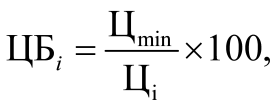 б) в случае если Цmin < 0,  где Цmax - максимальное предложение из предложений по критерию, сделанных участниками конкурса.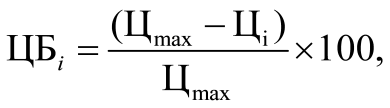 Контракт заключается на условиях по данному критерию, указанных в заявке.16.4. Оценка заявок по нестоимостному критерию
 «Квалификация участников закупки, в том числе наличие у них финансовых ресурсов, оборудования и других материальных ресурсов, принадлежащих им на праве собственности или на ином законном основании, опыта работы, связанного с предметом контракта, и деловой репутации, специалистов и иных работников определенного уровня квалификации»Значимость критерия: 10%.Коэффициент значимости критерия: 0.10.Для расчета рейтинга заявки (предложения) по критерию оценки баллы, присуждаемые этой заявке, умножаются на соответствующую указанному критерию значимость.Количество баллов, присуждаемое заявке участника конкурса по критерию «Квалификация участников закупки, в том числе наличие у них финансовых ресурсов, оборудования и других материальных ресурсов, принадлежащих им на праве собственности или на ином законном основании, опыта работы, связанного с предметом контракта, и деловой репутации, специалистов и иных работников определенного уровня квалификации» определяется как сумма баллов, полученных заявкой участника по каждому из показателей указанного критерия.Для оценки заявок по критерию «Квалификация участников закупки, в том числе наличие у них финансовых ресурсов, оборудования и других материальных ресурсов, принадлежащих им на праве собственности или на ином законном основании, опыта работы, связанного с предметом контракта, и деловой репутации, специалистов и иных работников определенного уровня квалификации», в соответствии с пунктом 10 Порядка оценки установлены показатели, раскрывающие содержание нестоимостного критерия оценки и учитывающие особенности оценки по нестоимостному критерию оценки:Сумма величин значимости показателей критерия «Квалификация участников закупки, в том числе наличие у них финансовых ресурсов, оборудования и других материальных ресурсов, принадлежащих им на праве собственности или на ином законном основании, опыта работы, связанного с предметом контракта, и деловой репутации, специалистов и иных работников определенного уровня квалификации» составляет 100%.Все представляемые в подтверждение квалификации участника конкурса документы, сведения и/или информация должны быть достоверными и представлены в объеме, предусмотренном конкурсной документациейОтсутствие документов, подтверждающих квалификацию участника, не является основанием для признания заявки участника не соответствующей требованиям конкурсной документации.Для оценки заявок (предложений) по каждому нестоимостному критерию оценки  (показателю) используется 100-балльная шкала оценки или устанавливается предельно необходимое минимальное/максимальное значение по критерию (показателю) с порядком определения количества баллов по критерию (показателю) в соответствии с пунктами 22, 24 Порядка оценки. В соответствии с пунктом 10 Порядка оценки в отношении критерия оценки в конкурсной документации предусмотрены показатели, для каждого показателя установлена его значимость, в соответствии с которой будет производиться оценка, и формула расчета количества баллов, присуждаемых по таким показателям, или шкала предельных величин значимости показателей оценки, устанавливающая интервалы их изменений, или порядок их определения.Для расчета рейтинга заявки (предложения) по показателю, баллы, присуждаемые этой заявке, умножаются на соответствующую указанному показателю значимость. Количество баллов, присуждаемое заявке участника конкурса по критерию «Квалификация участников закупки, в том числе наличие у них финансовых ресурсов, оборудования и других материальных ресурсов, принадлежащих им на праве собственности или на ином законном основании, опыта работы, связанного с предметом контракта, и деловой репутации, специалистов и иных работников определенного уровня квалификации» определяется как сумма баллов, полученных заявкой участника по каждому из показателей указанного критерия.Рейтинг в баллах, присуждаемый i-ой заявке по критерию «Квалификация участников закупки в том числе наличие у них финансовых ресурсов, оборудования и других материальных ресурсов, принадлежащих им на праве собственности или на ином законном основании, опыта работы, связанного с предметом контракта, и деловой репутации, специалистов и иных работников определенного уровня квалификации», определяется по формуле:НЦБi = НЦБi1 + НЦБi2НЦБi– количество баллов, присуждаемых i-ой заявке по 2 показателю(ям).Сумма максимальных значений всех показателей составляет 100 баллов.16.4.2. Оценка заявок по показателю 
«Обеспеченность участника закупки материально-техническими ресурсами в части наличия у участника конкурса собственных или арендованных производственных мощностей, технологического оборудования, необходимых для оказания услуг»Значимость показателя: 15%.Коэффициент значимости показателя: 0.15.Предмет оценки: обеспеченность участника закупки материально-техническими ресурсами, необходимыми для оказания услуг.Для подтверждения наличия у участника конкурса соответствующих материально-технических ресурсов участник вправе заполнить форму «Обеспеченность участника закупки материально-техническими ресурсами в части наличия у участника конкурса собственных или арендованных производственных мощностей, технологического оборудования, необходимых для оказания услуг» (Приложение № 2 к конкурсной документации).В случае наличия противоречия между сведениями, указанными в форме «Обеспеченность участника закупки материально-техническими ресурсами в части наличия у участника конкурса собственных или арендованных производственных мощностей, технологического оборудования, необходимых для оказания услуг» и представленными в заявке участника конкурса подтверждающими документами, при расчете баллов учитываются сведения, представленные в заявке участника конкурса и подтверждающиеся документами.Баллы по показателю определяются по сумме баллов, начисленных участнику, исходя из количества материально-технических ресурсов, заявленных участником конкурса по каждому материально-техническому ресурсу в форме «Обеспеченность участника закупки материально-техническими ресурсами в части наличия у участника конкурса собственных или арендованных производственных мощностей, технологического оборудования, необходимых для оказания услуг», но не более 100 баллов, с учетом значимости показателя.Отсутствие документов, подтверждающих квалификацию участника конкурса, не является основанием для признания заявки не соответствующей требованиям конкурсной документации.Оценка заявок осуществляется с использованием следующих показателей:1) В рамках показателя «Транспортные средства, предназначенные для перевозки пищевых продуктов» оценивается наличие автотранспортных средств для доставки товара, имеющие холодильное оборудование для сохранности товара или изотермический кузов, обеспечивающие сохранение температурных режимов транспортировки скоропортящихся и особо скоропортящихся продуктов необходимых для надлежащего исполнения контракта. В соответствии с пунктом 11 Порядка оценки, конкурсной документацией установлено предельно необходимое максимальное количественное значение квалификационных характеристик, которые подлежат оценке по показателю. Для заказчика лучшим условием исполнения контракта является наибольшее значение этого показателя. Количество баллов, присуждаемых i-й заявке по показателю, определяется по формуле:а) в случае, если Kmax<Kпред , - по формуле: НЦБi(тр)= КЗ * 100 *(Ki/ Kmax )б) в случае, если Kmax ≥ Kпред , - по формуле: НЦБi(тр)= КЗ * 100 *(Ki/ Kпред )при этом НЦБmax = КЗ * 100,где: КЗ – коэффициент значимости показателя; Ki– предложение участника закупки, заявка которого оценивается; Kmax – максимальное предложение из предложений по критерию оценки, сделанных участниками закупки; Kпред – предельно необходимое заказчику значение характеристик, установленное в соответствии с пунктом 11 Порядка оценки, составляет 7 автотранспортных средств. Участнику закупки, сделавшим предложение, соответствующее значению Kпред, или лучшее предложение, присваивается 100 баллов; НЦБmax – количество баллов по критерию оценки (показателю), присуждаемых участникам, предложение которых превышает предельно необходимое максимальное значение, установленное заказчиком.Для подтверждения наличия у участника конкурса соответствующих материально-технических ресурсов, участник конкурса предоставляет перечень автотранспортных средств, имеющихся у участника конкурса, содержащий следующие сведения: наименование автотранспортного средства; информацию об автотранспортном средстве (марка, модель автотранспортного средства (при наличии)); наименование холодильного оборудования; информация о паспорте транспортного средства (серия, номер); правовое основание пользования автотранспортным средством (договор аренды, договор купли-продажи, либо иное) с указанием реквизитов документа.Сведения, указанные в перечне, должны подтверждаться входящими в состав заявки участника конкурса копиями следующих документов: копии инвентарных карточек учета объектов основных средств  (при наличии указанных объектов в собственности), или копии договоров аренды (лизинга), копии договоров безвозмездного пользования, копии договоров субаренды с приложением актов, подтверждающих факт передачи такого оборудования участнику конкурса, а также копии иных документов, подтверждающих факт наличия оборудования у участника конкурса на ином законном основании (при наличии), копия паспорта транспортного средства, копии документов, подтверждающих соблюдение санитарно-эпидемиологических требований в отношении используемых транспортных средств в соответствии с техническим регламентом Таможенного союза ТР ТС 021/2011 «О безопасности пищевой продукции» (копия договора о санитарной обработке транспортных средств). В случае несоответствия указанных в перечне материально-технических ресурсов предъявляемым конкурсной документацией требованиям, либо не представления подтверждающего документа(ов), такие материально-технические ресурсы учитываться не будет.2) В рамках показателя «Холодильное оборудование совокупным объемом хранения не менее 300 куб. м.» оценивается наличие холодильного оборудования (холодильных камер) для раздельного хранения различных видов продуктов питания совокупным объемом хранения не менее 300 куб. м. В соответствии с пунктом 11 Порядка оценки, конкурсной документацией установлено предельно необходимое максимальное количественное значение квалификационных характеристик, которые подлежат оценке по показателю. Для заказчика лучшим условием исполнения контракта является наибольшее значение этого показателя. Количество баллов, присуждаемых i-й заявке по показателю, определяется по шкале оценки НЦБi(х):Для подтверждения наличия у участника конкурса соответствующих материально-технических ресурсов, участник конкурса предоставляет перечень холодильных камер, имеющихся у участника конкурса, содержащий следующие сведения: наименование холодильного оборудования; адрес местонахождения холодильного оборудования с указанием номера помещения; предельный объем хранения, куб. м; правовое основание пользования холодильным оборудованием (договор аренды, договор купли-продажи, либо иное), с указанием реквизитов документа; температура хранения, °С. Сведения, указанные в перечне, должны подтверждаться входящими в состав заявки участника конкурса копиями следующих документов: копии инвентарных карточек учета объектов основных средств  (при наличии указанных объектов в собственности), или копии договоров аренды (лизинга), с приложением актов, подтверждающих факт передачи такого оборудования участнику конкурса, а также копии иных документов, подтверждающих факт наличия оборудования у участника конкурса на ином законном основании (при наличии). В случае несоответствия указанных в перечне материально-технических ресурсов предъявляемым конкурсной документацией требованиям, либо не представления подтверждающего документа(ов), такие материально-технические ресурсы учитываться не будет.3) В рамках показателя «Производственные помещения площадью не менее 1500м2» оценивается обеспеченность производственными помещениями площадью не менее 1500 кв.м. предназначенные для раздельного хранения разных видов продуктов питания.В соответствии с пунктом 11 Порядка оценки, конкурсной документацией установлено предельно необходимое максимальное количественное значение квалификационных характеристик, которые подлежат оценке по показателю. Для заказчика лучшим условием исполнения контракта является наибольшее значение этого показателя. Количество баллов, присуждаемых i-й заявке по показателю, определяется по шкале оценки НЦБi(пп):Для подтверждения наличия у участника конкурса соответствующих материально-технических ресурсов, участник конкурса предоставляет перечень производственных помещений, имеющихся у участника конкурса, содержащий следующие сведения: адрес расположения склада; площадь помещений для хранения, кв. м; правовое основание пользования производственным помещением (договор аренды, договор купли-продажи, либо иное) с указанием реквизитов документа. Сведения, указанные в перечне, должны подтверждаться входящими в состав заявки участника конкурса копиями следующих документов: выписка из Единого государственного реестра недвижимости об основных характеристиках и зарегистрированных правах на объект недвижимости, подтверждающая право собственности на объект недвижимости, используемый в производственных целях, выданная не ранее чем за 90 дней до окончания подачи заявок на участие в настоящем конкурсе, или копия договора аренды недвижимого имущества, с приложением копии акта передачи арендованного недвижимого имущества от арендодателя участнику закупки (арендатору) или выписка из Единого государственного реестра недвижимости об основных характеристиках и зарегистрированных правах на объект недвижимости, подтверждающая право аренды на объект недвижимого имущества, используемый в производственных целях, выданная не ранее чем за 90 дней до окончания подачи заявок на участие в конкурсе, или иные документы, подтверждающие нахождение у участника закупки недвижимого имущества на ином законном основании (при наличии), копиями документов, подтверждающих соблюдение санитарно-эпидемиологических требований в отношении используемых для хранения продуктов питания помещений в соответствии с техническим регламентом Таможенного союза ТР ТС 021/2011 «О безопасности пищевой продукции», Санитарными правилами СП 2.3.6.3668-20, в том числе Санитарными правилами СП 3.5.1378-03 (копия договора о санитарной обработке конкретного помещения). В случае несоответствия указанных в перечне материально-технических ресурсов предъявляемым конкурсной документацией требованиям, либо не представления подтверждающего документа(ов), такие материально-технические ресурсы учитываться не будет.Рейтинг в баллах, присуждаемый i-й заявке, по показателю «Обеспеченность участника закупки материально-техническими ресурсами в части наличия у участника закупки собственных или арендованных производственных мощностей, технологического оборудования, необходимых для оказания услуг» определяется по формуле: НЦБi(1)=НЦБi(тр)+НЦБi(х)+НЦБi(пп).  Полученное значение корректируется с учетом коэффициента значимости показателя.16.4.4. Оценка заявок по показателю 
«Обеспеченность участника закупки трудовыми ресурсами»Значимость показателя: 85%.Коэффициент значимости показателя: 0.85.Предмет оценки: наличие в штате организации участника конкурса необходимого количества персонала, для оказания услуг по контракту.Оценка заявок осуществляется с использованием следующих показателей:Обеспеченность участника закупки трудовыми ресурсами, выраженная в наличии сотрудников, которым в соответствии с документом об образовании присвоена квалификация «повар», имеющим разряд 4 и выше.В рамках этого показателя оценивается наличие у участника конкурса сотрудников, которым в соответствии с документом об образовании присвоена квалификация «повар», имеющим разряд 4 и выше.Документы, предоставляемые участником закупки в качестве подтверждения квалификации: копия штатного расписания или выписка из штатного расписания участника конкурса; копии трудовых книжек всех указанных сотрудников или копии гражданско-правовых договоров; копии документов о профессиональном образовании, содержащие информацию о присвоении разряда и (или) копии документов о повышении квалификации, содержащие информацию о присвоении разряда; копии личных медицинских (санитарных) книжек.  Все выше перечисленные документы представляются в полном объеме без пропуска страниц документа(ов). У сотрудников, занятых в сфере организации питания должны быть надлежащим образом, в соответствии с действующим законодательством, оформленные медицинские книжки.Наличие специалистов, состоящих в штате участника конкурса подтверждается копией штатного расписания или выпиской из штатного расписания участника конкурса. Наличие специалистов, оказывающих услуги на основании гражданско-правовых договоров, подтверждается копиями таких гражданско-правовых договоров. Порядок оценки: для заказчика лучшим условием исполнения контракта по показателю оценки является наибольшее значение показателя.Количество баллов, присуждаемых по показателю оценки НЦБi(1), присуждаемых i-й заявке по показателю «Обеспеченность участника закупки трудовыми ресурсами, выраженный в наличии сотрудников, которым в соответствии с документом об образовании присвоена квалификация «повар», определяется:а) в случае если Кmax < Кпред, - по формуле:НЦБi(1) = КЗ x 100 x Кi / Кmax;б) в случае если Кmax >= Кпред, - по формуле:НЦБi(1) = КЗ x 100 x Кi / Кпред,при этом НЦБmax = КЗ x 100,где:КЗ - коэффициент значимости показателя;Кi - предложение участника конкурса, заявка которого оценивается;Кmax - максимальное предложение из предложений по показателю оценки, сделанных участниками конкурса;Кпред - предельно необходимое заказчику значение характеристик, установленное в соответствии с пунктом 11 Порядка оценки, Кпред = 85 человек;НЦБmax - количество баллов по критерию оценки (показателю), присуждаемых участникам, предложение которых превышает предельно необходимое максимальное значение, установленное заказчиком.Участникам конкурса, сделавшим предложение, соответствующее значению Кпред, или лучшее предложение присваивается 100 баллов. Обеспеченность участника закупки трудовыми ресурсами, выраженная в наличии сотрудников, которые в соответствии с трудовой книжкой работают в должности «буфетчик». В рамках этого показателя оценивается наличие у участника конкурса сотрудников, которые в соответствии с трудовой книжкой работают в должности «буфетчик».Документы, предоставляемые участником закупки в качестве подтверждения квалификации: копия штатного расписания или выписка из штатного расписания участника конкурса; копии трудовых книжек всех указанных сотрудников или копии гражданско-правовых договоров; копии документов о профессиональном образовании, содержащие информацию о присвоении разряда и (или) копии документов о повышении квалификации, содержащие информацию о присвоении разряда; копии личных медицинских (санитарных) книжек.  Все выше перечисленные документы представляются в полном объеме без пропуска страниц документа(ов). У сотрудников, занятых в сфере организации питания должны быть надлежащим образом, в соответствии с действующим законодательством, оформленные медицинские книжки.   Наличие специалистов, состоящих в штате участника конкурса подтверждается копией штатного расписания или выпиской из штатного расписания участника конкурса. Наличие специалистов, оказывающих услуги на основании гражданско-правовых договоров, подтверждается копиями таких гражданско-правовых договоров.Количество баллов, присуждаемых по показателю оценки НЦБi(1), присуждаемых i-й заявке по показателю «Обеспеченность участника закупки трудовыми ресурсами, выраженный в наличии сотрудников, которым в соответствии с документом об образовании присвоена квалификация «буфетчик», определяется:а) в случае если Кmax < Кпред, - по формуле:НЦБi(2) = КЗ x 100 x Кi / Кmax;б) в случае если Кmax >= Кпред, - по формуле:НЦБi(2) = КЗ x 100 x Кi / Кпред,при этом НЦБmax = КЗ x 100,где:КЗ - коэффициент значимости показателя;Кi - предложение участника конкурса, заявка которого оценивается;Кmax - максимальное предложение из предложений по показателю оценки, сделанных участниками конкурса;Кпред - предельно необходимое заказчику значение характеристик, установленное в соответствии с пунктом 11 Порядка оценки, Кпред = 75 человек;НЦБmax - количество баллов по критерию оценки (показателю), присуждаемых участникам, предложение которых превышает предельно необходимое максимальное значение, установленное заказчиком.Участникам конкурса, сделавшим предложение, соответствующее значению Кпред, или лучшее предложение присваивается 100 баллов. Для подтверждения наличия у участника конкурса соответствующих трудовых ресурсов участник вправе заполнить форму «Обеспеченность участника закупки трудовыми ресурсами» (Приложение № 4 к конкурсной документации).  Сведения, указанные в форме «Обеспеченность участника закупки трудовыми ресурсами» должны подтверждаться входящими в состав заявки участника конкурса, копиями документов, предоставляемых в качестве подтверждения квалификации трудовых ресурсов. В случае наличия противоречия между сведениями указанными в форме «Обеспеченность участника закупки трудовыми ресурсами» и фактически представленными в заявке участника закупки сведениями, при расчете баллов учитываются фактически представленные участником закупки сведения. В случае отсутствия в составе заявки участника какой-либо из копии документов, либо несоответствия заявленных участником сведений предъявляемым к ним конкурсной документацией требованиям, но указанных участником в форме «Обеспеченность участника закупки трудовыми ресурсами», такие сотрудники учтены не будут.Отсутствие документов, подтверждающих квалификацию участника конкурса, не является основанием для признания заявки не соответствующей требованиям конкурсной документации.Для расчета рейтинга заявки (предложения) по показателю, баллы, присуждаемые этой заявке, умножаются на соответствующую указанному показателю значимость. Рейтинг в баллах, присуждаемый i-ой заявке по показателю «Обеспеченность участника закупки трудовыми ресурсами» определяется по формуле:НЦБi(2)= НЦБi(1) + НЦБi(2), где:НЦБi(2)- количество баллов, присуждаемых i-ой заявке по 2-м показателям.Сумма максимальных значений всех показателей составляет 100 баллов.16.5. Оценка заявок по критерию 
«Качественные, функциональные и экологические характеристики объекта закупки»Значимость критерия: 30%.Коэффициент значимости критерия: 0.30.Оценка по нестоимостному критерию «Качественные, функциональные и экологические характеристики объекта закупки».Для оценки заявок по критерию «Качественные, функциональные и экологические характеристики объекта закупки», в соответствии с пунктом 10 Правил устанавливаются следующие показатели, раскрывающие содержание нестоимостных критериев оценки и учитывающие особенности оценки закупаемых услуг по нестоимостным критериям оценки: Сумма величин значимости показателей критерия «Качественные, функциональные и экологические характеристики объекта закупки» составляет 100 %.Рейтинг по критерию «Качественные, функциональные и экологические характеристики объекта закупки» по заявке рассчитывается путем умножения общего количества баллов по показателю, присуждаемых этой заявке по критерию «Качественные, функциональные и экологические характеристики объекта закупки» на соответствующую указанному критерию значимость.При формировании участником Предложения о качестве необходимо учитывать положения части 5 статьи 54.4 Закона, в связи с чем в первой части заявки на участие в конкурсе не допускается указание сведений об участнике конкурса, подавшем заявку на участие в таком конкурсе, а также сведений о предлагаемой этим участником конкурса цене контракта.При предоставлении сведений по показателю «Качество услуг» нестоимостного критерия «Качественные, функциональные и экологические характеристики объекта закупки» участник закупки вправе воспользоваться рекомендуемой формой, указанной в приложении 6 к конкурсной документации.16.5.1. Оценка по показателю «Качество услуг» нестоимостного критерия «Качественные, функциональные и экологические характеристики объекта закупки». Предмет оценки: наличие предложения участника конкурса о качественных характеристиках объекта закупки. Настоящий порядок оценки заявок установлен конкурсной документацией в целях выявления лучшего условия исполнения контракта. Для получения соответствующего количества баллов по показателю «Качество услуг» нестоимостного критерия «Качественные, функциональные и экологические характеристики объекта закупки» участник руководствуется инструкцией, изложенной в настоящем порядке оценки заявок, позволяющей определить, какие именно сведения подлежат описанию и представлению участниками закупки для оценки комиссией заказчика по осуществлению закупок. Лучшим условием исполнения контракта по показателю «Качество услуг» нестоимостного критерия «Качественные, функциональные и экологические характеристики объекта закупки», является наибольшее количество баллов, присваиваемых членами комиссии, по заявке участника. Для получения оценки (значения в баллах) по отдельному показателю для каждой заявки вычисляется среднее арифметическое оценок в баллах, присвоенных всеми членами конкурсной комиссии по соответствующему показателю. Для получения итогового рейтинга по заявке рейтинг, присуждаемый этой заявке по критерию «Качественные, функциональные и экологические характеристики объекта закупки», умножается на соответствующую указанному критерию значимость. В случае отсутствия предложения участника конкурса о качественных характеристиках объекта закупки, либо не предоставления сведений, подлежащих описанию и представлению в соответствии с настоящим порядком оценки, участнику конкурса присваивается ноль баллов. При этом отсутствие указанного предложения не является основанием для принятия решения об отказе участнику закупки в допуске к участию в открытом конкурсе  с ограниченным участием в электронной форме.Для формирования предложения о качественных характеристиках объекта закупки участник конкурса разрабатывает санитарно-противоэпидемические (профилактические) мероприятия с описанием их проведения, с учетом требований к качеству и безопасности услуг, установленных техническим заданием, проектом контракта и действующим законодательством в области обеспечения санитарно-эпидемиологического благополучия населения, на весь срок (период) оказания услуг. Санитарно-противоэпидемические (профилактические) мероприятия разрабатываются в отношении объекта закупки, описание которого содержится в техническом задании конкурсной документации. Под санитарно-противоэпидемическими (профилактическими) мероприятиями для целей настоящего порядка оценки заявок понимаются меры направленные на устранение или уменьшение вредного воздействия на человека факторов среды обитания, предотвращение возникновения и распространения инфекционных заболеваний и массовых неинфекционных заболеваний (отравлений) и их ликвидацию, проводимые в процессе транспортировки, приемки, хранении сырья и продуктов, а также  обработки сырья и производства продукции, а именно:-  организационно-административные меры - санитарно-гигиенические меры- медико-санитарные меры- дезинфекционные меры Установленный порядок оценки заявок по показателю «Качество услуг» нестоимостного критерия «Качественные, функциональные и экологические характеристики объекта закупки» содержит исчерпывающий перечень сведений и требований к их содержанию, подлежащих оценке комиссией по осуществлению закупок и, соответственно, подлежащих предоставлению участниками закупки в своих заявках для получения оценки по показателю. Санитарно-противоэпидемические (профилактические) мероприятия разрабатываются участником на весь срок действия контракта, предусмотренный в проекте контракте, с учетом своих технологических возможностей. При формировании предложения о качественных характеристиках объекта закупки участник конкурса должен использовать терминологию и определения, установленные в соответствии с техническими регламентами, стандартами и требованиями, предусмотренными действующим законодательством Российской Федерации, перечень которых приведен в техническом задании, проекте контракта. В санитарно-противоэпидемические (профилактические) мероприятия участником конкурса включаются: сведения об ответственном лице, обеспечивающим выполнение санитарно-эпидемиологических правил и нормативов всеми работниками, указывается перечень официально изданных санитарных правил, методов и методики контроля факторов среды обитания, имеющиеся в наличии у участника для надлежащего оказания услуг. Санитарно-противоэпидемические (профилактические) мероприятия должны включать все мероприятия, направленные на устранение или уменьшение вредного воздействия на человека факторов среды обитания, предотвращение возникновения и распространения инфекционных заболеваний и массовых неинфекционных заболеваний (отравлений) и их ликвидацию в процессе транспортировки, приемки, хранении сырья и продуктов, а также  обработке сырья и производстве продукции, предусмотренные требованиями к техническим характеристикам услуг технического задания. По каждому мероприятию участником указываются конкретный срок и/или периодичность его исполнения (далее - периодичность), должности лиц, ответственных за своевременное и надлежащее исполнение мероприятия в процессе оказания услуг, конкретные сроки назначения этих лиц после заключения контракта организационно-распорядительными документами, предусмотренными внутренними правилами участника и определяются меры по привлечению к дисциплинарному взысканию за невыполнение (ненадлежащее выполнение) работниками участника конкурса по их вине возложенных на них обязанностей (с указанием вида взыскания). Участник определяет должностное лицо (должность), которое осуществляет визуальный контроль специально уполномоченными должностными лицами (работниками) организации за выполнением санитарно-противоэпидемических (профилактических) мероприятий, соблюдением санитарных правил, разработку и реализацию мер, направленных на устранение выявленных нарушений, а также определяет перечень форм учета и отчетности по выполнению санитарно-противоэпидемических (профилактических) мероприятий.Максимальное количество баллов, присваиваемое по показателю «Качество услуг» нестоимостного критерия «Качественные, функциональные и экологические характеристики объекта закупки» составляет сто баллов. Оценка заявок производится комиссией по осуществлению закупок путем сопоставления содержания предложений всех участников конкурса, соответствующих требованиям настоящего порядка оценки заявок, его проработанности по периодичности проведения санитарно-противоэпидемических (профилактических) мероприятий. Баллы присваиваются членами конкурсной комиссии по каждому указанному мероприятию, в отношении которого участником конкурса указана периодичность «ежедневно», «еженедельно», «ежемесячно», «ежеквартально», «ежегодно»:мероприятие выполняется с периодичностью ежедневно - 100 баллов; мероприятие выполняется с периодичностью реже, чем ежедневно, но не реже чем один раз в неделю -75 баллов; мероприятие выполняется с периодичностью реже, чем один раз в неделю, но не реже чем один раз в месяц - 50 баллов; мероприятие выполняется с периодичностью реже, чем один раз в месяц, но не реже чем один раз в квартал - 25 баллов;мероприятие выполняется с периодичностью реже, чем один раз в квартал, но не реже чем один раз в год - 5 баллов;мероприятие выполняется с периодичностью реже, чем один раз в год, либо отсутствует информация о периодичности - 0 баллов. Общее количество баллов определяется как частное от деления значения суммы баллов по каждому мероприятию, присвоенных конкурсной комиссией участнику, заявка которого оценивается на максимальное значение суммы баллов по каждому мероприятию, из представленных участниками конкурса предложений. Полученный результат деления, умножается на сто.Отсутствие предложения участника не является основанием для отклонения заявки такого участника. В случае наличия в составе заявки предложения участника, информация о таком предложении включается в условия контракта. Предложение участника конкурса о качественных характеристиках объекта закупки не может противоречить требованиям технического задания. Ответственность за полноту и достоверность указанных сведений несет участник конкурса.Раздел 17. Размер и порядок внесения денежных средств в качестве обеспечения заявок, условия банковской гарантии.17.1. Обеспечение заявки на участие в конкурсе может предоставляться участником конкурса путем внесения денежных средств или банковской гарантией. Выбор способа обеспечения заявки на участие в конкурсе осуществляется участником конкурса самостоятельно.17.2. Участник конкурса обязан представить обеспечение заявки, в размере 1% 127 609,25 рублей  17.3. В случае предоставления обеспечения заявки в форме банковской гарантии участник конкурса предоставляет банковскую гарантию на сумму, указанную в пункте 17.2 настоящего раздела конкурсной документации.Бенефициаром по такой банковской гарантии выступает Администрация Курортного района Санкт-Петербурга: ИНН/КПП 7821007802/784301001; Комитет финансов Санкт-Петербурга, Администрация Курортного района СПбБИК банка плательщика 014030106Северо-Западное ГУ Банка России// УФК по г. Санкт-Петербургу г. Санкт-Петербургказн.сч. 03222643400000007200счет банка плательщика 40102810945370000005ОКТМО 40362000 При этом исполнением обязательств гаранта по банковской гарантии является фактическое поступление денежных сумм на указанный счет.          17.4. Денежные средства, предназначенные для обеспечения заявок, вносятся участником конкурса на специальные счета, открытые ими в банках, перечень которых утвержден распоряжением Правительства Российской Федерации от 13.07.2018 № 1451-р (далее - специальный счет).         Требования к указанным банкам устанавливаются Правительством Российской Федерации. Такие требования должны быть не ниже требований, установленных в соответствии с Бюджетным кодексом Российской Федерации к кредитным организациям, в которых могут размещаться средства федерального бюджета на банковские депозиты.        Банковская гарантия предоставляется в порядке определенном в соответствии с частью 29 статьи 44 Закона.          В качестве обеспечения заявки может быть предоставлена безотзывная банковская гарантия, выданная банками, включенными в перечень, предусмотренный частью 1.2 статьи 45 Закона и соответствующими требованиям, установленным Правительством Российской Федерации, а именно: наличие у банка собственных средств (капитала) в размере не менее 300 млн. рублей, рассчитываемых по методике Центрального банка Российской Федерации, по состоянию на последнюю отчетную дату;наличие у банка кредитного рейтинга не ниже уровня «B-(RU)» по национальной рейтинговой шкале для Российской Федерации кредитного рейтингового агентства Аналитическое Кредитное Рейтинговое Агентство (Акционерное общество) и (или) кредитного рейтинга не ниже уровня «ruB-» по национальной рейтинговой шкале для Российской Федерации кредитного рейтингового агентства Акционерное общество «Рейтинговое агентство «Эксперт РА»17.5. Блокирование денежных средств на специальном счете участника конкурса, осуществленное в соответствии с частью 20 статьи 44 Закона, прекращается в течение не более чем одного рабочего дня с даты наступления одного из следующих случаев:1) подписания протокола рассмотрения и оценки заявок на участие в конкурсе, размещение в единой информационной системе и на электронной площадке протокола подведения итогов конкурса в электронной форме. При этом возврат или прекращение блокирования осуществляется в отношении денежных средств всех участников конкурса, за исключением победителя конкурса, которому такие денежные средства возвращаются или блокирование таких денежных средств которого прекращается в случае заключения контракта;2) отмены конкурса;3) отклонение заявки участника конкурса;4) отзыв заявки участником конкурса до окончания срока подачи заявок;5) получение заявки на участие в конкурсе после окончания срока подачи заявок;6) отстранение участника конкурса от участия в конкурсе или отказ от заключения контракта с победителем конкурса в соответствии с частями 9 и 10 статьи 31 Закона;7) получение заказчиком решения контрольного органа в сфере закупок об отказе в согласовании заключения контракта с единственным поставщиком.17.6. Режим использования специального счета должен предусматривать осуществление банком на основании информации, полученной от оператора электронной площадки, следующих операций:1) блокирование и прекращение блокирования денежных средств в соответствии с требованиями статьи 44 Закона. Такое блокирование заключается в ограничении прав участника конкурса по своему усмотрению распоряжаться денежными средствами, находящимися на его специальном счете в размере обеспечения соответствующей заявки, в течение срока, установленного в соответствии с требованиями статьи 44 Закона;2) перечисление в случаях, предусмотренных статьей 44 Закона, денежных средств в размере обеспечения соответствующей заявки:а) на счет, на котором в соответствии с законодательством Российской Федерации учитываются операции со средствами, поступающими бенефициару;б) в соответствующий бюджет бюджетной системы Российской Федерации.17.7. Требования к договору специального счета, к порядку использования имеющегося у участника конкурса банковского счета в качестве специального счета установлены постановлением Правительства Российской Федерации от 30.05.2018 № 626 «О требованиях к договору специального счета и порядку использования имеющегося у участника закупки банковского счета в качестве специального счета, требованиях к условиям соглашения о взаимодействии оператора электронной площадки с банком, правилах взаимодействия участника закупки, оператора электронной площадки и заказчика в случае предоставления участником закупки банковской гарантии в качестве обеспечения заявки на участие в открытом конкурсе в электронной форме, конкурсе с ограниченным участием в электронной форме, двухэтапном конкурсе в электронной форме, электронном аукционе»  (далее - постановление Правительства РФ № 626).17.8. Каждый оператор электронной площадки заключает соглашения о взаимодействии с каждым из банков, включенных в перечень, утвержденный распоряжением Правительства Российской Федерации от 13.07.2018 № 1451-р. Требования к условиям соглашений определены постановлением Правительства РФ № 626. Банк вправе открывать специальные счета участникам конкурса только после заключения соглашений о взаимодействии с каждым из операторов электронной площадки. Банки несут ответственность в соответствии с законодательством Российской Федерации перед участником конкурса за соблюдение установленного статьей 44 Закона срока прекращения блокирования его денежных средств на специальном счете участника конкурса, в отношении которых осуществлено блокирование в целях обеспечения заявок на участие в конкурсе.Взаимодействие между оператором электронной площадки и банком в соответствии с требованиями статьи 44 Закона осуществляется в электронной форме. Ответственность оператора электронной площадки перед банком за своевременность и достоверность информации, предоставляемой оператором электронной площадки банку в целях выполнения банком требований статьи 44 Закона, определяется соглашением о взаимодействии оператора электронной площадки с банком.17.9. Блокирование денежных средств в целях обеспечения заявки на участие в конкурсе на специальном счете участника конкурса прекращается банком в соответствии с требованиями, установленными в соответствии с частью 2 статьи 24.1 Закона, на основании соответствующей информации, полученной от оператора электронной площадки, в случаях, предусмотренных статьей 44 Закона, и в порядке, определенном в соответствии с частью 2 статьи 24.1 Закона. 17.10. Возврат денежных средств, внесенных в качестве обеспечения заявки, не осуществляется либо предъявляется требование об уплате денежных сумм по банковской гарантии или осуществляется перечисление заблокированных на специальном счете участника закупки денежных средств на счет, на котором в соответствии с законодательством Российской Федерации учитываются операции со средствами, поступающими уполномоченному органу, в течение одного рабочего дня со дня включения информации об участнике закупки в реестр недобросовестных поставщиков (подрядчиков, исполнителей) в соответствии со статьей 104 Закона.17.11. Обеспечение заявки на участие в конкурсе возможно путем блокирования денежных средств при наличии на специальном счете участника конкурса незаблокированных денежных средств в размере, предусмотренном конкурсной документацией.17.12. Подачей заявки на участие в конкурсе участник конкурса выражает согласие на блокирование денежных средств, находящихся на его специальном счете в размере обеспечения заявки. 17.13. В течение одного часа с даты и времени окончания срока подачи заявок на участие в конкурсе оператор электронной площадки направляет в банк информацию об участнике конкурса и размере денежных средств, необходимом для обеспечения заявки, за исключением случая наличия в реестрах банковских гарантий, предусмотренных статьей 45 Закона, информации о банковской гарантии, выданной участнику конкурса для обеспечения такой заявки. Банк в течение одного часа с момента получения указанной информации от оператора электронной площадки обязан осуществить блокирование денежных средств на специальном счете участника конкурса в размере обеспечения соответствующей заявки. При этом в случае отсутствия на специальном счете участника конкурса незаблокированных денежных средств в размере обеспечения данной заявки, информация о котором направлена оператором электронной площадки, блокирование не осуществляется, о чем банк направляет информацию оператору электронной площадки в течение одного часа с момента получения информации об участнике конкурса и о размере денежных средств, необходимом для обеспечения заявки. Оператор электронной площадки обязан вернуть заявку подавшему ее участнику в течение одного часа с момента получения от банка указанной информации при совокупности следующих условий:1) на специальном счете участника конкурса отсутствуют незаблокированные денежные средства в размере обеспечения заявки либо блокирование денежных средств на специальном счете не может быть осуществлено в связи с приостановлением операций по такому счету в соответствии с законодательством Российской Федерации;2) в реестрах банковских гарантий, предусмотренных статьей 45 Закона, отсутствует информация о банковской гарантии, выданной участнику конкурса банком для целей обеспечения заявки.17.14. В случае отзыва заявки на участие в конкурсе в порядке, установленном частью 17 статьи 54.7 Закона, оператор электронной площадки в течение одного часа с момента отзыва заявки направляет в банк информацию, на основании которой банк в течение одного рабочего дня прекращает осуществленное в соответствии с частью 20 статьи 44 Закона блокирование денежных средств на специальном счете участника конкурса в размере обеспечения указанной заявки.17.15. Оператор электронной площадки в течение одного рабочего дня, следующего после даты получения протокола, указанного в части 6 статьи 54.5 Закона, направляет в банк информацию об отказе участнику в допуске к участию в конкурсе. Банк в течение одного рабочего дня с момента получения указанной информации прекращает осуществленное в соответствии с частью 20 статьи 44 Закона блокирование денежных средств на специальном счете участника в размере обеспечения заявки на участие в конкурсе.17.16. В течение одного рабочего дня с даты размещения на электронной площадке указанного в части 12 статьи 54.7 Закона протокола оператор электронной площадки направляет в банк информацию об участнике конкурса  за исключением участника, указанного в части 27 статьи 44 Закона, заявка которого признана не соответствующей требованиям конкурсной документации.     Банк в течение одного рабочего дня с момента получения указанной информации прекращает осуществленное в соответствии с частью 20 статьи 44 Закона блокирование денежных средств на специальном счете такого участника конкурса в размере обеспечения заявки на участие в конкурсе17.17. Денежные средства, которые находятся на специальном счете участника конкурса, могут использоваться для целей обеспечения заявок только данного участника конкурса.17.18. Банком начисляются проценты за пользование денежными средствами, находящимися на специальном счете, в том числе в период их блокирования в целях обеспечения заявки. Размер таких процентов определяется договором специального банковского счета, заключаемым участником конкурса.17.19. В случае если в течение одного квартала календарного года на одной электронной площадке в отношении трех и более заявок участника конкурса комиссиями по осуществлению закупок принято решение о несоответствии указанных заявок требованиям, предусмотренным конкурсной документацией, по основаниям, установленным пунктами 1 и 2 части 4 статьи 54.7 Закона, денежные средства, заблокированные на специальном счете участника конкурса в размере обеспечения каждой третьей такой заявки, подлежат перечислению в соответствующий бюджет бюджетной системы Российской Федерации, за исключением случая, если судом, контрольным органом в сфере закупок принятое в отношении такой заявки решение признано не соответствующим требованиям Закона. При этом оператор электронной площадки направляет в банк информацию о таком участнике конкурса через тридцать дней со дня, следующего за днем размещения на электронной площадке в отношении каждой третьей заявки протокола, указанного в части 12 статьи 54.7 Закона. Банк в течение одного рабочего дня с момента получения указанной информации осуществляет предусмотренное частью 27 статьи 44 Закона перечисление денежных средств, о чем в течение одного часа уведомляет участника конкурса.17.20. В случае просрочки исполнения уполномоченным органом или банком обязательств по своевременному возврату денежных средств или прекращению их блокирования участник конкурса, в том числе признанный исполнителем, вправе потребовать уплаты пеней. Пеня начисляется за каждый день просрочки исполнения обязательства начиная со дня, следующего после дня истечения, установленного в соответствии со статьей 44 Закона срока исполнения обязательства. Такая пеня устанавливается в размере одной трехсотой действующей на дату уплаты пеней ключевой ставки Центрального банка Российской Федерации от не возвращенной в срок суммы или от суммы, блокирование которой должно быть прекращено.17.21. Требование об обеспечении заявки на участие в конкурсе в равной мере относится ко всем участникам конкурса, за исключением государственных, муниципальных учреждений, которые не предоставляют обеспечение подаваемых ими заявок на участие в конкурсе.17.22. Банковская гарантия, выданная участнику конкурса банком для целей обеспечения заявки на участие в конкурсе, должна соответствовать требованиям статьи 45 Закона. Срок действия банковской гарантии, предоставленной в качестве обеспечения заявки, должен составлять не менее чем два месяца с даты окончания срока подачи заявок.17.23. Участник конкурса в случае предоставления обеспечения заявки в виде банковской гарантии одновременно с подачей заявки направляет оператору электронной площадки посредством аппаратно-программного комплекса электронной площадки информацию об уникальном номере реестровой записи из реестра банковских гарантий, предусмотренного частью 8 статьи 45 Закона.Оператор электронной площадки осуществляет взаимодействие с реестром банковских гарантий в соответствии с требованиями, установленными в соответствии с частью 2 статьи 24.1 Закона.17.24. Банковская гарантия должна быть безотзывной и должна содержать:1) сумму банковской гарантии, подлежащую уплате гарантом бенефициару в установленных частью 15 статьи 44 Закона случаях;2) обязательства принципала, надлежащее исполнение которых обеспечивается банковской гарантией;безотзывная банковская гарантия должна содержать следующие условия исполнения гарантом своих обязательств в части неисполнения принципалом своих обязательств:- уклонение или отказ участника закупки заключить контракт; - непредоставление или предоставление с нарушением условий, установленных Законом, до заключения контракта заказчику обеспечения исполнения контракта.3) условие, согласно которому исполнением обязательств гаранта по банковской гарантии является фактическое поступление денежных сумм на счет, на котором в соответствии с законодательством Российской Федерации учитываются операции со средствами, поступающими бенефициару;4) срок действия банковской гарантии с учетом требований статьи 44 Закона. Срок действия банковской гарантии, предоставленной в качестве обеспечения заявки, должен составлять не менее чем два месяца с даты окончания срока подачи заявок;5) установленный Правительством Российской Федерации перечень документов, представляемых бенефициаром банку одновременно с требованием об осуществлении уплаты денежной суммы по банковской гарантии.6) обязанность гаранта уплатить бенефициару неустойку в размере 0,1 % денежной суммы, подлежащей уплате, за каждый день просрочки.17.25. Банковская гарантия, используемая для целей Закона, информация о ней и документы, предусмотренные частью 9 статьи 45 Закона, должны быть включены в реестр банковских гарантий, размещенный в единой информационной системе, за исключением банковских гарантий, указанных в части 8.1 статьи 45 Закона. Такие информация и документы должны быть подписаны усиленной электронной подписью лица, имеющего право действовать от имени банка. В течение одного рабочего дня после включения таких информации и документов в реестр банковских гарантий банк направляет принципалу выписку из реестра банковских гарантий.17.26. Дополнительные требования к банковской гарантии, порядок ведения и размещения в единой информационной системе реестра банковских гарантий, порядок формирования и ведения закрытого реестра банковских гарантий, в том числе включения в него информации, порядок и сроки предоставления выписок из него, форма требования об осуществлении уплаты денежной суммы по банковской гарантии устанавливаются Правительством Российской Федерации.Банковская гарантия оформляется, на условиях, определенных гражданским законодательством и статьей 45 Закона, с учетом следующих требований:обязательное закрепление в банковской гарантии:права бенефициара в случаях, установленных частью 15 статьи 44 Закона, представлять на бумажном носителе или в форме электронного документа требование об уплате денежной суммы по банковской гарантии, предоставленной в качестве обеспечения заявки, в размере обеспечения заявки, установленном в извещении, конкурсной документации;права бенефициара по передаче права требования по банковской гарантии при перемене бенефициара в случаях, предусмотренных законодательством Российской Федерации, с предварительным извещением об этом гаранта;условия о том, что расходы, возникающие в связи с перечислением денежных средств гарантом по банковской гарантии, несет гарант;перечня документов, представляемых бенефициаром банку одновременно с требованием об осуществлении уплаты денежной суммы по банковской гарантии, утвержденного постановлением Правительства Российской Федерации от 08.11.2013 № 1005 «О банковских гарантиях, используемых для целей Федерального закона «О контрактной системе в сфере закупок товаров, работ, услуг для обеспечения государственных и муниципальных нужд»;В случае, предусмотренном извещением об осуществлении закупки, конкурсной документацией, в банковскую гарантию включается условие о праве бенефициара на бесспорное списание денежных средств со счета гаранта, если гарантом в срок не более чем пять рабочих дней не исполнено требование бенефициара об уплате денежной суммы по банковской гарантии, направленное до окончания срока действия банковской гарантии.17.27. Уполномоченный орган рассматривает поступившую банковскую гарантию в срок, не превышающий трех рабочих дней со дня ее поступления.Основанием для отказа в принятии банковской гарантии является:1) отсутствие информации о банковской гарантии в предусмотренном статьей 45 Закона реестре банковских гарантий;2) несоответствие банковской гарантии условиям, указанным в частях 2 и 3 статьи 45 Закона;3) несоответствие банковской гарантии требованиям, содержащимся в извещении о проведении конкурса, конкурсной документации.В случае отказа в принятии банковской гарантии уполномоченный орган в срок, не превышающий трех рабочих дней со дня ее поступления, информирует в письменной форме или в форме электронного документа об этом лицо, предоставившее банковскую гарантию, с указанием причин, послуживших основанием для отказа.Раздел 18. Размер и порядок предоставления обеспечения исполнения контракта, обеспечения гарантийных обязательств, требования к такому обеспечению, а также условия банковской гарантии.18.1. Участник конкурса, с которым заключается контракт, обязан представить обеспечение исполнения контракта в сроки и порядке, установленные в конкурсной документации и настоящим пунктом в размере 1 276 092,50 рублей. (10 %).18.1.1. Участник закупки, с которым заключается контракт по результатам определения поставщика (подрядчика, исполнителя) в соответствии с пунктом 1 части 1 статьи 30 Закона, освобождается от предоставления обеспечения исполнения контракта, в том числе с учетом положений статьи 37 Закона обеспечении гарантийных обязательств, в случае предоставления таким участником закупки информации, содержащейся в реестре контрактов, заключенных заказчиками, и подтверждающей исполнение таким участником (без учета правопреемства) в течение трех лет до даты подачи заявки на участие в закупке трех контрактов, исполненных без применения к такому участнику неустоек (штрафов, пеней). Такая информация представляется участником закупки до заключения контракта 
в случаях, установленных Законом для предоставления обеспечения исполнения контракта. При этом сумма цен таких контрактов должна составлять не менее начальной (максимальной) цены контракта, указанной в извещении об осуществлении закупки 
и документации о закупке.18.2. Обеспечение гарантийных обязательств не установлено.18.3. Исполнение контракта, гарантийные обязательства могут обеспечиваться предоставлением банковской гарантии, выданной банком и соответствующей требованиям статьи 45 Закона или внесением денежных средств на указанный счет.18.4. Способ обеспечения исполнения контракта, гарантийных обязательств, срок действия банковской гарантии определяются в соответствии с требованиями Закона участником конкурса, с которым заключается контракт, самостоятельно. Срок действия банковской гарантии должен превышать предусмотренный контрактом срок исполнения обязательств, которые должны быть обеспечены такой банковской гарантией, не менее чем на один месяц, в том числе в случае его изменения в соответствии со статьей 95 Закона.18.5. В случае если обеспечение исполнения контракта, представляется в виде внесения денежных средств, участник конкурса, с которым заключается контракт, перечисляет сумму на счет заказчика:Комитет финансов Санкт-Петербурга (ГБОУ гимназия № 433 Курортного района Санкт-Петербурга, лицевой счет 0571018)Банковские реквизиты:ИНН 7827001290, КПП 784301001Название банка: Северо-Западное ГУ Банка России//УФК по Санкт-Петербургу г. Санкт-ПетербургБанковский счет: 40102810945370000005Счет получателя: 03224643400000007200БИК 014030106В платежном поручении в поле «Назначение платежа» указывается предмет контракта и номер извещения об осуществлении закупки.18.6. Если начальная (максимальная) цена контракта составляет более чем пятнадцать миллионов рублей и участником конкурса, с которым заключается контракт, предложена цена контракта, которая на двадцать пять и более процентов ниже начальной (максимальной) цены контракта, либо предложена сумма цен единиц услуги, которая на двадцать пять и более процентов ниже начальной суммы цен указанной единицы, контракт заключается только после предоставления таким участником конкурса обеспечения исполнения контракта в размере, превышающем в полтора раза размер обеспечения исполнения контракта, указанный в конкурсной документации, но не менее чем в размере аванса (если контрактом предусмотрена выплата аванса). При этом выплата аванса при исполнении контракта, заключенного с таким участником конкурса, не допускается.Если начальная (максимальная) цена контракта составляет пятнадцать миллионов рублей и менее и участником конкурса, с которым заключается контракт, предложена цена контракта, которая на двадцать пять и более процентов ниже начальной (максимальной) цены контракта, либо предложена сумма цен единиц услуги, которая на двадцать пять и более процентов ниже начальной суммы цен указанной единицы, контракт заключается только после предоставления таким участником конкурса обеспечения исполнения контракта в размере, превышающем в полтора раза размер обеспечения исполнения контракта, указанный в конкурсной документации, но не менее чем в размере аванса (если контрактом предусмотрена выплата аванса), или информации, подтверждающей добросовестность такого участника конкурса, с одновременным предоставлением таким участником конкурса обеспечения исполнения контракта в размере обеспечения исполнения контракта, указанном в конкурсной документации. При этом выплата аванса при исполнении контракта, заключенного с таким участником конкурса, не допускается.18.7. К информации, подтверждающей добросовестность участника конкурса, относится информация, содержащаяся в реестре контрактов, заключенных заказчиками, и подтверждающая исполнение таким участником в течение трех лет до даты подачи заявки на участие в конкурсе трех контрактов (с учетом правопреемства), исполненных без применения к такому участнику неустоек (штрафов, пеней). При этом цена одного из таких контрактов должна составлять не менее чем двадцать процентов начальной (максимальной) цены контракта, указанной в извещении об осуществлении закупки и конкурсной документации.18.8. В качестве обеспечения исполнения контракта, обеспечения гарантийных обязательств может быть предоставлено:безотзывная банковская гарантия, выданная банками, включенными в перечень, предусмотренный частью 1.2 статьи 45 Закона и соответствующими требованиям, установленным Правительством Российской Федерации, а именно: наличие у банка собственных средств (капитала) в размере не менее 300 млн. рублей, рассчитываемых по методике Центрального банка Российской Федерации, по состоянию на последнюю отчетную дату;наличие у банка кредитного рейтинга не ниже уровня «B-(RU)» по национальной рейтинговой шкале для Российской Федерации кредитного рейтингового агентства Аналитическое Кредитное Рейтинговое Агентство (Акционерное общество) и (или) кредитного рейтинга не ниже уровня «ruB-» по национальной рейтинговой шкале для Российской Федерации кредитного рейтингового агентства Акционерное общество «Рейтинговое агентство «Эксперт РА».18.9. В случае если обеспечение исполнения контракта предоставляется в виде безотзывной банковской гарантии, безотзывная банковская гарантия должна соответствовать следующим требованиям:1) банковская гарантия должна содержать безусловное обязательство гаранта выплатить заказчику (бенефициару) денежную сумму банковской гарантии, подлежащую уплате гарантом заказчику в случае ненадлежащего исполнения обязательств принципалом в соответствии со статьей 96 Закона. Исполнитель не исполнил, либо ненадлежащим образом исполнил принятые на себя обязательства по контракту на оказание услуг по организации общественного питания учащихся в Государственном бюджетном общеобразовательном учреждении гимназии № 433 Курортного района Санкт-Петербурга в 2022-2023 годах, а именно (указываются в случае неисполнения контракта, указанные в пункте 18.10 настоящего раздела конкурсной документации);2) обязанность гаранта уплатить заказчику неустойку в размере 0,1 процента денежной суммы, подлежащей уплате, за каждый день просрочки;3) срок действия банковской гарантии должен превышать предусмотренный контрактом срок исполнения обязательств, которые должны быть обеспечены такой банковской гарантией, не менее чем на один месяц, в том числе в случае его изменения в соответствии со статьей 95 Закона.4) условие, согласно которому исполнением обязательств гаранта по банковской гарантии является фактическое поступление денежных сумм на счет, на котором в соответствии с законодательством Российской Федерации учитываются операции со средствами, поступающими заказчику;5) отлагательное условие, предусматривающее заключение договора предоставления банковской гарантии по обязательствам принципала, возникшим из контракта при его заключении;6) установленный Правительством Российской Федерации перечень документов, представляемых заказчиком банку одновременно с требованием об осуществлении уплаты денежной суммы по банковской гарантии, а именно:Бенефициар одновременно с требованием об осуществлении уплаты денежной суммы по банковской гарантии (далее - требование по банковской гарантии) направляет гаранту следующие документы:расчет суммы, включаемой в требование по банковской гарантии;платежное поручение, подтверждающее перечисление бенефициаром аванса принципалу, с отметкой банка бенефициара либо органа Федерального казначейства об исполнении (если выплата аванса предусмотрена контрактом, а требование по банковской гарантии предъявлено в случае ненадлежащего исполнения принципалом обязательств по возврату аванса);документ, подтверждающий факт наступления гарантийного случая в соответствии с условиями контракта (если требование по банковской гарантии предъявлено в случае ненадлежащего исполнения принципалом обязательств в период действия гарантийного срока);документ, подтверждающий полномочия лица, подписавшего требование по банковской гарантии (доверенность) (в случае, если требование по банковской гарантии подписано лицом, не указанным в Едином государственном реестре юридических лиц в качестве лица, имеющего право без доверенности действовать от имени бенефициара).В случае, предусмотренном извещением о проведении конкурса, конкурсной документацией, в банковскую гарантию включается условие о праве заказчика на бесспорное списание денежных средств со счета гаранта, если гарантом в срок не более чем пять рабочих дней не исполнено требование заказчика об уплате денежной суммы по банковской гарантии, направленное до окончания срока действия банковской гарантии.18.10. Безотзывная банковская гарантия должна содержать следующие условия исполнения гарантом своих обязательств в части неисполнения принципалом своих обязательств по контракту:а) если принципал не выполнил (ненадлежащим образом выполнил) предусмотренные контрактом обязательства при оказании услуг;б) если принципал нарушил установленные заказчиком сроки устранения обнаруженных им недостатков в оказанных услугах;18.11. Банковская гарантия, используемая для целей Закона, информация о ней и документы, предусмотренные частью 9 статьи 45 Закона, должны быть включены в реестр банковских гарантий, размещенный в единой информационной системе, за исключением банковских гарантий, указанных в части 8.1 статьи 45 Закона. Такие информация и документы должны быть подписаны усиленной электронной подписью лица, имеющего право действовать от имени банка. В течение одного рабочего дня после включения таких информации и документов в реестр банковских гарантий банк направляет принципалу выписку из реестра банковских гарантий.В реестр банковских гарантий включаются следующие информация и документы:1) наименование, место нахождения банка, являющегося гарантом, идентификационный номер налогоплательщика или в соответствии с законодательством иностранного государства аналог идентификационного номера налогоплательщика;2) наименование, место нахождения исполнителя, являющегося принципалом, идентификационный номер налогоплательщика или в соответствии с законодательством иностранного государства аналог идентификационного номера налогоплательщика;3) денежная сумма, указанная в банковской гарантии и подлежащая уплате гарантом в случае неисполнения участником конкурса в установленных случаях требований Закона;4) срок действия банковской гарантии;5) копия банковской гарантии, за исключением банковской гарантии, информация о которой подлежит включению в закрытый реестр банковских гарантий в соответствии с частью 8.1 статьи 45 Закона;6) иные информация и документы, перечень которых установлен Правительством Российской Федерации.18.12. Банк, выдавший банковскую гарантию, не позднее одного рабочего дня, следующего за днем ее выдачи или дня внесения изменений в условия банковской гарантии, включает указанные в подпункте 18.11 пункта 18 настоящего раздела конкурсной документации информацию и документы в реестр банковских гарантий либо в указанные сроки направляет в соответствии с порядком формирования и ведения закрытого реестра банковских гарантий информацию для включения в закрытый реестр банковских гарантий.18.13. Дополнительные требования к банковской гарантии, порядок ведения и размещения в единой информационной системе реестра банковских гарантий, порядок формирования и ведения закрытого реестра банковских гарантий, в том числе включения в него информации, порядок и сроки предоставления выписок из него, форма требования об осуществлении уплаты денежной суммы по банковской гарантии устанавливаются Правительством Российской Федерации.Банковская гарантия оформляется, на условиях, определенных гражданским законодательством и статьей 45 Закона, с учетом следующих требований:обязательное закрепление в банковской гарантии:права заказчика в случае ненадлежащего выполнения или невыполнения исполнителем обязательств, обеспеченных банковской гарантией, представлять на бумажном носителе или в форме электронного документа требование об уплате денежной суммы по банковской гарантии, предоставленной в качестве обеспечения исполнения контракта, в размере цены контракта, уменьшенном на сумму, пропорциональную объему фактически исполненных исполнителем обязательств, предусмотренных контрактом и оплаченных заказчиком, но не превышающем размер обеспечения исполнения контракта;права заказчика в случае ненадлежащего выполнения или невыполнения исполнителем требований к гарантии качества услуг, а также требований к гарантийному сроку и (или) объему предоставления гарантий их качества, обеспеченных банковской гарантией, представлять на бумажном носителе или в форме электронного документа требование об уплате денежной суммы по банковской гарантии, предоставленной в качестве обеспечения исполнения гарантийных обязательств, в порядке и размере, установленными в контракте в соответствии с Законом;права заказчика по передаче права требования по банковской гарантии при перемене заказчика в случаях, предусмотренных законодательством Российской Федерации, с предварительным извещением об этом гаранта;условия о том, что расходы, возникающие в связи с перечислением денежных средств гарантом по банковской гарантии, несет гарант;перечня документов, представляемых заказчиком банку одновременно с требованием об осуществлении уплаты денежной суммы по банковской гарантии, утвержденного постановлением Правительства Российской Федерации от 08.11.2013 № 1005 «О банковских гарантиях, используемых для целей Федерального закона «О контрактной системе в сфере закупок товаров, работ, услуг для обеспечения государственных и муниципальных нужд».18.14. В случае если обеспечение исполнения контракта предоставляется в виде внесения денежных средств, участник конкурса, с которым заключается контракт, перечисляет денежные средства на счет, указанный в конкурсной документации.Денежные средства возвращаются исполнителю при условии надлежащего исполнения им всех своих обязательств по контракту.При ненадлежащем исполнении или неисполнении обеспеченного внесением денежных средств обязательства требования заказчика удовлетворяются без обращения в суд, внесенные денежные средства остаются у заказчика.18.15. В течение пяти дней с даты размещения заказчиком в единой информационной системе проекта контракта победитель конкурса подписывает усиленной электронной подписью проект контракта, размещает на электронной площадке подписанный проект контракта и документ, подтверждающий предоставление обеспечения исполнения контракта, если данное требование установлено в извещении и конкурсной документации, либо размещает протокол разногласий, предусмотренный частью 4 статьи 83.2 Закона. В случае, если при проведении конкурса цена контракта, сумма цен единиц услуги снижены на двадцать пять процентов и более от начальной (максимальной) цены контракта, начальной суммы цен единиц услуги, победитель конкурса одновременно предоставляет обеспечение исполнения контракта в соответствии с частью 1 статьи 37 Закона или обеспечение исполнения контракта в размере, предусмотренном конкурсной документации, и информацию, предусмотренные частью 2 статьи 37 Закона.Участник конкурса, с которым заключается контракт, должен при исполнении контракта в порядке и сроки установленные, контрактом, представить заказчику документ, подтверждающий предоставление обеспечения гарантийных обязательств в случае установления требований к таким обязательствам в соответствии с частью 4 статьи 33 Закона. 18.16. Заказчик имеет право взыскать обеспечение исполнения контракта в случае невыполнения или ненадлежащего выполнения участником конкурса, с которым заключен контракт, обязательств по контракту, в том числе однократного нарушения его условий.18.17. В случае наличия принятых судом или арбитражным судом судебных актов либо возникновения обстоятельств непреодолимой силы, препятствующих подписанию контракта одной из сторон и если судебные акты или обстоятельства непреодолимой силы, препятствующие подписанию контракта, действуют более чем тридцать дней, конкурс признается несостоявшимся и денежные средства, внесенные в качестве обеспечения исполнения контракта, возвращаются победителю конкурса в течение пяти рабочих дней с даты признания конкурса несостоявшимся.18.18. В ходе исполнения контракта исполнитель вправе изменить способ обеспечения исполнения контракта и (или) предоставить заказчику взамен ранее предоставленного обеспечения исполнения контракта новое обеспечение исполнения контракта, размер которого может быть уменьшен в порядке и случаях, которые предусмотрены частями 7.2 и 7.3 статьи 96 Закона. В случае, если контрактом предусмотрены отдельные этапы его исполнения и установлено требование обеспечения исполнения контракта, в ходе исполнения данного контракта размер этого обеспечения подлежит уменьшению в порядке и случаях, которые предусмотрены частями 7.2 и 7.3 статьи 96 Закона.Размер обеспечения исполнения контракта уменьшается посредством направления заказчиком информации об исполнении исполнителем обязательств по оказанию услуги или об исполнении им отдельного этапа исполнения контракта и стоимости исполненных обязательств для включения в соответствующий реестр контрактов, предусмотренный статьей 103 Закона. Уменьшение размера обеспечения исполнения контракта производится пропорционально стоимости исполненных обязательств, приемка и оплата которых осуществлены в порядке и сроки, которые предусмотрены контрактом. В случае, если обеспечение исполнения контракта осуществляется путем предоставления банковской гарантии, требование заказчика об уплате денежных сумм по этой гарантии может быть предъявлено в размере не более размера обеспечения исполнения контракта, рассчитанного заказчиком на основании информации об исполнении контракта, размещенной в соответствующем реестре контрактов. В случае, если обеспечение исполнения контракта осуществляется путем внесения денежных средств на счет, указанный заказчиком, по заявлению исполнителя ему возвращаются заказчиком в установленный в соответствии с частью 27 статьи 34 Закона контрактом срок денежные средства в сумме, на которую уменьшен размер обеспечения исполнения контракта, рассчитанный заказчиком на основании информации об исполнении контракта, размещенной в соответствующем реестре контрактов. Предусмотренное частями 7 и 7.1 статьи 96 Закона уменьшение размера обеспечения исполнения контракта осуществляется при условии отсутствия неисполненных исполнителем требований об уплате неустоек (штрафов, пеней), предъявленных заказчиком в соответствии с Законом, а также приемки заказчиком оказанной услуги, результатов отдельного этапа исполнения контракта в объеме выплаченного аванса (если контрактом предусмотрена выплата аванса). Такое уменьшение не допускается в случаях, определенных Правительством Российской Федерации в целях обеспечения обороноспособности и безопасности государства, защиты здоровья, прав и законных интересов граждан Российской Федерации.18.19. Уменьшение в соответствии с частями 7 и 7.1 статьи 96 Закона размера обеспечения исполнения контракта, предоставленного в виде банковской гарантии, осуществляется заказчиком путем отказа от части своих прав по этой гарантии. При этом датой такого отказа признается дата включения предусмотренной частью 7.2 статьи 96 Закона информации в соответствующий реестр контрактов, предусмотренный статьей 103 Закона.18.20. В случае предоставления нового обеспечения исполнения контракта в соответствии с частью 30 статьи 34, пунктом 9 части 1 статьи 95, частью 7 статьи 96 Закона возврат банковской гарантии заказчиком гаранту, предоставившему указанную банковскую гарантию, не осуществляется, взыскание по ней не производится.18.21. Заказчики рассматривают поступившую банковскую гарантию в срок, не превышающий трех рабочих дней со дня ее поступления.Основанием для отказа в принятии банковской гарантии является:1) отсутствие информации о банковской гарантии в предусмотренном статьей 45 Закона реестре банковских гарантий;2) несоответствие банковской гарантии условиям, указанным в частях 2 и 3 статьи 45 Закона;3) несоответствие банковской гарантии требованиям, содержащимся в извещении о проведении конкурса, конкурсной документации.     В случае отказа в принятии банковской гарантии заказчик в срок, не превышающий трех рабочих дней со дня ее поступления, информирует в письменной форме или в форме электронного документа об этом лицо, предоставившее банковскую гарантию, с указанием причин, послуживших основанием для отказа.Раздел 19.  Требования к содержанию, составу заявки.19.1. Участник конкурса подает заявку на участие в конкурсе (далее - заявка) в соответствии с инструкцией по ее заполнению и до истечения срока, указанного в конкурсной документации.  19.2. В целях обеспечения доступа к участию в проводимых на электронной площадке закупках отдельных видов товаров, работ, услуг, в отношении участников которых Правительством Российской Федерации установлены дополнительные требования в соответствии с частями 2 и 2.1 статьи 31 Закона, участник конкурса, аккредитованный на электронной площадке, направляет оператору этой электронной площадки в отношении каждого такого вида электронные документы (или их копии), предусмотренные перечнем, установленным Правительством Российской Федерации в соответствии с частью 3 статьи 31 Закона.19.3. Участник конкурса вправе подать заявку на участие в конкурсе в любое время с момента размещения извещения о его проведении до предусмотренных в конкурсной документации даты и времени окончания срока подачи заявок.19.4. Участник конкурса вправе подать только одну заявку на участие в конкурсе.19.5. Заявка, вся корреспонденция и документация, связанные с этой заявкой, должны быть написаны на государственном языке Российской Федерации - русском языке, за исключением случаев, установленных статьей 3 Федерального закона от 01.06.2005 № 53-ФЗ «О государственном языке Российской Федерации».19.6. Документы, выданные, составленные или удостоверенные по установленной форме компетентными органами иностранных государств вне пределов Российской Федерации по нормам иностранного права в отношении российских организаций и граждан или иностранных лиц, участвующих в конкурсе, принимаются конкурсной комиссией для рассмотрения при наличии легализации указанных документов или проставлении апостиля (Конвенция, отменяющая требования легализации иностранных официальных документов, подписанная в Гааге 05.10.1961, вступила в силу для Российской Федерации 31.05.1992), если иное не установлено международным договором Российской Федерации (статья 13 Конвенции о правовой помощи и правовых отношениях по гражданским, семейным и уголовным делам от 22.01.1993).Документы иностранного происхождения, составленные на иностранном языке, при представлении в составе заявки должны сопровождаться их надлежаще заверенным переводом на русский язык.19.7. Заявка состоит из двух частей и предложения участника конкурса о цене контракта, сумме цен единиц услуги.Типовая форма заявки утверждена постановлением Правительства Российской Федерации от 05.11.2019 № 1401 «О типовых формах заявок на участие в электронных процедурах, закрытых электронных процедурах, требованиях к содержанию, составу, порядку разработки типовой документации о закупке и внесении изменения в дополнительные требования к операторам электронных площадок, операторам специализированных электронных площадок и функционированию электронных площадок, специализированных электронных площадок» (далее - постановление Правительства № 1401). Заявка направляется участником конкурса в электронной форме оператору электронной площадки в форме трех электронных документов, которые подаются одновременно.19.8. Первая часть заявки должна содержать:Участник закупки выражает согласие на оказание услуги на условиях, предусмотренных конкурсной документацией и не подлежащих изменению по результатам проведения конкурса.Информация и документы, которые прилагаются участником закупки:предложение о качественных, функциональных и об экологических характеристиках объекта закупки;эскиз, рисунок, чертеж, фотография, иное изображение товара, закупка которого осуществляется.19.9. Вторая часть заявки должна содержать:19.9.1. Информация об участнике закупки:19.9.2. Декларация о соответствии участника закупки требованиям, установленным пунктами 3 - 9, 11 части 1 статьи 31 Закона, которой участник закупки декларирует:непроведение ликвидации участника закупки - юридического лица и отсутствие решения арбитражного суда о признании участника закупки - юридического лица или индивидуального предпринимателя несостоятельным (банкротом) и об открытии конкурсного производства;неприостановление деятельности участника закупки в порядке, установленном Кодексом Российской Федерации об административных правонарушениях, на дату подачи заявки на участие в закупке;отсутствие у участника закупки недоимки по налогам, сборам, задолженности по иным обязательным платежам в бюджеты бюджетной системы Российской Федерации (за исключением сумм, на которые предоставлены отсрочка, рассрочка, инвестиционный налоговый кредит в соответствии с законодательством Российской Федерации о налогах и сборах, которые реструктурированы в соответствии с законодательством Российской Федерации, по которым имеется вступившее в законную силу решение суда о признании обязанности заявителя по уплате этих сумм исполненной или которые признаны безнадежными к взысканию в соответствии с законодательством Российской Федерации о налогах и сборах) за прошедший календарный год, размер которых превышает 25 процентов балансовой стоимости активов участника закупки, по данным бухгалтерской отчетности за последний отчетный период;отсутствие у участника закупки - физического лица либо у руководителя, членов коллегиального исполнительного органа, лица, исполняющего функции единоличного исполнительного органа, или главного бухгалтера юридического лица - участника закупки судимости за преступления в сфере экономики и (или) преступления, предусмотренные статьями 289, 290, 291, 291.1 Уголовного кодекса Российской Федерации (за исключением лиц, у которых такая судимость погашена или снята), а также неприменение в отношении указанных физических лиц наказания в виде лишения права занимать определенные должности или заниматься определенной деятельностью, которые связаны с оказанием услуги, являющихся объектом осуществляемой закупки, и административного наказания в виде дисквалификации;участник закупки - юридическое лицо, которое в течение 2 лет до момента подачи заявки на участие в закупке не было привлечено к административной ответственности за совершение административного правонарушения, предусмотренного статьей 19.28 Кодекса Российской Федерации об административных правонарушениях;отсутствие между участником закупки и заказчиком конфликта интересов, под которым понимаются случаи, при которых руководитель заказчика, член комиссии по осуществлению закупок, руководитель контрактной службы заказчика, контрактный управляющий состоят в браке с физическими лицами, являющимися выгодоприобретателями, единоличным исполнительным органом хозяйственного общества (директором, генеральным директором, управляющим, президентом и другими), членами коллегиального исполнительного органа хозяйственного общества, руководителем (директором, генеральным директором) учреждения или унитарного предприятия либо иными органами управления юридических лиц - участников закупки, с физическими лицами, в том числе зарегистрированными в качестве индивидуального предпринимателя, - участниками закупки либо являются близкими родственниками (родственниками по прямой восходящей и нисходящей линии (родителями и детьми, дедушкой, бабушкой и внуками), полнородными и неполнородными (имеющими общих отца или мать) братьями и сестрами), усыновителями или усыновленными указанных физических лиц;отсутствие у участника закупки ограничений для участия в закупках, установленных законодательством Российской Федерации.19.9.3. Декларация о принадлежности участника закупки к субъектам малого предпринимательства или социально ориентированным некоммерческим организациям, которой участник закупки декларирует свою принадлежность к субъекту малого предпринимательства или социально ориентированной некоммерческой организации.Включается, если участником закупки является субъект малого предпринимательства или социально ориентированная некоммерческая организация и заказчиком установлено ограничение, предусмотренное частью 3 статьи 30 Закона 19.9.4. Документы, прилагаемые участником закупки:документы, подтверждающие соответствие участника закупки требованиям, установленным в соответствии с частью 2 статьи 31 Закона, или копии этих документов – копия ранее исполненного контракта (договора), сведения о котором содержатся в реестре контрактов, заключенных в соответствии с Федеральным законом «О контрактной системе в сфере закупок товаров, работ, услуг для обеспечения государственных и муниципальных нужд», либо в реестре договоров, заключенных по результатам закупок в соответствии с Федеральным законом «О закупках товаров, работ, услуг отдельными видами юридических лиц», и копия (копии) документа (документов) о приемке поставленного товара, оказанной услуги;документы, подтверждающие право участника закупки на получение преимуществ в соответствии со статьей 29 Закона, или копии таких документов - заявление в произвольной форме о своем соответствии критериям, установленным частью 2 статьи 29 Закона;Сведения, указанные в перечне автотранспортных средств подтверждаются копиями следующих документов: копии инвентарных карточек учета объектов основных средств  (при наличии указанных объектов в собственности) или копии договоров аренды (лизинга), копии договоров безвозмездного пользования, копии договоров субаренды с приложением актов, подтверждающих факт передачи такого оборудования участнику конкурса, а также копии иных документов, подтверждающих факт наличия оборудования у участника конкурса на ином законном основании (при наличии), копия паспорта транспортного средства, копии документов, подтверждающих соблюдение санитарно-эпидемиологических требований в отношении используемых транспортных средств в соответствии с техническим регламентом Таможенного союза ТР ТС 021/2011 «О безопасности пищевой продукции» (копия договора о санитарной обработке транспортных средств);Сведения, указанные в перечне холодильных камер, подтверждаются копиями следующих документов: копии инвентарных карточек учета объектов основных средств (при наличии указанных объектов в собственности), или копии договоров аренды (лизинга), с приложением актов, подтверждающих факт передачи такого оборудования участнику конкурса, а также копии иных документов, подтверждающих факт наличия оборудования у участника конкурса на ином законном основании (при наличии);Сведения, указанные в перечне производственных помещений подтверждаются копиями следующих документов: выписка из Единого государственного реестра недвижимости об основных характеристиках и зарегистрированных правах на объект недвижимости, подтверждающая право собственности на объект недвижимости, используемый в производственных целях, выданная не ранее чем за 90 дней до окончания подачи заявок на участие в настоящем конкурсе, или копия договора аренды недвижимого имущества, с приложением копии акта передачи арендованного недвижимого имущества от арендодателя участнику закупки (арендатору) или выписка из Единого государственного реестра недвижимости об основных характеристиках и зарегистрированных правах на объект недвижимости, подтверждающая право аренды на объект недвижимого имущества, используемый в производственных целях, выданная не ранее чем за 90 дней до окончания подачи заявок на участие в конкурсе, или иные документы, подтверждающие нахождение у участника закупки недвижимого имущества на ином законном основании (при наличии), копиями документов, подтверждающих соблюдение санитарно-эпидемиологических требований в отношении используемых для хранения продуктов питания помещений в соответствии с техническим регламентом Таможенного союза ТР ТС 021/2011 «О безопасности пищевой продукции», Санитарными правилами СП 2.3.6.3668-20, в том числе Санитарными правилами СП 3.5.1378-03 (копия договора о санитарной обработке конкретного помещения) Документы, предоставляемые участником закупки в качестве подтверждения квалификации «повар»: копия штатного расписания или выписка из штатного расписания участника конкурса; копии трудовых книжек всех указанных специалистов (для сотрудников, состоящих в штате участника конкурса); копии гражданско-правовых договоров (для сотрудников, работающих на основании гражданско-правовых договоров); копии документов о профессиональном образовании, содержащие информацию о присвоении разряда и (или) копии документов о повышении квалификации, содержащие информацию о присвоении разряда; копии личных медицинских (санитарных) книжек.Документы, предоставляемые участником закупки в качестве подтверждения квалификации «буфетчик»: копия штатного расписания или выписка из штатного расписания участника конкурса; копии трудовых книжек всех указанных специалистов (для сотрудников, состоящих в штате участника конкурса); копии гражданско-правовых договоров (для сотрудников, работающих на основании гражданско-правовых договоров); копии документов о профессиональном образовании, содержащие информацию о присвоении разряда и (или) копии документов о повышении квалификации, содержащие информацию о присвоении разряда; копии личных медицинских (санитарных) книжек19.10. Предложение о цене контракта. Раздел 20. Инструкция по заполнению заявки 20.1. В соответствии с постановлением Правительства № 1401 Оператор электронной площадки обеспечивает участнику закупки подачу заявки на участие в закупке путем ее формирования на электронной площадке в соответствии с типовой формой заявки. 20.2. Инструкция по заполнению первой части заявки:согласие участника конкурса на оказание услуги на условиях, предусмотренных конкурсной документацией и не подлежащих изменению по результатам проведения конкурса (такое согласие дается с применением программно-аппаратных средств электронной площадки);предложение участника конкурса о качественных, функциональных и об экологических характеристиках объекта закупки: Заказчик устанавливает инструкцию по заполнению предложения участника конкурса о качественных, функциональных и об экологических характеристиках объекта закупки в соответствии с разделом 16 конкурсной документации. При этом отсутствие указанного предложения не является основанием для принятия решения об отказе участнику закупки в допуске к участию в открытом конкурсе в электронной форме.Образцы форм для описания участником сведений приведены в приложении № 5 к конкурсной документации. Образцы форм для заполнения заявки участника не являются обязательными и носят рекомендательный характер. В первой части заявки на участие в конкурсе не допускается указание сведений об участнике конкурса, подавшем заявку на участие в таком конкурсе, а также сведений о предлагаемой этим участником конкурса цене контракта. При этом первая часть заявки на участие в конкурсе может содержать эскиз, рисунок, чертеж, фотографию, иное изображение товара, закупка которого осуществляется.Инструкция по заполнению формы «Предложение о качественных, функциональных и об экологических характеристиках объекта закупки» Приложение № 6 к конкурсной документации. В графе 4 формы указать наличие или отсутствие, представляемой информации по критерию качество услугИнструкция по заполнению приложения к форме «Предложение о качественных, функциональных и об экологических характеристиках объекта закупки» Информация предоставляется в соответствии с требованиями, указанными в пункте 9 раздела 16 конкурсной документации. В графе 2 следует указать Мероприятия, выполняемые при оказании услуг. В графе 3 следует указать Должность ответственного исполнителя. В графе 4 следует указать Срок (Период) осуществления мероприятий. Сведения, а также информация, предоставляемые участником в предложении о качественных характеристиках объекта закупки должны быть конкретными, не допускать двоякого, двусмысленного толкования, с использованием терминологии и определений, установленных техническими регламентами, стандартами и требованиями, предусмотренными законодательством Российской Федерации. Для исключения двоякого, двусмысленного толкования, предложение участника о качественных характеристиках объекта закупки формируется без использования таких слов и словосочетаний как: «или эквивалент», «могут», «более», «менее», «возможно», «или», «обязан», «следует», «не превышать», «должен(-на,ны,но)», «не должен(-на,ны,но)», «могут быть», «должен(-на,ны,но) быть», «может», «не должен(-на,ны,но) быть» «может быть», «превышать», «предполагается». В случае несоблюдения настоящих требований при формировании участником предложения о качественных характеристиках объекта закупки, представляемые участником сведения не учитываются и считаются не представленными. Участник прорабатывает свое предложение о качественных характеристиках объекта закупки путем определения в санитарно-противоэпидемических (профилактических) мероприятиях периодичности проведения каждого мероприятия. При указании периодичности, следует руководствоваться следующим: если мероприятие будет выполняться ежедневно, участник конкурса указывает «ежедневно» и определяет временной период его проведения, позволяющий однозначно идентифицировать время его исполнение (например, «до начала рабочего дня» и/или «после рабочего дня» и/или «до раздачи блюда» и/или «после раздачи блюда» и/или «после каждой технологической операции»); если мероприятие будет выполняться еженедельно, ежемесячно, ежеквартально, ежегодно, участником конкурса указывается «еженедельно», «ежемесячно», «ежеквартально», «ежегодно», соответственно. По каждому мероприятию, указанному в предложении о качественных характеристиках объекта закупки включается информация о количественном значении такого мероприятия, проводимого участником в указанную им периодичность. В случае, если при формировании предложения о качественных характеристиках объекта закупки количественное значение мероприятия невозможно определить, в виду его особенности, требующего исполнения по мере необходимости, допускается в дополнение к указанной участником периодичности использование словосочетаний «по мере необходимости».Участник вправе указать информацию с предложением о качественных, функциональных и об экологических характеристиках объекта закупки по форме «Предложение о качественных, функциональных и об экологических характеристиках объекта закупки».В соответствии СП 1.1.1058-01 участник обязан осуществлять производственный контроль за соблюдением санитарных правил и проведением санитарно-противоэпидемических (профилактических) мероприятий при оказании услуг. Участник конкурса в составе своей заявки прикладывает к предложению о качественных, функциональных и об экологических характеристиках объекта закупки программу (план) производственного контроля. Производственный контроль за соблюдением санитарных правил и выполнением санитарно-противоэпидемических (профилактических) мероприятий проводится юридическими лицами и индивидуальными предпринимателями в соответствии с осуществляемой ими деятельностью, по обеспечению контроля за соблюдением санитарных правил и гигиенических нормативов, выполнением санитарно-противоэпидемических (профилактических) мероприятий. В соответствии СП 1.1.1058-01 участник обязан осуществлять производственный контроль за соблюдением санитарных правил и проведением санитарно-противоэпидемических (профилактических) мероприятий при оказании услуг. Участник конкурса в составе своей заявки прикладывает к предложению о качественных, функциональных и об экологических характеристиках объекта закупки программу (план) производственного контроля. Производственный контроль за соблюдением санитарных правил и выполнением санитарно-противоэпидемических (профилактических) мероприятий проводится юридическими лицами и индивидуальными предпринимателями в соответствии с осуществляемой ими деятельностью, по обеспечению контроля за соблюдением санитарных правил и гигиенических нормативов, выполнением санитарно-противоэпидемических (профилактических) мероприятий. Участник вправе указать информацию с предложением о качественных, функциональных и об экологических характеристиках объекта закупки по форме «Предложение о качественных, функциональных и об экологических характеристиках объекта закупки».20.3. Инструкция по заполнению второй части заявки.Вторая часть заявки на участие в конкурсе должна содержать требуемые заказчиком в конкурсной документации информацию и документы, а именно: -  наименование, фирменное наименование (при наличии), место нахождения (для юридического лица), фамилию, имя, отчество (при наличии), паспортные данные, место жительства (для физического лица), почтовый адрес участника конкурса, номер контактного телефона, идентификационный номер налогоплательщика участника такого конкурса или в соответствии с законодательством соответствующего иностранного государства аналог идентификационного номера налогоплательщика участника такого конкурса (для иностранного лица), идентификационный номер налогоплательщика (при наличии) учредителей, членов коллегиального исполнительного органа, лица, исполняющего функции единоличного исполнительного органа участника такого конкурса; - декларацию о соответствии участника конкурса требованиям, установленным в соответствии с пунктами 3 - 9, 11 части 1 статьи 31 Закона (указанная декларация предоставляется с использованием программно-аппаратных средств электронной площадки); - документы, прилагаемые участником конкурса в соответствии с пунктом 19.9.4 раздела 19 конкурсной документации, прикрепляются в составе заявки путем ее формирования на электронной площадке; - инструкции по заполнению документов, подтверждающих квалификацию участника конкурса в соответствии с разделом 16 конкурсной документации, при этом отсутствие этих документов не является основанием для признания заявки на участие в конкурсе не соответствующей требованиям документации о таком конкурсе:Инструкция по заполнению формы «Обеспеченность участника закупки материально-техническими ресурсами в части наличия у участника закупки собственных или арендованных производственных мощностей, технологического оборудования» (Приложение № 2 к конкурсной документации)Форма «Обеспеченность участника закупки материально-техническими ресурсами в части наличия у участника закупки собственных или арендованных производственных мощностей, технологического оборудования, необходимых для оказания услуг» (Приложение № 2 к конкурсной документации) заполняются участником конкурса в соответствии с требованиями раздела 16 конкурсной документацииИнструкция по заполнению формы «Транспортные средства, предназначенные для перевозки пищевых продуктов»:в графе 2 указывается наименование автотранспортного средства; в графе 3 указывается марка, модель автотранспортного средства (при наличии);в графе 4 указывается наименование установленного холодильного оборудования;в графе 5 указывается серия, № паспорта транспортного средства;в графе 6 указывается правовое основание пользования. Инструкция по заполнению формы «Ходильное оборудование совокупным объемом хранения не менее 300 куб.м.»:Информация и документы предоставляются в соответствии с требованиями, указанными в разделе 16 конкурсной документации.в графе 2 указывается наименование холодильного оборудования (марка, модель, условное обозначение (при наличии);в графе 3 указывается адрес местонахождения с указанием номера помещения;в графе 4 указывается предельный объем хранения, куб. м;в графе 5 указывается правовое основание пользования;в графе 6 указывается температура хранения, °C. Инструкция по заполнению формы «Производственные помещения площадью не менее 300 м2»:Информация и документы предоставляются в соответствии с требованиями, указанными в разделе 16 конкурсной документации.в графе 2 указывается адрес местонахождения с указанием номера помещения;в графе 3 указывается площадь помещений для хранения, кв. м;в графе 4 указывается правовое основание пользования помещением.Инструкция по заполнению формы «Обеспеченность участника закупки трудовыми ресурсами» (Приложение № 4 к конкурсной документации)Форма «Обеспеченность участника закупки трудовыми ресурсами» (Приложение № 4 к конкурсной документации) заполняется участником конкурса в соответствии с требованиями раздела 16 конкурсной документации:в графе 2 формы указывается Ф.И.О. (при наличии) специалиста/сотрудника;в графе 3 формы указывается должность;в графе 4 формы указывается вид трудовых отношений (постоянно/ по совместительству/ по гражданско-правовому договору) (указать нужное для каждого специалиста/сотрудника);в графе 5 указывается стаж работы; в графе 6 формы указывается образование (вид образования, какое учебное заведение окончил, год окончания, полученная квалификация и специальность, присвоенный разряд);в графе 7 формы указывается серия и номер медицинской (санитарной) книжки, дата выдачи, кем выдана. 20.4. Все формы носят рекомендательный характер. (изм. От 12.04.2021 №75-р)Раздел 21. Дата и время окончания срока подачи заявок.Порядок, даты начала и окончания срока предоставления участникам конкурса разъяснений положений конкурсной документации.21.1. Дата и время окончания срока подачи заявок -16.07.2021 г. 10 часов 00 минут.21.2. Дата начала срока предоставления участникам конкурса разъяснений положений конкурсной документации – 22.06.202121.3. Дата окончания срока предоставления участникам конкурса разъяснений положений конкурсной документации -13.07.2021, при условии, что указанный запрос поступил к заказчику не позднее чем за пять дней до даты окончания срока подачи заявок на участие в конкурсе (часть 8 статья 54.3 Закона).Разъяснения положений конкурсной документации не должны изменять ее суть.Раздел 22. Дата и время рассмотрения и оценки первых частей заявок.22.1. Дата и время рассмотрения и оценки первых частей заявок 20.07.2021 в  11 часов 00 минут.Раздел 23. Дата подачи окончательных предложений.23.1. Дата подачи окончательных предложений 22.07.2021 г.Время начала проведения такой процедуры устанавливается оператором электронной площадки в соответствии со временем часовой зоны, в которой расположен заказчик.Раздел 24. Дата и время рассмотрения и оценки вторых частей заявок 24.1. Дата и время рассмотрения и оценки вторых частей заявок 26.07.2021 г. 10 часов 00 минут.Раздел 25. Порядок и срок заключения контракта по результатам проведения конкурса. Условия признания победителя конкурса или иного участника, с которым заключается контракт уклонившимся от заключения контракта. 25.1. Контракт заключается с победителем конкурса, а в случаях, предусмотренных Законом, с иным участником конкурса, заявка которого признана соответствующей требованиям, установленным конкурсной документацией и извещением о проведении конкурса.25.2. В течение пяти дней с даты размещения в единой информационной системе указанного в части 12 статьи 54.7 Закона протокола заказчик размещает в единой информационной системе и на электронной площадке с использованием единой информационной системы без своей подписи проект контракта, который составляется путем включения с использованием единой информационной системы в проект контракта, прилагаемый к конкурсной документации, цены контракта (за исключением части 2.1 статьи 83.2 Закона), предложенной участником конкурса, с которым заключается контракт, а также включения представленной в соответствии с Законом информации о товаре (товарном знаке и (или) конкретных показателях товара, стране происхождения товара), информации, предусмотренной пунктом 2 части 4 статьи 54.4 Закона, указанных в заявке, окончательном предложении участника конкурса. В случае, предусмотренном частью 24 статьи 22 Закона, с использованием единой информационной системы в сфере закупок в проект контракта включаются максимальное значение цены контракта, цена единицы услуги. При этом цена единицы услуги определяется путем уменьшения начальной цены таких единиц, указанных в извещении об осуществлении закупки, пропорционально снижению начальной суммы цен единиц услуг, предложенному участником конкурса, с которым заключается контракт. 25.3. В течение пяти дней с даты размещения заказчиком в единой информационной системе проекта контракта победитель конкурса подписывает усиленной электронной подписью проект контракта, размещает на электронной площадке подписанный проект контракта и документ, подтверждающий предоставление обеспечения исполнения контракта, если данное требование установлено в извещении и конкурсной документации, либо размещает протокол разногласий, предусмотренный частью 4 статьи 83.2 Закона. В случае, если при проведении конкурса цена контракта, сумма цен единиц услуги снижены на двадцать пять процентов и более от начальной (максимальной) цены контракта, начальной суммы цен единиц услуги победитель конкурса одновременно предоставляет обеспечение исполнения контракта в соответствии с частью 1 статьи 37 Закона или обеспечение исполнения контракта в размере, предусмотренном конкурсной документации, и информацию, предусмотренные частью 2 статьи 37 Закона.25.4. В течение пяти дней с даты размещения заказчиком в единой информационной системе проекта контракта победитель конкурса, с которым заключается контракт, в случае наличия разногласий по размещенному проекту контракта, размещает на электронной площадке протокол разногласий, подписанный усиленной электронной подписью лица, имеющего право действовать от имени победителя конкурса. Протокол разногласий может быть размещен на электронной площадке в отношении соответствующего контракта не более чем один раз. При этом победитель конкурса, с которым заключается контракт, указывает в протоколе разногласий замечания к положениям проекта контракта, не соответствующим документации и (или) извещению о проведении конкурса и своей заявке, с указанием соответствующих положений данных документов.25.5. В течение трех рабочих дней с даты размещения победителем конкурса на электронной площадке протокола разногласий заказчик рассматривает протокол разногласий и без своей подписи размещает в единой информационной системе и на электронной площадке с использованием единой информационной системы доработанный проект контракта либо повторно размещает в единой информационной системе и на электронной площадке проект контракта с указанием в отдельном документе причин отказа учесть полностью или частично содержащиеся в протоколе разногласий замечания победителя конкурса. Размещение в единой информационной системе и на электронной площадке заказчиком проекта контракта с указанием в отдельном документе причин отказа учесть полностью или частично содержащиеся в протоколе разногласий замечания победителя допускается при условии, что такой победитель разместил на электронной площадке протокол разногласий в соответствии с частью 4 статьи 83.2 Закона.25.6. В течение трех рабочих дней с даты размещения заказчиком в единой информационной системе и на электронной площадке документов, предусмотренных частью 5 статьи 83.2 Закона, победитель конкурса размещает на электронной площадке проект контракта, подписанный усиленной электронной подписью лица, имеющего право действовать от имени победителя, а также документ и (или) информацию в соответствии с частью 3 статьи 83.2 Закона, подтверждающие предоставление обеспечения исполнения контракта и подписанные усиленной электронной подписью указанного лица.25.7. В течение трех рабочих дней с даты размещения на электронной площадке проекта контракта, подписанного усиленной электронной подписью лица, имеющего право действовать от имени победителя конкурса, и предоставления победителем соответствующего требованиям извещения о проведении конкурса, конкурсной документации обеспечения исполнения контракта заказчик обязан разместить в единой информационной системе и на электронной площадке с использованием единой информационной системы контракт, подписанный усиленной электронной подписью лица, имеющего право действовать от имени заказчика.25.8. С момента размещения в единой информационной системе предусмотренного частью 7 статьи 83.2 Закона и подписанного заказчиком контракта, контракт считается заключенным.25.9. Контракт может быть заключен не ранее чем через десять дней с даты размещения в единой информационной системе указанных в части 12 статьи 54.7 Закона, части 13 статьи 83.2 Закона протоколов.25.10. Контракт заключается на условиях, указанных в документации и (или) извещении о проведении конкурса, заявке победителя конкурса, по цене, предложенной победителем конкурса, либо по цене за единицу услуги, рассчитанной в соответствии с частью 2.1 статьи 83.2 Закона, и максимальному значению цены контракта.25.11. Блокирование денежных средств на специальном счете победителя в целях обеспечения заявки на участие в конкурсе прекращается в сроки, установленные частью 8 статьи 44 Закона.25.12. Победитель конкурса (за исключением победителя, предусмотренного частью 14  статьи 83.2 Закона) признается заказчиком уклонившимся от заключения контракта в случае, если в сроки, предусмотренные статьей 83.2 Закона, он не направил заказчику проект контракта, подписанный лицом, имеющим право действовать от имени такого победителя, или не направил протокол разногласий, предусмотренный частью 4 статьи 83.2 Закона, или не исполнил требования, предусмотренные статьей 37 Закона (в случае снижения при проведении конкурса цены контракта, суммы цен единиц услуги на двадцать пять процентов и более от начальной (максимальной) цены контракта, начальной суммы цен единиц услуги).Заказчик не позднее одного рабочего дня, следующего за днем признания победителя конкурса уклонившимся от заключения контракта, составляет и размещает в единой информационной системе и на электронной площадке с использованием единой информационной системы протокол о признании победителя уклонившимся от заключения контракта, содержащий информацию о месте и времени его составления, о победителе, признанном уклонившимся от заключения контракта, о факте, являющемся основанием для такого признания, а также реквизиты документов, подтверждающих этот факт.25.13. В случае, если победитель конкурса признан уклонившимся от заключения контракта, заказчик вправе заключить контракт с участником конкурса, заявке которого присвоен второй номер. Этот участник признается победителем конкурса, и в проект контракта, прилагаемый к документации и (или) извещению о проведении конкурса, заказчиком включаются условия исполнения контракта, предложенные этим участником. Проект контракта должен быть направлен заказчиком участнику в срок, не превышающий пяти дней с даты признания победителя конкурса уклонившимся от заключения контракта. Заказчик вправе обратиться в суд с требованием о возмещении убытков, причиненных уклонением от заключения контракта в части, не покрытой суммой обеспечения заявки на участие в конкурсе.25.14. Участник конкурса, признанный победителем конкурса в соответствии с пунктом 25.13 настоящего раздела, вправе подписать проект контракта или разместить предусмотренный частью 4 статьи 83.2 Закона протокол разногласий в порядке и сроки, которые предусмотрены статьей 83.2 Закона, либо отказаться от заключения контракта. Одновременно с подписанным контрактом победитель обязан предоставить обеспечение исполнения контракта, если установление требования обеспечения исполнения контракта предусмотрено извещением о проведении конкурса и (или) конкурсной документацией. Победитель считается уклонившимся от заключения контракта в случае неисполнения требований части 6 статьи 83.2 Закона и (или) непредоставления обеспечения исполнения контракта либо неисполнения требования, предусмотренного статьей 37 Закона, в случае подписания проекта контракта в соответствии с частью 3 статьи 83.2 Закона. Такой победитель признается отказавшимся от заключения контракта в случае, если в срок, предусмотренный частью 3 статьи 83.2 Закона, он не подписал проект контракта или не направил протокол разногласий. Конкурс признается не состоявшимся в случае, если победитель признан уклонившимся от заключения контракта или отказался от заключения контракта.25.15. В случае наличия принятых судом или арбитражным судом судебных актов либо возникновения обстоятельств непреодолимой силы, препятствующих подписанию контракта одной из сторон в установленные статьей 83.2 Закона сроки, эта сторона обязана уведомить другую сторону о наличии данных судебных актов или данных обстоятельств в течение одного дня. Течение установленных статьей 83.2 Закона сроков приостанавливается на срок исполнения данных судебных актов или срок действия данных обстоятельств, но не более чем на тридцать дней. В случае отмены, изменения или исполнения данных судебных актов или прекращения действия данных обстоятельств соответствующая сторона обязана уведомить другую сторону об этом не позднее дня, следующего за днем отмены, изменения или исполнения данных судебных актов либо прекращения действия данных обстоятельств.        25.16. В течение пяти рабочих дней с даты заключения контракта заказчик направляет указанную в пунктах 1 - 7, 9, 12 и 14 части 2 статьи 103 Закона информацию в федеральный орган исполнительной власти, осуществляющий правоприменительные функции по кассовому обслуживанию исполнения бюджетов бюджетной системы Российской Федерации для размещения в реестре контрактов. Контракты, информация о которых не включена в реестр контрактов, не подлежат оплате.Раздел 26. Перечень приложений, являющихся неотъемлемой частью конкурсной документации.26.1. Приложение № 1 Форма «Сведения о квалификации трудовых ресурсов (руководителей и ключевых специалистов), предлагаемых для оказания услуг».26.2. Приложение № 2 Форма «Обеспеченность участника закупки материально-техническими ресурсами в части наличия у участника закупки собственных или арендованных производственных мощностей, технологического оборудования».26.3. Приложение № 3 Форма «Опыт участника по успешному оказанию услуг сопоставимого характера и объема».26.4. Приложение № 4 Форма «Обеспеченность участника закупки трудовыми ресурсами».26.5. Приложение № 5 Форма «Деловая репутация участника закупки».26.6. Приложение № 6 Форма «Сведения, представляемые участником конкурса в составе заявки, по критерию «Качественные, функциональные и экологические характеристики объекта закупки». 26.7. Приложение № 7 «Техническое задание».26.8. Приложение № 8 «Проект контракта». Приложение № 1 к конкурсной документацииФорма «Сведения о квалификации трудовыхресурсов (руководителей и ключевых специалистов), предлагаемых для оказания услуг»Подкритерий «Квалификация трудовых ресурсов (руководителей и ключевых специалистов), предлагаемых для оказания услуг» не применяется.Приложение № 2 к конкурсной документацииФорма «Обеспеченность участника закупкиматериально-техническими ресурсами в части наличияу участника закупки собственных или арендованныхпроизводственных мощностей, технологическогооборудования»Транспортные средства, предназначенные для перевозки пищевых продуктов:Холодильное оборудование совокупным объемом хранения не менее 300куб.м.:Производственные помещения площадью не менее 1500м2:Приложение № 3 к конкурсной документацииФорма «Опыт участника по успешному оказанию услуг сопоставимого характера 
и объема»Подкритерий «Опыт по успешному оказанию услуг сопоставимого характера и объема» не применяется.Приложение № 4 к конкурсной документацииФорма «Обеспеченность участника закупки трудовымиресурсами» Повар           БуфетчикПриложение № 5 к конкурсной документацииФорма «Деловая репутация участника закупки» Подкритерий «Деловая репутация участника закупки» не применяется.Приложение № 6 к конкурсной документацииФорма«Сведения, представляемые участником конкурса в составе заявки, по критерию «Качественные, функциональные 
и экологические характеристики объекта закупки»ФОРМА «ПРЕДЛОЖЕНИЕ О КАЧЕСТВЕННЫХ, ФУНКЦИОНАЛЬНЫХ И ОБ ЭКОЛОГИЧЕСКИХ ХАРАКТЕРИСТИКАХ ОБЪЕКТА ЗАКУПКИ»Условия исполнения контракта, предлагаемые участником:Приложения:приложение к форме «Предложение о качественных, функциональных 
и об экологических характеристиках объекта закупки»САНИТАРНО-ПРОТИВОЭПИДЕМИЧЕСКИЕ (ПРОФИЛАКТИЧЕСКИЕ) МЕРОПРИЯТИЯ 
Приложение № 7к конкурсной документацииТЕХНИЧЕСКОЕ ЗАДАНИЕна Оказание услуг ПО ОРГАНИЗАЦИИ ОБЩЕСТВЕННОГО ПИТАНИЯ В ГБОУ ГИМНАЗИИ № 433 курортного района Санкт-Петербурга в 2022-2023 ГодахРаздел 1. Общие требованияПредмет контракта (объект закупки): Оказание услуг по организации общественного питания учащихся  в ГБОУ гимназии № 433 Курортного района Санкт-Петербурга в 2022-2023 годах.Код по Общероссийскому классификатору продукции по видам экономической деятельности (ОКПД2) ОК 034-2014, соответствующий предмету конкурса: 56.29.20.120 «Услуги школьных столовых и кухонь».Начальная (максимальная) цена контракта составляет: 12 760 925 (двенадцать миллионов семьсот шестьдесят тысяч девятьсот двадцать пять) рублей 00 копеек.2. Цели и правовое основание для оказания услуг2.1. Целью оказания услуг является обеспечение питанием учащихся ГБОУ гимназии № 433 Курортного района Санкт-Петербурга в 2022-2023 годах.2.2. Основанием для оказания услуг являются: Закон Санкт-Петербурга от 26.11.2020 № 549-114 «О бюджете Санкт-Петербурга на 2021 год и на плановый период 2022 и 2023 годов; Закон Санкт-Петербурга от 08.10.2008 N 569-95 «О социальном питании в Санкт-Петербурге».3. Источник финансирования закупки3.1. Источник финансирования закупки: Закон Санкт-Петербурга от 26.11.2020 № 549-114 «О бюджете Санкт-Петербурга на 2021 год и на плановый период 2022 и 2023 годов», - код раздела 0702, код целевой статьи 0330041010 «Расходы на реализацию мер социальной поддержки отдельных категорий граждан по предоставлению на льготной основе питания в общеобразовательных школах», код ОСГУ 226 «Прочие услуги, работы», код вида расходов 244.  - код раздела 0702, код целевой статьи 03300R3040 «Расходы на реализацию бесплатного горячего питания обучающихся, получающих начальное общее образование в государственных образовательных организациях», код ОСГУ 226 «Прочие услуги, работы», код вида расходов 244. 4. Срок и порядок оплаты услуг4.1. Оплата за оказанные услуги производится Заказчиком в безналичной форме в течение 15 (пятнадцати) рабочих  дней с даты подписания Заказчиком акта сдачи-приемки оказанных услуг на основании, представленных Исполнителем документов на оплату - счетов, актов сдачи-приемки оказанных услуг, подписанных Сторонами.4.2. Авансирование не предусмотрено.5. Место, срок, график оказания услуг.5.1. Место оказания услуг: Санкт-Петербург, Сестрорецк, пл. Свободы, д.6, лит. А.Приготовление пищи осуществляется силами и за счет средств Исполнителя, исходя из среднего расчета требуемого количества для организации рационов питания.5.2. Условия и сроки оказания услуг: 5.2.1 Срок оказания услуг: с даты заключения контракта, но не ранее 01.01.2022 по 31.12.2023.График оказания услуг - отпуск питания организуется по классам в соответствии с графиком, утверждаемым Заказчиком.5.2.2. Приготовление горячего питания производится непосредственно на пищеблоке Заказчика с учетом режима его работы. 5.2.3. Оказание услуг по организации питания детей осуществляется с учетом действия Ассортиментного перечня основных групп продовольственных товаров и сырья с учетом специфики и особенностей организации питания различного контингента социальной сферы Санкт-Петербурга (далее – Ассортиментный перечень) (Приложение № 4 к Техническому заданию), либо с учетом действия Ассортиментного перечня, утвержденного Управлением социального питания и размещенного на Официальном сайте Администрации Санкт-Петербурга информационно-телекоммуникационной сети «Интернет» http://www.gov.spb.ru.Исполнитель может использовать в работе цикличные двухнедельные меню рационов горячего питания (Приложение №3 к Техническому заданию) и размещенные на сайте Управления социального питания, либо цикличные двухнедельные меню рационов горячего питания, разработанные Заказчиком или Исполнителем в соответствии с установленными нормативными правовыми актами.Раздел 2. Общие требования к организации питания:Согласно части 1 статьи 37 Федерального закона от 29.12.2012 № 273-ФЗ «Об образовании в Российской Федерации» (далее - Закон № 273-ФЗ) организация питания обучающихся возлагается на организации, осуществляющие образовательную деятельность. В соответствии с частью 4 статьи 37 Закона № 273-ФЗ обеспечение питанием обучающихся за счет бюджетных ассигнований бюджетов субъектов Российской Федерации осуществляется в случаях и в порядке, которые установлены органами государственной власти субъектов Российской Федерации. Постановлением Правительства Санкт-Петербурга от 05.03.2015 № 247 «О мерах по реализации главы 18 «Дополнительные меры социальной поддержки по обеспечению питанием в государственных образовательных учреждениях» Закона Санкт-Петербурга «Социальный кодекс Санкт-Петербурга» утвержден Порядок предоставления дополнительных мер социальной поддержки по обеспечению питанием в государственных образовательных учреждениях (далее – Порядок). В соответствии с Порядком обучающимся, указанным в статье 81 Закона Санкт-Петербурга от 09.11.2011 № 728-132 «Социальный кодекс Санкт-Петербурга», предоставляется питание в образовательных учреждениях с компенсацией стоимости (части стоимости) питания за счет средств бюджета Санкт-Петербурга (далее - предоставление питания).Питание в образовательных учреждениях предоставляется в соответствии с методикой формирования рационов питания и ассортимента пищевых продуктов, предназначенных для предоставления дополнительных мер социальной поддержки отдельным категориям граждан по обеспечению питание с компенсацией стоимости (части стоимости) питания за счет средств бюджета Санкт-Петербурга, в том числе при отборе, приеме продовольственных товаров и сырья, используемых для приготовления питания, утвержденной распоряжением Управления социального питания (далее – Управление) от 27.07.2009 № 03-01-08/09-0-0.Питание должно удовлетворять физиологические потребности контингента социального учреждения в основных пищевых веществах и энергии, при организации питания должны соблюдаться рекомендуемые суточные наборы продуктов для организации питания в г, мл на 1 питающегося/сутки), содержащиеся в соответствующем нормативном техническом документе (СанПиН, ведомственный правовой акт).Учет исполнения норм питания проводится ежедневно путем ведения накопительных ведомостей.Исполнитель должен использовать в работе цикличные двухнедельные сбалансированные меню рационов горячего питания (Приложение № 3 к техническому заданию), утвержденные Управлением социального питания и согласованные с Управлением Федеральной службы по надзору в сфере защиты прав потребителей и благополучия человека по Санкт-Петербургу. Условием исполнения цикличного меню является соблюдение исполнителем требования о наличии под каждое блюдо или кулинарное изделие технологической карты, составленной в соответствии с требованиями к технологическим документам на продукцию общественного питания и официальных сборников технологических нормативов (действующие сборники рецептур блюд и кулинарных изделий для предприятий общественного питания).Пищевые продукты, используемые для производства блюд и кулинарных изделий, по наименованиям, качественным, потребительским и функциональным характеристикам должны соответствовать Ассортиментному перечню, являющемся приложением №4 
к техническому заданию.Транспортировка пищевых продуктов из помещений, сооружений, используемых исполнителем для их хранения, осуществляется только специализированным транспортом, обеспечивающим соблюдение правил товарного соседства и температурных режимов транспортировки.Хранение продовольственного (пищевого) сырья и пищевой продукции должны осуществляться в соответствии с требованиями соответствующих технических регламентов и нормам СанПиН 2.3/2.4.3590-20 «Санитарно-эпидемиологические требования к организации общественного питания населения».Приготовление каждого блюда и кулинарного изделия осуществляется на основании технологической карты, составленной в соответствии с ГОСТ 31987-2012 (Услуги общественного питания. Технологические документы на продукцию общественного питания. Общие требования к оформлению, построению и содержанию).При приготовлении блюд, если того требуют СанПиН или ведомственный правовой акт, должен соблюдаться принцип «щадящего питания».При кулинарной обработке необходимо соблюдать санитарно-эпидемиологические требования к технологическим процессам приготовления блюд.Реализация готовой продукции общественного питания должна производиться в сроки, установленные санитарными правилами и нормами. Раздел 3. Требования к качеству и безопасности услуг.1. В целях обеспечения качества и безопасности оказываемых услуг питания Исполнитель обязан не позднее чем в течение 3 рабочих дней с момента заключения контракта предоставить заказчику Программу производственного контроля, с указанием периодичности сдачи на исследование продовольственных товаров, сырья и готовой продукции и по требованию Заказчика предоставить договор с аккредитованной испытательной лабораторией и результаты исследований.При оказании услуг руководитель организации обязан обеспечить выполнение всеми работниками требований санитарно-эпидемиологических правил и нормативов, предусмотренных настоящим техническим заданием, в период всего срока действия контракта.2. Заказчик, в лице ответственного за питание сотрудника, вправе осуществлять контроль за условиями хранения пищевых продуктов при пищеблоке (журнал бракеража пищевых продуктов), температурным режимом хранения в холодильных и морозильных камерах, влажностью в сухих кладовых и за ведением сопроводительной к поставкам пищевых продуктов документации: товарно-транспортные накладные, ветеринарные свидетельства, декларация о соответствии.3. Качество пищевой продукции должно соответствовать действующим требованиям и нормам, установленным нормативными правовыми документами:Техническим регламентом Таможенного союза от 09.12.2011 № ТР ТС 021/2011 «О безопасности пищевой продукции»;Федеральным законом РФ от 30.03.1999 № 52-ФЗ «О санитарно-эпидемиологическом благополучии населения»;Федеральным законом РФ от 02.01.2000 № 29-ФЗ «О качестве и безопасности пищевых продуктов»;Законом Российской Федерации от 14.05.1993 № 4979-1 «О ветеринарии»;иными нормативными и нормативно-техническими документами, определяющими безопасность и качество пищевых продуктов.Исполнитель предоставляет услуги общественного питания в соответствии с требованиями, установленными законодательством Российской Федерации:Постановлением главного государственного врача Российской Федерации от 27.10.2020 № 32 «Об утверждении санитарно-эпидемиологических правил и норм СанПиН 2.3/2.4.3590-20 «Санитарно-эпидемиологические требования к организации общественного питания населения»;Санитарно-эпидемиологическими правилами и нормативами «Гигиенические требования к безопасности и пищевой ценности пищевых продуктов. СанПиН 2.3.2.1078-01», утвержденными постановлением Главного государственного санитарного врача Российской Федерации 14.11.2001 № 36;Санитарно-эпидемиологическими правилами и нормативами СанПиН 2.3.2.1324-03 «Гигиенические требования к срокам годности и условиям хранения пищевых продуктов», утвержденных постановлением Главного государственного санитарного врача Российской Федерации от 22.05.2003 № 98 «О введении в действие санитарно-эпидемиологических правил и нормативов СанПиН 2.3.2.1324-03»;Санитарными правилами «Организация и проведение производственного контроля за соблюдением санитарных правил и выполнением санитарно-противоэпидемических (профилактических) мероприятий СП 1.1.1058-01», утвержденными Постановлением Главного государственного санитарного врача РФ от 13.07.2001 № 18;Санитарно-эпидемиологическими правилами «Профилактика острых кишечных инфекций. СП 3.1.1.3108-13», утвержденными постановлением Главного государственного санитарного врача РФ от 09.10.2013 № 53;ГОСТ 31984-2012 «Услуги общественного питания. Термины и определения»;ГОСТ 30524-2013 «Услуги общественного питания. Требования к персоналу»;ГОСТ 32692-2014 «Услуги общественного питания. Общие требования к методам и формам обслуживания на предприятиях общественного питания»;ГОСТ 30390-2013 «Услуги общественного питания. Продукция общественного питания, реализуемая населению. Общие технические условия»;ГОСТ 31987-2012 «Услуги общественного питания. Технологические документы на продукцию общественного питания. Общие требования к оформлению, построению и содержанию»;ГОСТ Р 54609-2011 «Услуги общественного питания. Номенклатура показателей качества продукции общественного питания»;«Постановлением главного государственного санитарного врача Российской Федерации от 20.11.2020 № 36 «Об утверждении санитарно-эпидемиологических правил СП 2.3.6.3668-20 «Санитарно-эпидемиологические требования к условиям деятельности торговых объектов и рынков, реализующих пищевую продукцию»;иными нормативными правовыми актами Российской Федерации, касающиеся условий хранения, перевозки, приемки, реализации продовольственного сырья, пищевых продуктов и готовых блюд;санитарными правилами, регламентирующими организацию питания отдельных контингентов питающихся.Раздел 4. Требования обеспечению контроля гарантий качества предоставления услуг общественного питания.выполнение производственного процесса должно обеспечиваться работниками, имеющими соответствующую профессиональную подготовку и соблюдающими требования действующего законодательства к подготовке, повышению квалификации, переподготовке, имеющими надлежаще оформленные медицинские книжки физических лиц, которые заняты в оказании услуг общественного питания;качество пищевых продуктов, продовольственного сырья и готовой продукции должно соответствовать действующим требованиям и нормам, установленным нормативными и нормативно-техническими документами и контролироваться ежедневно путем проведения мероприятий, фиксируемых в журнале бракеража продовольственного сырья, журнале бракеража готовой пищевой продукции, журнале бракеража скоропортящейся пищевой продукции,, журнале бракеража готовой продукции, журнале учета температурного режима холодильного оборудования, журнал учета температуры и влажности в складских помещениях, а также в рамках программы производственного контроля;услуги общественного питания будут предоставлены потребителю в полном объеме и соответствующими по качеству и безопасности действующему законодательству;необходимая информацию и документы по оказанию услуг общественного питания должны предоставляться по требованию заказчика или привлеченного заказчиком уполномоченного органа в сроки, указанные заказчиком;для проведения проверок соблюдения требований действующего законодательства по оказанию услуг общественного питания должен предоставляться беспрепятственный доступ заказчику и привлеченным уполномоченным государственным органам на пищеблок.Раздел 5. Список основных нормативных и нормативно-техническихдокументов (оказание услуг общественного питания).Технический регламент Таможенного союза от 09.12.2011 ТР ТС 021/2011 «О безопасности пищевой продукции». Утвержден решением Комиссии Таможенного союза от 09.12.2011 № 880 «О принятии технического регламента Таможенного союза «О безопасности пищевой продукции»;       Технический регламент Таможенного союза от 09.12.2011 ТР ТС 018/2011 «О безопасности колесных транспортных средств». Утвержден решением Комиссии Таможенного союза от 09.12.2011 № 877 «О принятии технического регламента Таможенного союза «О безопасности колесных транспортных средств»;       Международное соглашение от 01.09.1970 «Соглашение о международных перевозках скоропортящихся пищевых продуктов и о специальных транспортных средствах, предназначенных для этих перевозок»;        Трудовой кодекс Российской Федерации от 30.12.2001 №197-ФЗ;Закон Российской Федерации от 07.02.1992 № 2300-1 «О защите прав потребителей»;Федеральный закон Российской Федерации «О санитарно-эпидемиологическом благополучии населения» от 30.03.1999 № 52-ФЗ;Федеральный закон Российской Федерации «О качестве и безопасности пищевых продуктов» от 02.01.2000 № 29-ФЗ;        Указ Президента Российской Федерации от 28.02.1995 №221 «О мерах по упорядочению государственного регулирования цен (тарифов)»;Постановление Правительства Российской Федерации от 07.03.1995 № 239 «О мерах по упорядочению государственного регулирования цен (тарифов)»;        Постановление Правительства Российской Федерации от 20.04.2010 № 250 «О перечне средств измерений, поверка которых осуществляется только аккредитованными в установленном порядке в области обеспечения единства измерений государственными региональными центрами метрологии»;Постановление Минтруда Российской Федерации от 21.04.1993 № 88 «Об утверждении Нормативов по определению численности персонала, занятого обслуживанием дошкольных учреждений (ясли, ясли-сады, детские сады)»;Постановление Минтруда Российской Федерации от 21.08.1998 № 37 «Квалификационный справочник должностей руководителей, специалистов и других служащих»;        Постановление Минтруда Российской Федерации, Минобразования Российской Федерации от 13.01.2003 № 1/29 «Об утверждении Порядка обучения по охране труда и проверки знаний требований охраны труда работников организаций»;         Постановление Министерства труда и социального развития Российской Федерации от 05.03.2004 № 30 «Об утверждении Единого тарифно-квалификационного справочника работ и профессий рабочих, выпуск 51, разделы: «Торговля и общественное питание»»; Приказ Минздрава Российской Федерации от 29.06.2000 № 229 «О профессиональной гигиенической подготовке и аттестации должностных лиц и работников организаций»;	       Приказ Министерства труда и социальной защиты Российской Федерации № 988н, Министерства здравоохранения Российской Федерации № 1420н от 31.12.2020 «Об утверждении перечня вредных и (или) опасных производственных факторов и работ, при выполнении которых проводятся обязательные предварительные медицинские осмотры при поступлении на работу и периодические медицинские осмотры»;        Приказ Роспотребнадзора от 20.05.2005 № 402 «О личной медицинской книжке и санитарном паспорте»;Постановление главного государственного врача Российской Федерации от 27.10.2020 № 32 «Об утверждении санитарно-эпидемиологических правил и норм СанПиН 2.3/2.4.3590-20 «Санитарно-эпидеомологические требования к организации общественного питания населения»;        Постановление главного государственного санитарного врача Российской Федерации от 20.11.2020 № 36 «Об утверждении санитарно-эпидемиологических правил СП 2.3.6.3668-20 «Санитарно- эпидемиологические требования к условиям деятельности торговых объектов и рынков, реализующих пищевую продукцию;СанПиН 2.3.2.1324-03 «Гигиенические требования к срокам годности и условиям хранения пищевых продуктов» Постановление Главного государственного санитарного врача РФ от 22.05.2003 № 98;         СП 3.5.3.3223-14 «Санитарно-эпидемиологические требования к организации и проведению дератизационных мероприятий». Постановление Главного государственного санитарного врача Российской Федерации от 22.09.2014 № 58;        СП 279.1325800.2016 «Здания профессиональных образовательных организаций. Правила проектирования. СП (Свод правил) от 16.12.2016;        СП 3.5.1378-03 Санитарно-эпидемиологические требования к организации и осуществлению дезинфекционной деятельности». Постановление Главного государственного санитарного врача Российской Федерации от 09.06.2003 № 131;        СанПиН 3.5.2.3472-17 «Санитарно-эпидемиологические требования к организации и проведению дезинсекционных мероприятий в борьбе с членистоногими, имеющими эпидемиологическое и санитарно-гигиеническое значение». Постановление Главного государственного санитарного врача Российской Федерации от 07.06.2017 № 83;       ГОСТ 31989-2012 «Услуги общественного питания. Общие требования к заготовочным предприятиям общественного питания»;        ГОСТ 30524-2013 «Услуги общественного питания. Требования к персоналу»;       ГОСТ Р 57115-2016 «Торговля. Предпродажная подготовка товаров отдельных видов. Общие требования»;        ГОСТ Р 51705.1-2001 «Системы качества. Управление качеством пищевых продуктов на основе принципов ХАССП. Общие требования»;       ГОСТ Р ИСО 22004-2017 «Системы менеджмента безопасности пищевой продукции»;       ГОСТ Р 54762-2011/ISO/TS 22002-1:2009 «Программы предварительных требований по безопасности пищевой продукции. Часть 1. Производство пищевой продукции»;      МР 5.1.0096-14 «Методические подходы к организации оценки процессов производства (изготовления) пищевой продукции на основе принципов ХАССП»;     Приказ Роспотребнадзора от 18.09.2017 № 860 «Об утверждении форм проверочных листов (списков контрольных вопросов), используемых должностными лицами территориальных органов Федеральной службы по надзору в сфере защиты прав потребителей и благополучия человека при проведении плановых проверок в рамках осуществления федерального государственного санитарно-эпидемиологического надзора»;Сборник рецептур блюд и кулинарных изделий для предприятий общественного питания, часть 1. - М.; Хлебпродинформ, 1996 г.;Сборник рецептур блюд и кулинарных изделий для предприятий общественного питания, часть 2. - М.; Хлебпродинформ, 1997 г.;       Сборник технологических нормативов по производству мучных кондитерских и булочных изделий - сборник рецептур издания 1999 г.;       Сборник рецептур блюд и кулинарных изделий кухонь народов России издания 1992 г.;       Сборник рецептур блюд для диетического питания. М.; Хлебпродинформ, 2002 г.;       Сборник рецептур блюд на торты, пирожные, кексы, рулеты, печенье, пряники, коврижки и сдобные булочки. М.; Хлебпродинформ, 2000 г.;       Сборник нормативных и технических документов, регламентирующих производство кулинарной продукции. М.; Хлебпродинформ, 2003 г.;        Сборник нормативных и технологических документов, регламентирующих производство кулинарной продукции, часть IV - М.: Хлебпроинформ, 2001 г.;        Сборник рецептур блюд национальных кухонь, часть V - М.: Хлебпродинформ, 2001 г.;          Сборник рецептур блюд и кулинарных изделий для предприятий общественного питания при общеобразовательных школах - М.: Хлебпродинформ, 2004 г.;          Сборник методических рекомендаций по организации питания детей и подростков в учреждениях образования Санкт-Петербурга. СПб: Речь, 2010Раздел 6. Перечень приложений, являющихся неотъемлемой частью Технического задания.6.1. Приложение № 1. Обоснование и определение начальной (максимальной) цены контракта (начальной цены единицы услуги, начальных сумм цен единиц услуги, максимального значения цены контракта).6.2. Приложение № 2. Расчет объемов рационов питания.6.3. Приложение № 3. Цикличное меню рационов горячего питания. 6.4. Приложение № 4. Ассортиментный перечень основных групп продовольственных товаров и сырья.Приложение № 1к Техническому заданиюОбоснование и определение начальной (максимальной) цены контракта (начальной цены единицы услуги, начальных сумм цен единиц услуги, максимального значения цены контракта)Приложение № 2к Техническому заданиюРасчет объемов рационов питания 2022-2023 г.г.Приложение 3к Техническому заданиюЦИКЛИЧНОЕ ДВУХНЕДЕЛЬНОЕ МЕНЮ РАЦИОНОВ ГОРЯЧЕГО ПИТАНИЯ (ЗАВТРАК, ОБЕД) ДЛЯ ПРЕДОСТАВЛЕНИЯ ПИТАНИЯ УЧАЩИМСЯ В ВОЗРАСТЕ 7-11 ЛЕТ ОБЩЕОБРАЗОВАТЕЛЬНЫХ УЧРЕЖДЕНИЙ САНКТ-ПЕТЕРБУРГА С КОМПЕНСАЦИЕЙ ЕГО СТОИМОСТИ (ЧАСТИ СТОИМОСТИ) ЗА СЧЕТ СРЕДСТВ БЮДЖЕТА САНКТ-ПЕТЕРБУРГА Предоставляется отдельным файломЦИКЛИЧНОЕ ДВУХНЕДЕЛЬНОЕ МЕНЮ РАЦИОНОВ ГОРЯЧЕГО ПИТАНИЯ (ЗАВТРАК, ОБЕД) ДЛЯ ПРЕДОСТАВЛЕНИЯ ПИТАНИЯ УЧАЩИМСЯ В ВОЗРАСТЕ 12-18 ЛЕТ ОБЩЕОБРАЗОВАТЕЛЬНЫХ УЧРЕЖДЕНИЙ САНКТ-ПЕТЕРБУРГА Предоставляется отдельным файломПриложение 4к Техническому заданиюАССОРТИМЕНТНЫЕ ПЕРЕЧЕНИ ОСНОВНОЙ ГРУППЫ ПРОДОВОЛЬСТВЕННЫХ ТОВАРОВ И СЫРЬЯ, С УЧЕТОМ СПЕЦИФИКИ И ОСОБЕННОСТЕЙ, ОРГАНИЗАЦИИ ПИТАНИЯ РАЗЛИЧНЫХ КОНТИНГЕНТОВ СОЦИАЛЬНОЙ СФЕРЫ САНКТ-ПЕТЕРБУРГАПредоставляется отдельным файломПриложение № 8      к конкурной документацииПроект контракта на оказание услуг по организации общественного питания (Идентификационный код закупки -__________) Санкт-Петербург                                                                                                        ___ ________ 2021 г.___________________, именуемое в дальнейшем «Заказчик», в лице __________, действующего на основании ________________, с одной стороны, и _________________, именуемый в дальнейшем «Исполнитель», в лице ________________, действующего на основании _________________, с другой стороны, вместе именуемые в дальнейшем «Стороны», на основании _______________ от ___ ____________ 20__ г. № ____ и в соответствии с ______ Федерального закона от 05.04.2013 г. №44-ФЗ «О контрактной системе в сфере закупок товаров, работ, услуг для обеспечения государственных и муниципальных нужд»  (далее - Закон № 44-ФЗ), заключили настоящий Контракт  о нижеследующем:Предмет Контракта.1.1. Предметом настоящего Контракта является оказание услуг по организации общественного питания учащихся  (далее – Услуги) в ГБОУ гимназии № 433 Курортного района Санкт-Петербурга, в 2022-2023 годах. 1.2. Исполнитель обязуется оказать услуги, а Заказчик обязуется принять результат оказанных услуг и оплатить их в сроки и в порядке, установленные в настоящем Контракте.1.3. Цена, количество рационов питания, объем, порядок оказания предоставляемой Услуги установлены в Расчёте цены оказываемых услуг (Приложение № 2 к Контракту), Техническом задании (Приложение № 1 к Контракту). Цикличные меню рационов горячего питания указаны в Приложении № 4 к Контракту. Исполнитель может использовать в работе цикличные двухнедельные меню рационов горячего питания (Приложение №3 к Техническому заданию) и размещенные на сайте Управления социального питания, либо цикличные двухнедельные меню рационов горячего питания, разработанные Заказчиком или Исполнителем в соответствии с установленными нормативными правовыми актами.1.4. Оказание услуг по организации питания детей осуществляется с учетом действия Ассортиментного перечня основных групп продовольственных товаров и сырья с учетом специфики и особенностей организации питания различного контингента социальной сферы Санкт-Петербурга (далее – Ассортиментный перечень) (Приложение № 4 к Техническому заданию), либо с учетом действия Ассортиментного перечня, утвержденного Управлением социального питания и размещенного на Официальном сайте Администрации Санкт-Петербурга информационно-телекоммуникационной сети «Интернет» http://www.gov.spb.ru.1.5. Срок оказания услуг: с момента заключения контракта сторонами, но не ранее 01.01.2022 по 31.01.20231.6. Услуги осуществляются в соответствии с графиком оказания услуг, являющимся Приложением № 5 к Техническому заданию.1.7. Заказчик направляет Заявку любым способом (телефон, телеграф, почта), позволяющим достоверно установить, что документ исходил со стороны Заказчика, и содержит информацию о наименовании приема пищи, количество рационов питания (по каждой категории). Заказчик направляет Исполнителю Заявку о количестве питающихся в Учреждении лиц ежедневно не позднее __ часов текущего дня на следующий день и корректирует её не позднее, чем за ___ часа до соответствующего периода приготовления пищи. 1.8. Услуги осуществляются по адресу: Санкт-Петербург, г. Сестрорецк, пл. Свободы, д.6, лит. А.1.9. Оказание услуг осуществляется непосредственно на пищеблоке Заказчика при сырьевая столовая.II. Цена Контракта и порядок расчетов.2.1. Цена Контракта составляет _______________ (__________) рублей ____ копеек, в том числе НДС - (____ процентов) _______________ (__________) рублей ____ копеек/НДС не облагается в соответствии с налоговым законодательством Российской Федерации. 2.2. Цена Контракта (цена единицы Услуги) включает в себя: расходы Исполнителя, связанные с исполнением обязательств по настоящему Контракту, в том числе на погрузочно-разгрузочные работы, перевозку, очистку и санитарную обработку транспортных средств, страхование, таможенные пошлины, налоги, сборы и другие обязательные платежи. Цена Контракта является твердой и определяется на весь срок исполнения Контракта, за исключением случаев, установленных Законом № 44-ФЗ  и настоящим Контрактом.При заключении и исполнении настоящего Контракта изменение его условий не допускается, за исключением случаев, предусмотренных статьями 34  и  95 Закона № 44-ФЗ. Цена Контракта может быть снижена по соглашению Сторон без изменения предусмотренных настоящим Контрактом объема и качества оказываемой Услуги и иных условий Контракта. 2.3. Источник финансирования Контракта - Закон Санкт-Петербурга от 26.11.2020 № 549-114 «О бюджете Санкт-Петербурга на 2021 год и на плановый период 2022 и 2023 годов», - код раздела 0702, код целевой статьи 0330041010 «Расходы на реализацию мер социальной поддержки отдельных категорий граждан по предоставлению на льготной основе питания в общеобразовательных школах», код ОСГУ 226 «Прочие услуги, работы», код вида расходов 244.  - код раздела 0702, код целевой статьи 03300R3040 «Расходы на реализацию бесплатного горячего питания обучающихся, получающих начальное общее образование в государственных образовательных организациях», код ОСГУ 226 «Прочие услуги, работы», код вида расходов 244. 2.4. Оплата по Контракту осуществляется Заказчиком за фактически оказанные Услуги на основании акта сдачи-приемки оказанных услуг, подписанного Исполнителем и Заказчиком не более чем в течение 15 (пятнадцати) рабочих дней с момента подписания Заказчиком акта сдачи-приемки оказанных услуг согласно графику приема поручений на оплату расходов. Основанием для оплаты оказанных Услуг являются подписанный Сторонами акт сдачи-приемки оказанных услуг.2.5. Оплата по Контракту осуществляется по безналичному расчету путем перечисления Заказчиком денежных средств на счет Исполнителя, указанный в настоящем Контракте.2.6. Заказчик уменьшает суммы, подлежащие уплате Заказчиком Исполнителю (юридическому лицу или физическому лицу, в том числе зарегистрированному в качестве индивидуального предпринимателя), на размер налогов, сборов и иных обязательных платежей в бюджеты бюджетной системы Российской Федерации, связанных с оплатой настоящего Контракта, если в соответствии с законодательством Российской Федерации о налогах и сборах такие налоги, сборы и иные обязательные платежи подлежат уплате в бюджеты бюджетной системы Российской Федерации Заказчиком.2.7. Датой оплаты считается дата списания денежных средств со счета Заказчика, указанного в настоящем Контракте.2.8. Бухгалтерия Исполнителя обязуется на 5 число текущего месяца проводить с бухгалтерией Заказчика сверку расчетов и составлять акт сдачи-приемки оказанных услуг, на основании которого производится оплата за прошедший месяц.2.9. За услуги, оказываемые в декабре текущего года, Заказчик производит предоплату на основании счета на предоплату, выставленного Исполнителем не позднее 15 декабря текущего года с последующим предоставлением акта сдачи-приемки оказанных услуг, не позднее 31 числа текущего года и проведенной сторонами сверки расчетов.Порядок сдачи-приемки Услуг.3.1. Услуги считаются оказанными после подписания Заказчиком и Исполнителем акта сдачи-приемки оказанных услуг в двух экземплярах, в которых указываются сведения об оказанных услугах на условиях настоящего контракта. 3.2. Некачественно приготовленная пища или пища, приготовленная из некачественных продуктов питания или с нарушением технологии, признанная таковой по акту, должна быть заменена Исполнителем в течение 30 минут с момента его уведомления. 3.3. Заказчик в течение 3 (трех) рабочих дней после предоставления акта сдачи-приемки оказанных услуг за отчетный месяц, приступает к проверке и приемке результата услуг за отчетный месяц и, при отсутствии расхождений подписывает акт сдачи-приемки оказанных услуг в двух экземплярах, один из которых оставляет себе, а другой направляет Исполнителю. 3.4. В случае расхождения сведений, указанных в акте сдачи-приемки оказанных услуг, Заказчик и Исполнитель в течение 3 (трех) рабочих дней проводят совместную сверку акта сдачи-приемки оказанных услуг. По результатам сверки оформляется акт разногласий по акту сдачи-приемки оказанных услуг, о чем в акте сдачи-приемки оказанных услуг делается соответствующая запись. В этом случае Заказчик не подписывает акт сдачи – приемки оказанных услуг, а подписывает акт разногласий, после чего указанные документы передаются Исполнителю. Исполнитель прикладывает акт разногласий к документам, предоставляемым Заказчику на оплату. В этом случае Заказчик производит оплату только того объема услуг, который подтвержден в акте разногласий. 3.5. Для проверки предоставленных Исполнителем результатов оказанных Услуг, предусмотренных Контрактом, в части их соответствия условиям Контракта, Заказчик проводит экспертизу. Экспертиза результатов оказанных Услуг, предусмотренных Контрактом, проводится Заказчиком своими силами, при этом Заказчик вправе принять решение о проведении экспертизы результатов оказанных Услуг с привлечением экспертов, экспертных организаций на основании контрактов, заключенных в соответствии с Законом №  44-ФЗ . 3.6. Заказчик проводит экспертизу результатов оказанных Услуг в течение 3 (трех) рабочих дней, следующего за днем окончания оказания услуг и фактического предоставления Исполнителем акта сдачи-приемки оказанных услуг. По итогу проведения экспертизы оказанных Услуг Заказчик оформляет заключение по результатам экспертизы, которое утверждается Заказчиком. В случае если по результатам такой экспертизы выявлено, что оказанные услуги соответствуют условиям Контракта, Заказчик принимает результат оказанных услуг путем подписания акта сдачи-приемки оказанных услуг. 3.7. При обнаружении Заказчиком в ходе проведения экспертизы результатов оказанных услуг недостатков в оказанных услугах, приемочной комиссией (лицом, ответственным за приемку) составляется рекламационный акт, в котором фиксируется перечень недостатков и сроки их устранения Исполнителем. Указанный рекламационный акт в тот же день направляется Заказчиком в адрес Исполнителя, при этом Заказчиком составляется мотивированный отказ от подписания акта сдачи-приемки оказанных услуг. 3.8. Исполнитель обязан устранить все обнаруженные недостатки своими силами и за свой счет в сроки, указанные в рекламационном акте. 3.9. После оказания Исполнителем услуг по устранению недостатков Заказчик проводит экспертизу результатов оказанных услуг в порядке, установленном пунктами 3.5. - 3.7 настоящего раздела. Устранение Исполнителем в установленные сроки выявленных Заказчиком недостатков не освобождает его от уплаты неустойки и (или) штрафа, предусмотренных настоящим Контрактом. 3.10. Если Заказчиком принято решение о проведении экспертизы оказанных услуг с привлечением экспертов, экспертных организаций, Заказчик принимает результат оказанных услуг путем подписания акта сдачи-приемки оказанных услуг только по результатам экспертизы оказанных услуг, если в заключении эксперта, экспертной организации установлено соответствие результата оказанных условиям Контракта и соответствующих нормативных актов. В противном случае Заказчик имеет право в одностороннем порядке отказаться от исполнения Контракта по основаниям, предусмотренных Гражданским Кодексом РФ.Взаимодействие Сторон.4.1. Исполнитель обязан:4.1.1. Оказать Услуги в порядке, объеме, в срок и на условиях, предусмотренных настоящим Контрактом и приложениями к нему.4.1.2. Обеспечить соответствие оказываемых Услуг требованиям качества, безопасности, иным требованиям, установленным стандартами, техническими регламентами и санитарно-эпидемиологическими требованиями, а также требованиям, установленным настоящим Контрактом.4.1.3. Принимать и регистрировать заявки на питание от Заказчика.4.1.4. Организовать в период оказания услуг по Контракту приготовление питания в соответствии с меню, согласованным в установленном порядке. 4.1.5. Организовать хранение продуктов питания на своем складе, а также в специальных помещениях Заказчика в соответствии с действующими нормами и правилами.4.1.6. В течение 3 (трех) дней с момента заключения настоящего Контракта предоставить Заказчику сведения: - о наличии складских помещений, обеспечивающих в соответствии с требованиями нормативных и нормативно-технических документов (СанПиН, ГОСТ, ВНТП, СНиП) хранение пищевых продуктов с соблюдением условий и правил хранения, их оснащении торгово-технологическим и холодильным оборудованием, иными предметами материально-технического оснащения, наличии условий для хранения и реализации партий пищевых продуктов, направляемых на пищеблок учреждения Заказчика; - о наличии специализированного транспорта (собственного, по договору аренды, по договору на оказание транспортных услуг); - о квалификации физических лиц, непосредственно занятых при исполнении Контракта, с приложением копий медицинских и трудовых книжек; - о внедрении на предприятии исполнителя системы управления качеством и безопасностью пищевых продуктов на основе принципов ХАССП. 4.1.7. Предоставлять питание, сбалансированное по основным пищевым веществам (белкам, жирам, углеводам), отвечающее требованиям рационального питания детей. При приготовлении блюд должен соблюдаться принцип «щадящего питания»: для тепловой обработки применяется варка, запекание, припускание, тушение, приготовление на пару, приготовление в конвектомате; при приготовлении блюд не применяется обжаривание во фритюре. При кулинарной обработке пищевых продуктов необходимо соблюдать санитарно-эпидемиологические требования к технологическим процессам приготовления блюд. 4.1.8. Утвердить меню и согласовать его с руководителем организации, в которой организуется питание детей. Организовать приготовление горячего питания в ассортименте и объеме в соответствии с цикличными меню рационов горячего питания (Приложение № 4 к Контракту).4.1.9. Обеспечивать своевременное и качественное приготовление пищи. Ежедневно перед каждым приемом пищи проводить бракераж пищи с участием медицинских работников Заказчика и/или уполномоченных лиц Заказчика в соответствии с действующим Положением о бракеражной комиссии с регистрацией результата бракеража в бракеражных журналах». 4.1.10. Вывешивать утвержденное руководителем меню, содержащее всю необходимую информацию в соответствии с действующими санитарными нормами и правилами. 4.1.11. Укомплектовать необходимыми квалифицированными кадрами пищеблок Заказчика. К работе допускаются лица, имеющие соответствующую профессиональную квалификацию. 4.1.12. Обеспечить своевременное прохождение работниками пищеблока периодических медицинских обследований в установленном порядке, соблюдение периодичности вакцинации в соответствии с Национальным календарем профилактических прививок, а также по эпидемиологическим показаниям, профессиональную гигиеническую подготовку и аттестацию. 4.1.13. Не допускать до работы лиц без медицинских книжек, не прошедших своевременно периодический медицинский осмотр, профессиональную гигиеническую подготовку и аттестацию, не вакцинированных. 4.1.14. Обеспечить строгое соблюдение правил приемки пищевых продуктов и продовольственного сырья; условий, сроков хранения и реализации продуктов, санитарно-эпидемиологических требований к кулинарной обработке пищевых продуктов. 4.1.15. Обеспечить наличие в производственных помещениях Заказчика необходимой технологической и нормативной документации (технологические и технико-технологические карты, журнал C-витаминизации, журнал бракеража готовой продукции, журналы учета температурных и влажностных режимов, санитарные правила и иные обязательные документы в соответствии с законодательством), кухонной посуды и инвентаря в соответствии с установленными нормами, санитарной спецодежды, моющих и дезинфицирующих средств в необходимых для оказания услуги количествах.4.1.16. Обеспечить помещения для приема пищи Заказчика столовой посудой, столовыми приборами в соответствии с санитарными нормами и правилами. 4.1.17. Обеспечить соблюдение требований к санитарному содержанию производственных помещений пищеблока и помещения для приема пищи. 4.1.18. Обеспечить сохранность и надлежащее использование оборудования пищеблока, поддерживать чистоту оборудования и инвентаря. Осуществлять техническое обслуживание оборудования пищеблока.4.1.19. Ежедневно с помощью термометров и психрометров, установленных на видном месте, удаленных от дверей и испарителей вести учет температурно-влажностного режима хранения продуктов в охлаждаемых камерах, складских помещениях, хранилищах для овощей, фруктов и т.д.4.1.20. Обеспечить соблюдение технико-технологических условий при приготовлении блюд и кулинарных изделий в соответствии с технологическими картами и сборниками рецептур блюд и кулинарных изделий.4.1.21. Обеспечить качество закупаемых продуктов питания и сырья, не ниже указанного в Ассортиментном перечне основных групп продовольственных товаров и сырья в соответствии с Приложением № 3 к Контракту. Поступающие в организации продовольственное сырье и пищевые продукты должны соответствовать требованиям нормативной и технической документации и сопровождаться документами, подтверждающими их качество и безопасность. 4.1.22. Иметь на продукты питания, закупаемые для организации питания, сопроводительные документы: накладные и декларации о соответствии с указанием наименования и адреса изготовителя продукции, наименования продукции, показателей качества (сорт, категория, жирность), даты изготовления (даты фасовки), температурных условий хранения для скоропортящейся продукции, срока годности; ветеринарные свидетельства на продукты животноводства, в том числе молочные консервы, сливочное масло, сыр и иные виды товаров, указанных в Приказе Минсельхоза России от 15.04.2019 № 193 «О внесении изменений в Перечень подконтрольных товаров, подлежащих сопровождению ветеринарными сопроводительными документами» и рыбопродукты, свидетельство о государственной регистрации для продукции подлежащей обязательной государственной регистрации. Согласно Приказу Министерства сельского хозяйства РФ от 27.12.2016 № 589 «Об утверждении Ветеринарных правил организации работы по оформлению ветеринарных сопроводительных документов, порядка оформления ветеринарных сопроводительных документов в электронной форме и порядка оформления ветеринарных сопроводительных документов на бумажных носителях» Исполнитель оформляет ветеринарные сопроводительные документы (ВСД) в системе ФГИС «Меркурий». 4.1.23. В соответствии с Санитарными правилами «Организация и проведение производственного контроля за соблюдением санитарных правил и выполнением санитарно-противоэпидемических (профилактических) мероприятий. СП 1.1.1058-01» осуществлять производственный контроль, в том числе посредством проведения лабораторных исследований и испытаний. Лабораторные исследования и испытания осуществляются Исполнителем самостоятельно в собственной производственно-технологической лаборатории или с привлечением лаборатории, аккредитованной в установленном порядке, на основании договора (контракта) для организации и проведения производственного контроля. Порядок и периодичность производственного контроля, в том числе лабораторных исследований, устанавливаются организацией по согласованию с органами и учреждениями госсанэпидслужбы. Номенклатура, объем и периодичность производственного контроля за качеством и безопасностью поступающего производственного продовольственного сырья и пищевых продуктов, технологическим процессом производства, а также условиями труда, соблюдением правил личной гигиены работниками должны соответствовать виду, типу и мощности организации и определяются с учетом санитарно-эпидемиологической характеристики производства, наличия вредных производственных факторов, степени их влияния на здоровье человека и среду его обитания. 4.1.24. Ежемесячно проводить сверку расчетов с Заказчиком в соответствии с пунктом 2.8 раздела II настоящего Контракта. 4.1.25. Нести ответственность за состояние и организацию работы по охране труда своих сотрудников. 4.1.26. В течение 30 дней с момента вступления настоящего Контракта в силу, а также в случае досрочного расторжения Контракта либо по истечении срока действия Контракта провести инвентаризацию оборудования пищеблока совместно с администрацией Заказчика. 4.1.27. Обеспечить своевременный вывоз с территории Заказчика, где находится пищеблок, пищевых отходов и отходов производства. Предоставить Заказчику копию договора на оказание услуг по сбору, транспортировке и организации размещения отходов I-IV класса опасности. 4.1.28. Предоставлять по запросу Заказчика, а также уполномоченных государственных органов всю необходимую информацию и документы о качестве закупаемых для организации питания продуктов питания, об условиях хранения продуктов питания и об условиях приготовления горячего питания, а в случае необходимости предъявлять для осмотра транспорт и помещения для хранения продуктов питания и помещения для приготовления горячего питания. 4.1.29. Заключить договор безвозмездного пользования в отношении государственного имущества Заказчика, для создания необходимых условий для организации питания обучающихся согласно пункту 2 части 3.2 статьи 17.1 Федерального закона от 26.07.2006 №135-ФЗ «О защите конкуренции», на срок действия настоящего Контракта в порядке и на условиях, установленных действующим законодательством РФ.4.1.30. Предоставить новое обеспечение исполнения Контракта в случае отзыва в соответствии с законодательством Российской Федерации у банка, предоставившего банковскую гарантию в качестве обеспечения исполнения Контракта, лицензии на осуществление банковских операций не позднее одного месяца со дня надлежащего уведомления Заказчиком Исполнителя о необходимости предоставить соответствующее обеспечение. Размер такого обеспечения может быть уменьшен в порядке и в случаях, которые предусмотрены частями 7, 7.1, 7.2 и 7.3 статьи 96 Закона № 44-ФЗ.4.1.31. В случае принятия решения об одностороннем отказе от исполнения настоящего Контракта не позднее чем в течение трех рабочих дней с даты принятия указанного решения направить Заказчику такое решение по почте заказным письмом с уведомлением о вручении по адресу Заказчика, указанному в настоящем Контракте, а также телеграммой либо посредством факсимильной связи, либо по адресу электронной почты, либо с использованием иных средств связи и доставки, обеспечивающих фиксирование данного уведомления и получение Исполнителем подтверждения о его вручении Заказчику. Датой такого надлежащего уведомления признается дата получения Исполнителем подтверждения о вручении Заказчику указанного уведомления, либо дата получения Исполнителем информации об отсутствии Заказчика по его адресу, указанному в Контракте.4.1.32. Своевременно доводить до сведения потребителей в наглядной и доступной форме необходимую и достоверную информацию об оказываемых услугах, обеспечивающую возможность их правильного выбора, а именно:- перечень услуг и условия их оказания;- цены в рублях и условия оплаты услуг;- фирменное наименование (наименование) предлагаемой продукции общественного питания с указанием способов приготовления блюд и входящих в них основных ингредиентов;- сведения о весе (объеме) порций готовых блюд продукции общественного питания;- сведения о пищевой ценности продукции общественного питания (калорийности, содержании белков, жиров, углеводов, а также витаминов, макро- и микроэлементов) и составе;- обозначения нормативных документов, обязательным требованиям которых должны соответствовать продукция общественного питания и оказываемая услуга.Данная информация доводится до сведения потребителей посредством меню или иными способами, согласованными с Заказчиком.4.1.33. Фактический рацион питания должен соответствовать утвержденному меню. В исключительных случаях допускается замена одних продуктов, блюд и кулинарных изделий на другие при условии их соответствия по пищевой ценности и в соответствии с таблицей замены пищевых продуктов, что должно подтверждаться необходимыми расчетами (СанПиН 2.3/2.4.3590-20 "Санитарно-эпидемиологические требования к организации общественного питания населения").4.1.34. Наряду с организацией основного питания, являющегося предметом контракта, организовать на возмездной основе дополнительное питание обучающихся, через буфет образовательного учреждения, согласно СанПиН 2.3/2.4.3590-20 "Санитарно-эпидемиологические требования к организации общественного питания населения".4.1.35. Обеспечивать Заказчику, а также привлеченным Заказчиком контролирующим и уполномоченным органам государственной власти беспрепятственный доступ на пищеблок для проведения мероприятий по контролю за исполнением условий настоящего контракта и требований действующего законодательства по оказанию услуги.4.1.36. При сырьевом типе пищеблока обеспечить пищеблок Заказчика необходимыми продовольственным сырьем, полуфабрикатами и другими пищевыми продуктами и в соответствии с меню. Осуществлять закупку и доставку необходимых пищевых продуктов, продовольственного сырья, полуфабрикатов на пищеблок Заказчика.4.1.37. Соблюдать утвержденные Комитетом по тарифам Санкт-Петербурга, предельные наценки на реализуемую Исполнителем в образовательном учреждении продукцию (товары).4.1.38. Согласовать меню с руководителем территориального органа исполнительной власти, уполномоченным осуществлять государственный санитарно-эпидемиологический надзор.4.1.39. Ежедневно с помощью термометров и психрометров, установленных на видном месте, удаленных от дверей и испарителей вести учет температурно-влажностного режима хранения продуктов в охлаждаемых камерах, складских помещениях, хранилищах для овощей, фруктов и т.д.4.1.40. Обеспечить соблюдение технико-технологических условий при приготовлении блюд и кулинарных изделий в соответствии с технологическими картами и сборниками рецептур блюд и кулинарных изделий.4.1.41. При организации питания посредством буфетов-распредов обеспечить доставку готового питания автотранспортом, специально предназначенным для перевозки пищевых продуктов или специально оборудованным для таких целей, в соответствии с режимом работы Заказчика. На автотранспорт, который используется для доставки приготовленного питания, должна предоставляться справка о дезинфекции данного автомобиля и заключенный договор с юридическим лицом, который проводил дезинфекцию данного автомобиля. При организации питания обучающихся посредством буфетов-распредов доставка питания осуществляется за 60 минут до приема пищи в соответствии с графиком питания, утверждаемым Заказчиком. Доставка горячих готовых блюд и напитков должна осуществляться в возвратных специальных изотермических емкостях (термосах), которые должны соответствовать санитарно-эпидемиологическим требованиям, предъявляемым к организациям общественного питания, и выполненных из материалов, допущенных для контакта с пищевыми продуктами в установленном порядке. Температура доставленных блюд должна соответствовать требованиям к температуре блюд при их раздаче. Салаты и другие холодные закуски доставляются в специально выделенной, хорошо вымытой посуде с плотно закрывающимися крышками, в незаправленном соусами виде. Тара предоставляется Исполнителем.4.1.42. Нести ответственность за дооснащение (при необходимости), ремонт и техническое обслуживание технологического оборудования.4.2. Исполнитель вправе: 4.2.1. Требовать от Заказчика произвести приемку Услуг в порядке и в сроки, предусмотренные настоящим Контрактом.   4.2.2. Требовать своевременной оплаты на условиях, установленных настоящим Контрактом надлежащим образом оказанной и принятой Услуги.4.2.3. Принять решение об одностороннем отказе от исполнения настоящего Контракта в соответствии с гражданским законодательством Российской Федерации. 4.2.4. Требовать возмещения убытков, уплаты неустоек (штрафов, пеней) в соответствии с разделом VII настоящего Контракта.4.2.5. В случае непредвиденных обстоятельств, допустить замену одного вида пищевой продукции, блюд и кулинарных изделий на иные виды пищевой продукции, блюд и кулинарных изделий в соответствии с таблицей замены пищевой продукции с учетом ее пищевой ценности (приложение № 11 к СанПиН 2.3/2.4.3590-20), при этом, не нарушая Законодательство о контрактной системе в сфере закупок для государственных и муниципальных нужд.4.3. Заказчик обязуется:4.3.1. Обеспечить своевременную оплату надлежащим образом оказанных Услуг, соответствующих условиям настоящего Контракта, в порядке и сроки, предусмотренные настоящим Контрактом.4.3.2. Принять решение об одностороннем отказе от исполнения настоящего Контракта в случае, если в ходе исполнения настоящего Контракта установлено, что Исполнитель и (или) оказываемые Услуги не соответствуют установленным извещением об осуществлении закупки и (или) документацией о закупке требованиям к участникам закупки и (или) оказываемым Услугам или представил недостоверную информацию о своем соответствии и (или) соответствии оказываемых Услуг таким требованиям, что позволило ему стать победителем определения Исполнителя. 4.3.3. В случае принятия решения об одностороннем отказе от исполнения настоящего Контракта не позднее чем в течение 3 (трех) рабочих дней с даты принятия указанного решения разместить в единой информационной системе и направить Исполнителю такое решение по почте заказным письмом с уведомлением о вручении по адресу Исполнителя, указанному в настоящем Контракте, а также телеграммой либо посредством факсимильной связи, либо по адресу электронной почты, либо с использованием иных средств связи и доставки, обеспечивающих фиксирование данного уведомления и получение Заказчиком подтверждения о его вручении Исполнителю. Датой такого надлежащего уведомления признается дата получения Заказчиком подтверждения о вручении Исполнителю указанного уведомления либо дата получения Заказчиком информации об отсутствии Исполнителя по его адресу, указанному в настоящем Контракте. При невозможности получения указанного подтверждения либо информации датой такого надлежащего уведомления признается дата по истечении тридцати дней с даты размещения решения Заказчика об одностороннем отказе от исполнения настоящего Контракта в единой информационной системе.4.3.4. Требовать уплаты неустоек (штрафов, пеней) в соответствии с разделом VII настоящего Контракта .4.3.5. Обеспечить своевременную приемку Услуг, соответствующую условиям настоящего Контракта, в порядке и сроки, предусмотренные настоящим Контрактом, провести экспертизу Услуг для проверки их соответствия условиям настоящего Контракта в соответствии с Законом №44-ФЗ  и настоящим Контрактом.4.3.6. Направлять заявки Исполнителю по тел./факсу________________, в порядке, установленном в пункте 1.7 настоящего Контракта.4.3.7. В течение одного рабочего дня с момента заключения Контракта проверить у Исполнителя наличие действующих медицинских книжек на работников Исполнителя.4.3.8. Письменно извещать Исполнителя об изменениях бухгалтерских реквизитов, наименований, адресов и ответственных лиц Заказчика. 4.3.9. Заключить с Исполнителем договор безвозмездного пользования в отношении государственного имущества Заказчика, для создания необходимых условий для организации питания обучающихся согласно пункту 2 части 3.2 статьи 17.1 Федерального закона от 26.07.2006 №135-ФЗ «О защите конкуренции», на срок действия настоящего Контракта в порядке и на условиях, установленных действующим законодательством РФ.4.3.10. Осуществлять контроль за сохранностью, санитарно-техническим состоянием помещений и оборудования, переданного Исполнителю, а также его использования Исполнителем по назначению, контроль за рациональным расходованием предоставленных Исполнителю ресурсов (электроэнергии, водо- и тепло-снабжения). 4.3.11. Осуществлять контроль за объемом и качеством оказываемых услуг, соблюдением сроков их оказания, не вмешиваясь в оперативно-хозяйственную деятельность Исполнителя.4.3.12. Утверждать режим работы пищеблока Заказчика в соответствии с режимом работы учреждения.4.3.13. Своевременно направлять Исполнителю заявку о количестве питающихся в Учреждении лиц в соответствии с пунктом 1.7 настоящего Контракта, а также ежедневно вести учет и расчеты потребления питания, ежемесячно составлять отчет о расходовании средств. 4.3.14. Ежемесячно подписывать с Исполнителем акт сдачи-приемки оказанных услуг.4.3.15. Ежемесячно производить сверку расчетов с Исполнителем в соответствии с пунктом 2.8 настоящего Контракта.4.4. Заказчик вправе:4.4.1. Требовать от Исполнителя надлежащего исполнения обязательств по настоящему Контракту.4.4.2. Проверять ход и качество выполнения Исполнителем условий настоящего Контракта.4.4.3. Требовать предоставления надлежащим образом оформленных финансовых документов, подтверждающих исполнение обязательств, в соответствии с Контрактом.4.4.4. Требовать возмещения убытков в соответствии с разделом VII настоящего Контракта, причиненных по вине Исполнителя.4.4.5. Запрашивать информацию о ходе и состоянии исполнения обязательств по Контракту.4.4.6. Принять решение об одностороннем отказе от исполнения настоящего Контракта в соответствии с гражданским законодательством Российской Федерации. 4.4.7. До принятия решения об одностороннем отказе от исполнения настоящего Контракта провести экспертизу Услуг с привлечением экспертов, экспертных организаций, выбор которых осуществляется в соответствии с Законом №44-ФЗ. 4.4.8. В случае неисполнения или ненадлежащего исполнения Исполнителем обязательств, предусмотренных Контрактом, Заказчик вправе произвести оплату по Контракту за вычетом соответствующего размера неустойки (штрафа, пени), начисленной в соответствии с разделом VII настоящего Контракта, и исполнить за Исполнителя обязательства по перечислению в бюджет Санкт-Петербурга начисленной неустойки (штрафа, пени).Качество оказываемых услуг.5.1. Исполнитель обязуется готовить пищу, качество которой соответствует действующим требованиям и нормами, установленными нормативно-технической документацией, с учетом обязательности ее применения, установленной решениями о принятии соответствующего документа: Постановлением главного государственного врача Российской Федерации от 27.10.2020 № 32 «Об утверждении санитарно-эпидемиологических правил и норм СанПин 2.3/2.4.3590-20 «Санитарно-эпидеомологические требования к организации общественного питания населения»;Техническим регламентом Таможенного союза от 09.12.2011 № ТР ТС 021/2011 «О безопасности пищевой продукции»;Федеральным законом РФ от 30.03.1999 № 52-ФЗ «О санитарно-эпидемиологическом благополучии населения»;Федеральным законом РФ от 02.01.2000 № 29-ФЗ «О качестве и безопасности пищевых продуктов»;Законом Российской Федерации от 14.05.1993 № 4979-1 «О ветеринарии»;иными нормативными и нормативно-техническими документами, определяющими безопасность и качество пищевых продуктов.Исполнитель предоставляет услуги общественного питания в соответствии с требованиями, установленными законодательством Российской Федерации:Санитарно-эпидемиологическими правилами и нормами СанПиН 2.3/2.4.3590-20 "Санитарно-эпидемиологические требования к организации общественного питания населения"Санитарно-эпидемиологическими правилами и нормативами «Гигиенические требования к безопасности и пищевой ценности пищевых продуктов. СанПиН 2.3.2.1078-01», утвержденными постановлением Главного государственного санитарного врача Российской Федерации 14.11.2001 № 36;Санитарно-эпидемиологическими правилами и нормативами СанПиН 2.3.2.1324-03 «Гигиенические требования к срокам годности и условиям хранения пищевых продуктов», утвержденных постановлением Главного государственного санитарного врача Российской Федерации от 22.05.2003 № 98 «О введении в действие санитарно-эпидемиологических правил и нормативов СанПиН 2.3.2.1324-03»;Санитарными правилами «Организация и проведение производственного контроля за соблюдением санитарных правил и выполнением санитарно-противоэпидемических (профилактических) мероприятий СП 1.1.1058-01», утвержденными Постановлением Главного государственного санитарного врача РФ от 13.07.2001 № 18;Санитарно-эпидемиологическими правилами «Профилактика острых кишечных инфекций. СП 3.1.1.3108-13», утвержденными постановлением Главного государственного санитарного врача РФ от 09.10.2013 № 53;ГОСТ 31984-2012 «Услуги общественного питания. Термины и определения»;ГОСТ 30524-2013 «Услуги общественного питания. Требования к персоналу»;ГОСТ 32692-2014 «Услуги общественного питания. Общие требования к методам и формам обслуживания на предприятиях общественного питания»;ГОСТ 30390-2013 «Услуги общественного питания. Продукция общественного питания, реализуемая населению. Общие технические условия»;ГОСТ 31987-2012 «Услуги общественного питания. Технологические документы на продукцию общественного питания. Общие требования к оформлению, построению и содержанию»;ГОСТ Р 54609-2011 «Услуги общественного питания. Номенклатура показателей качества продукции общественного питания».5.2.  Мониторинг качества и оценка уровня организации социального питания  проводится на основании Порядка осуществления мониторинга качества социального питания, закупаемого за счет средств Санкт-Петербурга для обеспечения гарантированного питания в государственных учреждениях Санкт-Петербурга, входящих в системы образования, здравоохранения, отдыха и оздоровления детей и молодежи, социального обслуживания населения, а также в государственных учреждениях Санкт-Петербурга, осуществляющих спортивную подготовку, находящихся в ведении исполнительных органов государственной власти Санкт-Петербурга, и оценки уровня  организации социального питания в указанных учреждениях, утверждаемого распоряжением Управления социального питания.Исполнитель обязуется использовать для приготовления рационов питания только те продукты питания, которые имеют надлежащим образом оформленные сопроводительные документы.Продукты, использующиеся для оказания услуг, должны соответствовать требованиям следующих документов: -Федеральному Закону Российской Федерации от 02.01.2000 № 29-ФЗ «О качестве и безопасности пищевых продуктов»; - Закону Российской Федерации от 14.05.1993 № 4979-1 «О ветеринарии» - Приказу Минсельхоза России от 15.04.2019 № 193 «О внесении изменений в Перечень подконтрольных товаров, подлежащих сопровождению ветеринарными сопроводительными документами»; - Техническому регламенту Таможенного союза от 09.12.2011 ТР ТС 024/2011 «Технический регламент на масложировую продукцию»;- Техническому регламенту Таможенного союза от 09.10.2013 ТР ТС 033/2013 «О безопасности молока и молочной продукции»; - Техническому регламенту Евразийского экономического союза от 18.10.2016 ТР ЕАЭС 040/2016 «О безопасности рыбы и рыбной продукции»; - Техническому регламенту Таможенного союза от 09.10.2013 ТР ТС 034/2013 «О безопасности мяса и мясной продукции»; - Техническому регламенту Таможенного союза от 09.12.2011 ТР ТС 023/2011 «Технический регламент на соковую продукцию из фруктов и овощей»; - Техническому регламенту Таможенного союза от 09.12.2011 № 021/2011 «О безопасности пищевой продукции»; - Техническому регламенту Таможенного союза от 20.07.2012 № 029/2012 «Требования безопасности пищевых добавок, ароматизаторов и технологических вспомогательных средств»; - Техническому регламенту Таможенного союза от 15.06.2012 № 027/2012 «О безопасности отдельных видов специализированной пищевой продукции, в том числе диетического лечебного и диетического профилактического питания»; - Техническому регламенту Таможенного союза от 23.09.2011 № 007/2011 «О безопасности продукции, предназначенной для детей и подростков»; - Санитарно-эпидемиологическими правилам и нормативам СанПиН 2.3.2.1078-01 «Гигиенические требования безопасности и пищевой ценности пищевых продуктов» утвержденными постановлением Главного государственного санитарного врача РФ от 14.11.2001 № 36; - Санитарно-эпидемиологическим правилам и нормативам СанПиН 2.3.2.1324-03 «Гигиенические требования к срокам годности и условиям хранения пищевых продуктов» утвержденными постановлением Главного государственного санитарного врача РФ от 22.05.2003 № 98;  - Санитарно-эпидемиологическим правилам и нормативам СанПиН 3.2.3215-14 «Профилактика паразитарных болезней на территории Российской Федерации» утвержденными постановлением Главного государственного санитарного врача РФ от 22.05.2003 № 98; - Санитарно-эпидемиологическим правилам СП 3.2.3110-13 «Профилактика энтеробиоза» утвержденными постановлением Главного государственного санитарного врача Российской Федерации 22.08.2014 № 50.5.3. Исполнитель обязуется использовать для приготовления рационов питания только те продукты питания, которые имеют надлежащим образом оформленные сопроводительные документы.  VI. Обеспечение исполнения Контракта6.1. Обеспечение исполнения настоящего Контракта установлено в размере 10% от цены контракта, что составляет __________ рублей ____ копеек. 6.2. Обеспечение исполнения настоящего Контракта обеспечивает все обязательства Исполнителя, предусмотренные настоящим Контрактом, включая:- исполнение основного обязательства по оказанию Услуги;- предоставление Исполнителем Заказчику предусмотренных настоящим Контрактом и приложениями к нему результатов, включая отчётные документы;- соблюдение срока оказания Услуг - возмещение убытков, причиненных Заказчику Исполнителем в результате ненадлежащего исполнения, неисполнения предусмотренного настоящим Контрактом и приложениями к нему обязательства последнего, а также обязанность выплаты неустойки (пени, штрафа), предусмотренной настоящим Контрактом.6.3. Исполнение настоящего Контракта может обеспечиваться предоставлением банковской гарантии, выданной банком и соответствующей требованиям статьи 45 Закона №44-ФЗ, или внесением денежных средств на указанный в настоящем Контракте счет Заказчика. Способ и срок действия обеспечения исполнения настоящего Контракта определяется Исполнителем самостоятельно.6.4. В случае если обеспечение исполнения настоящего Контракта представлено в форме безотзывной банковской гарантии, срок действия такой банковской гарантии должен превышать предусмотренный настоящим Контрактом срок исполнения обязательств, которые должны быть обеспечены такой банковской гарантией, не менее чем на один месяц, в том числе в случае его изменения в соответствии со статьей 95 Закона №44-ФЗ .6.5. В ходе исполнения настоящего Контракта Исполнитель вправе изменить способ обеспечения исполнения Контракта и (или) предоставить Заказчику взамен ранее предоставленного обеспечения исполнения настоящего Контракта новое обеспечение исполнения настоящего Контракта, размер которого может быть уменьшен в порядке и случаях, которые предусмотрены частями 7.2  и 7.3 статьи 96 Закона №44-ФЗ . В случае если настоящим Контрактом предусмотрены отдельные этапы его исполнения и установлено требование обеспечения исполнения настоящего Контракта, в ходе исполнения данного Контракта размер этого обеспечения подлежит уменьшению в порядке и случаях, которые предусмотрены частями 7.2  и 7.3 статьи 96 Закона №44-ФЗ. 6.6. Денежные средства, внесенные Исполнителем в качестве обеспечения исполнения настоящего Контракта (если такая форма обеспечения исполнения настоящего Контракта применяется), в том числе части этих денежных средств, в случае уменьшения размера обеспечения исполнения настоящего Контракта в соответствии с частями 7, 7.1  и 7.2 статьи 96 Закона №44-ФЗ возвращаются Исполнителю в течение 30 дней  с даты исполнения Исполнителем своих обязательств по настоящему Контракту. 6.7. В банковскую гарантию включается условие о праве Заказчика на бесспорное списание денежных средств со счета гаранта, если гарантом в срок не более чем 5 рабочих дней не исполнено требование Заказчика об уплате денежной суммы по банковской гарантии, направленное до окончания срока действия банковской гарантии.  6.8. В случае отзыва в соответствии с законодательством Российской Федерации у банка, предоставившего банковскую гарантию в качестве обеспечения исполнения настоящего Контракта (если такая форма обеспечения исполнения настоящего Контракта применяется Исполнителем), лицензии на осуществление банковских операций Исполнитель обязан предоставить новое обеспечение исполнения настоящего Контракта в срок не позднее одного месяца со дня надлежащего уведомления Заказчиком Исполнителя о необходимости предоставить соответствующее обеспечение. Размер такого обеспечения может быть уменьшен в порядке и случаях, которые предусмотрены частями 7, 7.1 , 7.2  и 7.3 статьи 96 Закона №44-ФЗ .VII. Ответственность Сторон. 7.1. Стороны несут ответственность за неисполнение или ненадлежащее исполнение настоящего Контракта в соответствии с законодательством Российской Федерации и условиями настоящего Контракта.7.2. В случае неисполнения Исполнителем условий настоящего Контракта Заказчик вправе обратиться в суд с требованием о расторжении настоящего Контракта.7.3. В случае полного (частичного) неисполнения условий настоящего Контракта одной из Сторон эта Сторона обязана возместить другой Стороне причиненные убытки.7.4. Пеня начисляется за каждый день просрочки исполнения Исполнителем обязательства, предусмотренного настоящим Контрактом, начиная со дня, следующего после дня истечения установленного настоящим Контрактом срока исполнения обязательства, и устанавливается настоящим Контрактом в размере одной трехсотой действующей на дату уплаты пени ключевой ставки Центрального банка Российской Федерации от цены Контракта (отдельного этапа исполнения контракта), уменьшенной на сумму, пропорциональную объему обязательств, предусмотренных настоящим Контрактом (соответствующим отдельным этапом исполнения контракта) и фактически исполненных Исполнителем. 7.5. За каждый факт неисполнения или ненадлежащего исполнения Исполнителем обязательств, предусмотренных контрактом, заключенным по результатам определения поставщика (подрядчика, исполнителя) в соответствии с пунктом 1 части 1 статьи 30 Закона № 44-ФЗ, за исключением просрочки исполнения обязательств, предусмотренных контрактом, размер штрафа устанавливается в размере 1 процента цены контракта (этапа), но не более 5 тыс. рублей и не менее 1 тыс. рублей.7.6. За каждый факт неисполнения или ненадлежащего исполнения Исполнителем обязательства, предусмотренного настоящим Контрактом, которое не имеет стоимостного выражения, Исполнитель уплачивает Заказчику штраф. Размер штрафа определяется в соответствии с Правилами и составляет _____рублей ____ копеек (______копеек):1000 рублей, если цена государственного контракта (контракта) не превышает 3 млн. рублей;5000 рублей, если цена государственного контракта (контракта) составляет от 3 млн. рублей до 50 млн. рублей (включительно);7.7. В случае представления документов, указанных в подпунктах 4.1.34-4.1.36 пункта 4.1 настоящего Контракта, содержащих недостоверные сведения, либо их непредставления или представления таких документов с нарушением установленных сроков Исполнитель несет ответственность в соответствии с пунктом 7.6 раздела VII настоящего Контракта.7.8. За каждый день просрочки исполнения Исполнителем обязательства, предусмотренного частью 30 статьи 34 Закона №44-ФЗ, начисляется пеня в размере, определенном в порядке, установленном в пункте 7.4 раздела VII настоящего Контракта.7.9. В случае просрочки исполнения Заказчиком обязательств, предусмотренных настоящим Контрактом, а также в иных случаях неисполнения или ненадлежащего исполнения Заказчиком обязательств, предусмотренных настоящим Контрактом, Исполнитель вправе потребовать уплаты неустоек (штрафов, пеней).7.10. В случае просрочки исполнения обязательств Заказчиком, предусмотренных настоящим Контрактом, Исполнитель вправе потребовать уплату пени в размере одной трехсотой действующей на дату уплаты пеней ключевой ставки Центрального банка Российской Федерации от неуплаченной в срок суммы. Пеня начисляется за каждый день просрочки исполнения обязательства, предусмотренного настоящим Контрактом, начиная со дня, следующего после дня истечения установленного настоящим Контрактом срока исполнения обязательства.7.11. За каждый факт неисполнения Заказчиком обязательств, предусмотренных настоящим Контрактом, за исключением просрочки исполнения обязательств, предусмотренных настоящим Контрактом, Исполнитель вправе потребовать уплату штрафа. Размер штрафа определяется в соответствии с Правилами и составляет _____рублей ____ копеек (______копеек):  1000 рублей, если цена государственного контракта (контракта) не превышает 3 млн. рублей (включительно);5000 рублей, если цена государственного контракта (контракта) составляет от 3 млн. рублей до 50 млн. рублей (включительно);7.12. Применение неустойки (штрафа, пени) не освобождает Стороны от исполнения обязательств по настоящему Контракту.7.13. Общая сумма начисленных штрафов за неисполнение или ненадлежащее исполнение Исполнителем обязательств, предусмотренных настоящим Контрактом, не может превышать цену Контракта.7.14. Общая сумма начисленных штрафов за ненадлежащее исполнение Заказчиком обязательств, предусмотренных настоящим Контрактом, не может превышать цену Контракта.7.15. В случае расторжения настоящего Контракта в связи с односторонним отказом Стороны от исполнения настоящего Контракта другая Сторона вправе потребовать возмещения только фактически понесенного ущерба, непосредственно обусловленного обстоятельствами, являющимися основанием для принятия решения об одностороннем отказе от исполнения настоящего Контракта.7.17. Если способом обеспечения исполнения Контракта является внесение денежных средств на указанный Заказчиком счет, при ненадлежащем исполнении или неисполнении Исполнителем обязательств по Контракту – сумма обеспечения исполнения Контракта Исполнителю не возвращается и подлежит перечислению в бюджет Санкт-Петербурга в безакцептном порядке без обращения в суд.VIII. Банковское сопровождение контракта.Банковское сопровождение контракта не предусмотрено.IX. Обстоятельства непреодолимой силы. 9.1. Сторона, не исполнившая или ненадлежащим образом исполнившая обязательства по Контракту, несет ответственность, если не докажет, что надлежащее исполнение оказалось невозможным вследствие непреодолимой силы, то есть чрезвычайных и непредотвратимых при данных условиях обстоятельств.9.2. О возникновении и прекращении обстоятельства непреодолимой силы Стороны уведомляют друг друга письменно в течение 2 (двух) рабочих дней с даты их возникновения или прекращения. После прекращения обстоятельства непреодолимой силы Сторона, прекратившая исполнение обязательства по настоящему Контракту, незамедлительно возобновляет его исполнение. Извещение должно содержать данные о наступлении и характере обстоятельств и возможных последствиях. 9.3. Факт возникновения обстоятельства непреодолимой силы должен быть документально удостоверен уполномоченным органом федеральной, региональной власти или органом местного самоуправления.9.4. Если одна из Сторон не направит или несвоевременно направит документы, указанные в пунктах 9.2-9.3 раздела IX настоящего Контракта, то такая Сторона не вправе ссылаться на возникновение обстоятельства непреодолимой силы в целях обоснования неисполнения и (или) ненадлежащего исполнения обязательства по настоящему Контракту, а вторая Сторона вправе не принимать во внимание наступление обстоятельства непреодолимой силы при предъявлении претензий и исковых заявлений в связи с неисполнением и (или) ненадлежащим исполнением обязательств по настоящему Контракту.9.5. В случае если обстоятельства непреодолимой силы будут сохраняться более 5 (пяти) рабочих дней, любая Сторона имеет право предложить другой Стороне расторгнуть его. При прекращении настоящего Контракта по причинам, указанным в настоящем пункте, Стороны обязаны осуществить взаиморасчеты по своим обязательствам на день прекращения настоящего Контракта.  X. Рассмотрение и разрешение споров.10.1. Все споры, возникающие из настоящего Контракта, Стороны могут разрешать путем переговоров.10.2. Все споры, возникающие из настоящего Контракта, подлежат передаче на разрешение Арбитражный суд Санкт-Петербурга и Ленинградской области в соответствии с действующим законодательством Российской Федерации и настоящим Контрактом. 10.3. До передачи спора на разрешение Арбитражный суд Санкт-Петербурга и Ленинградской области   Стороны принимают предусмотренные настоящим разделом меры по досудебному урегулированию спора, за исключением дел, для которых согласно части 5 статьи 4 Арбитражного процессуального кодекса Российской Федерации принятие сторонами мер по досудебному урегулированию не является обязательным. 10.4. Претензия должна быть составлена в письменной форме и направлена одной Стороной другой Стороне по адресу Стороны-адресата, установленному настоящим Контрактом, с использованием курьерской доставки с отметкой о вручении либо с использованием почтовой связи заказным или ценным письмом с уведомлением о вручении. Момент получения претензии Стороной-адресатом определяется в соответствии с гражданским законодательством Российской Федерации.10.5. Сторона-адресат должна дать в письменной форме ответ на претензию по существу в срок не позднее 14 календарных дней со дня направления претензии. 10.6. В претензии должны быть указаны: наименование, почтовый адрес и реквизиты Стороны, предъявившей претензию; наименование, почтовый адрес и реквизиты Стороны, которой предъявлена претензия; обстоятельства, являющиеся основанием для предъявления претензии, со ссылками на соответствующие пункты настоящего Контракта и (или) нормативные правовые акты; требования; информация о мерах, которые будут осуществлены в случае отклонения претензии (приостановка исполнения обязательств, передача спора на разрешение суда и т.д.); дата и регистрационный номер претензии; подпись уполномоченного лица; перечень прилагаемых документов.10.7. Если требования в претензии подлежат денежной оценке, в претензии указывается истребуемая денежная сумма и ее полный и обоснованный расчет.10.8. В подтверждение заявленных требований к претензии должны быть приложены надлежащим образом оформленные и заверенные необходимые документы, которые отсутствуют у Стороны-адресата, их копии либо выписки из них.10.9. В претензии могут быть указаны иные сведения, которые, по мнению Стороны, предъявившей претензию, будут способствовать более быстрому и правильному ее рассмотрению, объективному урегулированию спора.10.10. При отклонении претензии полностью или частично либо неполучении ответа в установленные для ее рассмотрения сроки, либо неисполнении требований по претензии в установленные для их исполнения сроки, либо невручении претензии по обстоятельствам, зависящим от Стороны-адресата, Сторона, предъявившая претензию, вправе после наступления любого из указанных событий передать спор на разрешение Арбитражный суд Санкт-Петербурга и Ленинградской области.  XI. Срок действия и порядок изменения, расторжения Контракта.11.1. Настоящий Контракт вступает в силу с даты его заключения обеими Сторонами и действует по «31» декабря 2023 г. (включительно), а в части неисполненных обязательств - до полного их исполнения Сторонами. Окончание срока действия настоящего Контракта не влечет прекращения неисполненных обязательств Сторон по настоящему Контракту.11.2. Расторжение настоящего Контракта допускается по соглашению Сторон, по решению суда, в случае одностороннего отказа Стороны от исполнения настоящего Контракта в соответствии с гражданским законодательством Российской Федерации. При этом факт подписания Сторонами соглашения о расторжении настоящего Контракта не освобождает Стороны от обязанностей урегулирования взаимных расчетов.11.3. Информация о Исполнителе, с которым Контракт был расторгнут в связи с односторонним отказом Заказчика от исполнения Контракта, включается в установленном Законом №44-ФЗ порядке в реестр недобросовестных поставщиков (подрядчиков, исполнителей).11.4. Изменения и дополнения по основаниям, предусмотренным настоящим Контрактом, вносятся по соглашению Сторон, которое оформляется соответствующим дополнительным Соглашением и является неотъемлемой частью настоящего Контракта.11.5. Изменение условий настоящего Контракта при его исполнении не допускается, за исключением случаев, предусмотренных статьей 95 Закона №44-ФЗ . XII. Прочие положения. 12.1. Во всем, что не оговорено в настоящем Контракте, Стороны руководствуются действующим законодательством Российской Федерации.12.2. В случае изменения наименования, адреса места нахождения или банковских реквизитов Стороны, а также в случае реорганизации она письменно извещает об этом другую Сторону в течение 2 (двух) рабочих дней с даты такого изменения. При этом если Исполнитель не исполнит либо ненадлежащим образом исполнит обязанность, предусмотренную настоящим пунктом, все риски, связанные с перечислением Заказчиком денежных средств на указанный в настоящем Контракте счет, несет Исполнитель. 12.3. Все сообщения, требования, замечания или уведомления Сторон по настоящему Контракту направляются с использованием курьерской доставки одной из Сторон под расписку о вручении либо с использованием почтовой связи заказным письмом с уведомлением о вручении по адресам Сторон, указанным в разделе XV настоящего Контракта, либо с использованием электронной почты на электронные адреса, указанные в разделе XV настоящего Контракта, либо с использованием факсимильной связи.Момент получения Стороной сообщения или уведомления, направленного с использованием курьерской доставки, почтовой или факсимильной связи, определяется в соответствии с гражданским законодательством Российской Федерации. При этом направление уведомлений по адресам Сторон, указанным в разделе XV настоящего Контракта, считается надлежащим уведомлением Сторон.12.4. При исполнении настоящего Контракта не допускается перемена Исполнителя, за исключением случая, если новый Исполнитель является правопреемником Исполнителя по настоящему Контракту вследствие реорганизации юридического лица в форме преобразования, слияния или присоединения.В случае, предусмотренном настоящим пунктом, перемена Исполнителя оформляется путем заключения соответствующего дополнительного соглашения к настоящему Контракту.12.5. Стороны обязуются обеспечить конфиденциальность сведений, относящихся к предмету настоящего Контракта и ставших им известными в ходе исполнения настоящего Контракта.12.6. Настоящий Контракт составлен в форме электронного документа, подписанного усиленными электронными подписями Сторон.XIII. Антикоррупционные условия.13.1. При исполнении своих обязательств по Контракту стороны обязуются не совершать, а также обязуются обеспечивать, чтобы их аффилированные лица, сотрудники и посредники не совершали прямо или косвенно следующих действий:платить или предлагать уплатить денежные средства или предоставить иные ценности, безвозмездно выполнить работы (оказать услуги) публично-правовым образованиям, должностным лицам публично-правовых образований, близким родственникам таких должностных лиц, либо лицам иным образом, связанным с государством, в целях неправомерного получения преимуществ для сторон по контракту, их аффилированных лиц, работников или посредников, действующих по Контракту;платить или предлагать уплатить денежные средства или предоставить иные ценности, безвозмездно выполнить работы (оказать услуги) сотрудникам другой стороны по контракту, ее аффилированным лицам, с целью обеспечить совершение ими каких-либо действий в пользу стимулирующей стороны (предоставить неоправданные преимущества, предоставить какие-либо гарантии и т.д.);не совершать иных действий, нарушающих антикоррупционное законодательство Российской Федерации.Приложения к Контракту.14.1. Приложение № 1 – Техническое задание.14.2. Приложение № 2 – Расчет цены оказываемых услуг14.3. Приложение № 3 – Ассортиментный перечень основных групп продовольственных товаров и сырья.14.4. Приложение № 4 – Цикличные меню рационов горячего питания.14.5. Приложение № 5 - Предложение о качественных, функциональных и об экологических характеристиках объекта закупки (при наличии)Реквизиты и подписи Сторон.Приложение №1 к Контракту № от «__» _______2021г.Техническое задание(заполняется согласно Приложению №7 конкурсной документации «Техническое задание»)Приложение №2 к Контракту № от «__» _______2021г.Расчет цены оказываемых услуг(заполняется с учетом предложения победителя)Приложение №3 к Контракту № от «__» _______2021г.Ассортиментный перечень основных групп продовольственных товаров и сырья (соответствует приложению №4 к Техническому заданию конкурсной документации) Приложение №4к Контракту № от «__» _______2021г.Цикличное меню рационов горячего питания (соответствует приложению №3 к Техническому заданию конкурсной документации) Приложение №5к Контракту № от «__» _______2021г.Предложение о качественных, функциональных и об экологических характеристиках объекта закупки (при наличии)№ критерияКритерии оценки заявок на участие в конкурсеЗначимость критерия,% 1Стоимостные критерии оценки:601.1Цена контракта, сумма цен единиц товара, работы, услуги2.Нестоимостные критерии оценки402.1Качественные, функциональные и экологические характеристики объекта закупки302.2Квалификация участников закупки, в том числе наличие у них финансовых ресурсов, оборудования и других материальных ресурсов, принадлежащих им на праве собственности или на ином законном основании, опыта работы, связанного с предметом контракта, и деловой репутации, специалистов и иных работников определенного уровня квалификации10Сумма величин значимости всех критериев оценки, предусмотренных конкурсной документациейСумма величин значимости всех критериев оценки, предусмотренных конкурсной документацией100№ показателяНаименование показателяЗначимость показателя, %1Обеспеченность участника закупки материально-техническими ресурсами в части наличия у участника закупки собственных или арендованных производственных мощностей, технологического оборудования, необходимых для выполнения работ, оказания услуг15%2Обеспеченность участника закупки трудовыми ресурсами85%№ п/пНаименование показателейЗначимость показателя, %Коэффициент значимости показателя (КЗ), целые1Транспортные средства, предназначенные для перевозки пищевых продуктов 20202Холодильное оборудование совокупным объемом хранения не менее 300 куб. м40403Производственные помещения площадью не менее 1500 м2 4040Наименование показателяЗначение показателяКоличество балловНаличие холодильных камер для раздельного хранения различных видов продуктов питания совокупным объемом хранения не менее 300куб. м. Наличие100Наличие холодильных камер для раздельного хранения различных видов продуктов питания совокупным объемом хранения не менее 300куб. м. Отсутствие или не предоставление подтверждающих документов0Наименование показателяЗначение показателяКоличество балловПроизводственные помещения площадью не менее 1500кв.м. предназначенные для раздельного хранения разных видов продуктов питанияНаличие100Производственные помещения площадью не менее 1500кв.м. предназначенные для раздельного хранения разных видов продуктов питанияОтсутствие или не предоставление подтверждающих документов0№ п/пНаименование показателяЗначимость показателя, % Коэффициент значимости показателя (КЗ), целые1Обеспеченность участника закупки трудовыми ресурсами, выраженный в наличии сотрудников, которым в соответствии с документом об образовании присвоена квалификация «повар»80802Обеспеченность участника закупки трудовыми ресурсами, выраженный в наличии сотрудников, которые в соответствии с трудовой книжкой работают в должности «буфетчик»2020№ п/пНаименование показателяЗначимость показателя/ коэффициент значимостиЗначение показателяКоличество баллов1 Качество услуг100 % / 1,00Отсутствие предложения участника конкурса о качественных характеристиках объекта закупки01 Качество услуг100 % / 1,00Наличие предложения участника конкурса о качественных характеристиках объекта закупкиОпределяется согласно шкале оценки в пункте 16.5.1. настоящего разделаНаименование:(Включается, если участником закупки является юридическое лицо).Фирменное наименование:(Включается, если участником закупки является юридическое лицо).Место нахождения:(Включается, если участником закупки является юридическое лицо).Фамилия, имя, отчество:(Включается, если участником закупки является физическое лицо).Паспортные данные:(Включается, если участником закупки является физическое лицо).Место жительства:(Включается, если участником закупки является физическое лицо).Почтовый адрес:Номер контактного телефона:Идентификационный номер налогоплательщика:(В случае если участником закупки является иностранное лицо, указывается аналог идентификационного номера налогоплательщика такого участника закупки в соответствии с законодательством соответствующего иностранного государства)Идентификационный номер налогоплательщика учредителей, членов коллегиального исполнительного органа, лица, исполняющего функции единоличного исполнительного органа участника закупки:(Включается, если участником закупки является юридическое лицо).№ п/пНаименование автотранспортного средстваМарка, модель автотранспортного средства(при наличии)Наименование холодильного оборудованияСерия, № паспорта транспортного средстваПравовое основание пользования 123456 1 2 ..№ 
п/пНаименование холодильного
оборудованияАдрес местонахождения с
указанием номера помещенияПредельный объем хранения, куб. мПравовое основание пользованияТемпература хранения, °C123456123…№ 
п/пАдрес расположенияскладаПлощадь помещений для   
хранения, кв. мПравовое основание пользования123412…№ п/пФ.И.О. (при наличии) специалиста Должность Вид трудовых отношений (постоянно/ по совместительству/ по гражданско-правовому договору) (указать нужное для каждого специалиста)Стаж работы поваром в сфере общественного питания (лет)Образование (вид образования, какое учебное заведение окончил, год окончания, полученная квалификация и специальность, присвоенный разряд) Серия и номер медицинской (санитарной) книжки, дата выдачи, кем выдана1234567№ п/пФ.И.О. (при наличии) специалистаДолжность Вид трудовых отношений (постоянно/ по совместительству/ по гражданско-правовому договору) (указать нужное для каждого специалиста)Стаж работы буфетчиком (лет)Образование (вид образования, какое учебное заведение окончил, год окончания, полученная квалификация и специальность, присвоенный разряд) Серия и номер медицинской (санитарной) книжки, дата выдачи, кем выдана1234567№ 
п/пНаименование показателя критерия оценки заявокЕдиница измеренияЗначение критерия (показателя) 12341.Качественные, функциональные и экологические характеристики объекта закупки:Качественные, функциональные и экологические характеристики объекта закупки:Качественные, функциональные и экологические характеристики объекта закупки:1.1Качество услуг Наличие / Отсутствие№ 
п/пМероприятия, выполняемые при оказании услугДолжность ответственного исполнителяСрок (Период) осуществления мероприятий1234123№ п/пКатегория питающихся, которым предоставляется питание с компенсацией стоимости (части стоимости) за счет бюджета Санкт-ПетербургаКоличество
питающихся
по
каждой категории
(чел)
Количество
питающихся
по
каждой категории
(чел)Наименование рационов питания (завтрак, обед/комплексный обед)
по каждой категории питающихсяПланируемое количество
дней питания, дн. 2022 годОбъем рационов питания (детодней) в учреждении в 2022 годПредельная цена рациона питания (детодня), установленная в соответствии с Распоряжением Комитета по государственному заказу Санкт-Петербурга 
от 31.05.2018 № 100-р «Об утверждении значений потребительских свойств 
(в том числе характеристик качества) и иных характеристик (в том числе предельных цен) отдельных видов товаров, работ, услуг» Стоимость рационов питания, 
руб.
2022 годуПланируемое количество
дней питания, дн.
2023 годОбъем рационов питания (детодней) в учрежденииПредельная цена рациона питания (детодня), установленная в соответствии с Распоряжением Комитета по государственному заказу Санкт-Петербурга 
от 31.05.2018 № 100-р «Об утверждении значений потребительских свойств 
(в том числе характеристик качества) и иных характеристик (в том числе предельных цен) отдельных видов товаров, работ, услуг» Стоимость рационов питания, 
руб.Итого 2022-2023 год№ п/пКатегория питающихся, которым предоставляется питание с компенсацией стоимости (части стоимости) за счет бюджета Санкт-ПетербургаКоличество
питающихся
по
каждой категории
(чел)
Количество
питающихся
по
каждой категории
(чел)Наименование рационов питания (завтрак, обед/комплексный обед)
по каждой категории питающихсяПланируемое количество
дней питания, дн. 2022 годОбъем рационов питания (детодней) в учреждении в 2022 годПредельная цена рациона питания (детодня), установленная в соответствии с Распоряжением Комитета по государственному заказу Санкт-Петербурга 
от 31.05.2018 № 100-р «Об утверждении значений потребительских свойств 
(в том числе характеристик качества) и иных характеристик (в том числе предельных цен) отдельных видов товаров, работ, услуг» Стоимость рационов питания, 
руб.
2022 годуПланируемое количество
дней питания, дн.
2023 годОбъем рационов питания (детодней) в учрежденииПредельная цена рациона питания (детодня), установленная в соответствии с Распоряжением Комитета по государственному заказу Санкт-Петербурга 
от 31.05.2018 № 100-р «Об утверждении значений потребительских свойств 
(в том числе характеристик качества) и иных характеристик (в том числе предельных цен) отдельных видов товаров, работ, услуг» Стоимость рационов питания, 
руб.Итого 2022-2023 год№ п/пКатегория питающихся, которым предоставляется питание с компенсацией стоимости (части стоимости) за счет бюджета Санкт-ПетербургаКоличество
питающихся
по
каждой категории
(чел)
Количество
питающихся
по
каждой категории
(чел)Наименование рационов питания (завтрак, обед/комплексный обед)
по каждой категории питающихсяПланируемое количество
дней питания, дн. 2022 годОбъем рационов питания (детодней) в учреждении в 2022 годПредельная цена рациона питания (детодня), установленная в соответствии с Распоряжением Комитета по государственному заказу Санкт-Петербурга 
от 31.05.2018 № 100-р «Об утверждении значений потребительских свойств 
(в том числе характеристик качества) и иных характеристик (в том числе предельных цен) отдельных видов товаров, работ, услуг» Стоимость рационов питания, 
руб.
2022 годуПланируемое количество
дней питания, дн.
2023 годОбъем рационов питания (детодней) в учрежденииПредельная цена рациона питания (детодня), установленная в соответствии с Распоряжением Комитета по государственному заказу Санкт-Петербурга 
от 31.05.2018 № 100-р «Об утверждении значений потребительских свойств 
(в том числе характеристик качества) и иных характеристик (в том числе предельных цен) отдельных видов товаров, работ, услуг» Стоимость рационов питания, 
руб.Итого 2022-2023 год№ п/пКатегория питающихся, которым предоставляется питание с компенсацией стоимости (части стоимости) за счет бюджета Санкт-ПетербургаКоличество
питающихся
по
каждой категории
(чел)
Количество
питающихся
по
каждой категории
(чел)Наименование рационов питания (завтрак, обед/комплексный обед)
по каждой категории питающихсяПланируемое количество
дней питания, дн. 2022 годОбъем рационов питания (детодней) в учреждении в 2022 годПредельная цена рациона питания (детодня), установленная в соответствии с Распоряжением Комитета по государственному заказу Санкт-Петербурга 
от 31.05.2018 № 100-р «Об утверждении значений потребительских свойств 
(в том числе характеристик качества) и иных характеристик (в том числе предельных цен) отдельных видов товаров, работ, услуг» Стоимость рационов питания, 
руб.
2022 годуПланируемое количество
дней питания, дн.
2023 годОбъем рационов питания (детодней) в учрежденииПредельная цена рациона питания (детодня), установленная в соответствии с Распоряжением Комитета по государственному заказу Санкт-Петербурга 
от 31.05.2018 № 100-р «Об утверждении значений потребительских свойств 
(в том числе характеристик качества) и иных характеристик (в том числе предельных цен) отдельных видов товаров, работ, услуг» Стоимость рационов питания, 
руб.Итого 2022-2023 год№ п/пКатегория питающихся, которым предоставляется питание с компенсацией стоимости (части стоимости) за счет бюджета Санкт-ПетербургаКоличество
питающихся
по
каждой категории
(чел)
Количество
питающихся
по
каждой категории
(чел)Наименование рационов питания (завтрак, обед/комплексный обед)
по каждой категории питающихсяПланируемое количество
дней питания, дн. 2022 годОбъем рационов питания (детодней) в учреждении в 2022 годПредельная цена рациона питания (детодня), установленная в соответствии с Распоряжением Комитета по государственному заказу Санкт-Петербурга 
от 31.05.2018 № 100-р «Об утверждении значений потребительских свойств 
(в том числе характеристик качества) и иных характеристик (в том числе предельных цен) отдельных видов товаров, работ, услуг» Стоимость рационов питания, 
руб.
2022 годуПланируемое количество
дней питания, дн.
2023 годОбъем рационов питания (детодней) в учрежденииПредельная цена рациона питания (детодня), установленная в соответствии с Распоряжением Комитета по государственному заказу Санкт-Петербурга 
от 31.05.2018 № 100-р «Об утверждении значений потребительских свойств 
(в том числе характеристик качества) и иных характеристик (в том числе предельных цен) отдельных видов товаров, работ, услуг» Стоимость рационов питания, 
руб.Итого 2022-2023 год1обучающиеся в 1-4 классах158завтрак1642591266,001710192,001652607069,001798830,003509022,00158259121710192,00260701798830,003509022,002обучающиеся, являющиеся инвалидами (1-4 классы)2завтрак/обед164328180,0059040,00165330187,0061710,00120750,003обучающиеся из числа малообеспеченных семей (1-4 классы)5завтрак/обед164820180,00147600,00165825187,00154275,00301875,004обучающиеся из числа многодетных семей (1-4 классы)73завтрак/обед16411972180,002154960,0016512045187,002252415,004407375,0080131202361600,00132002468400,004830000,005обучающиеся, являющиеся инвалидами (5-9 классы)1завтрак/обед164164180,0029520,00165165187,0030855,0060375,006обучающиеся из числа малообеспеченных семей (5-9 классы)7завтрак/обед1641148180,00206640,001651155187,00215985,00422625,007обучающиеся из числа многодетных семей (5-9 классы)52завтрак/обед1648528180,001535040,001658580187,001604460,003139500,006098401771200,0099001851300,003622500,008обучающиеся из числа малообеспеченных семей (10-11 классы)1завтрак/обед197197180,0035460,00199199187,0037213,0072673,009обучающиеся из числа многодетных семей (10-11 классы)10завтрак/обед1971970180,00354600,001991990187,00372130,00726730,001121673900602189409343,00799403,00ИТОГО309510396233052,00513596527873,0012760925,00№ п/пКатегория питающихся, которым предоставляется питание с компенсацией стоимости (части стоимости) за счет бюджета Санкт-ПетербургаКоличество
питающихся
по
каждой категории
(чел)
Количество
питающихся
по
каждой категории
(чел)Наименование рационов питания (завтрак, обед/комплексный обед)
по каждой категории питающихсяПланируемое количество
дней питания, дн. 2022 годОбъем рационов питания (детодней) в учреждении в 2022 годПланируемое количество
дней питания, дн.
2023 годОбъем рационов питания (детодней) в учреждении в 2023 году№ п/пКатегория питающихся, которым предоставляется питание с компенсацией стоимости (части стоимости) за счет бюджета Санкт-ПетербургаКоличество
питающихся
по
каждой категории
(чел)
Количество
питающихся
по
каждой категории
(чел)Наименование рационов питания (завтрак, обед/комплексный обед)
по каждой категории питающихсяПланируемое количество
дней питания, дн. 2022 годОбъем рационов питания (детодней) в учреждении в 2022 годПланируемое количество
дней питания, дн.
2023 годОбъем рационов питания (детодней) в учреждении в 2023 году№ п/пКатегория питающихся, которым предоставляется питание с компенсацией стоимости (части стоимости) за счет бюджета Санкт-ПетербургаКоличество
питающихся
по
каждой категории
(чел)
Количество
питающихся
по
каждой категории
(чел)Наименование рационов питания (завтрак, обед/комплексный обед)
по каждой категории питающихсяПланируемое количество
дней питания, дн. 2022 годОбъем рационов питания (детодней) в учреждении в 2022 годПланируемое количество
дней питания, дн.
2023 годОбъем рационов питания (детодней) в учреждении в 2023 году№ п/пКатегория питающихся, которым предоставляется питание с компенсацией стоимости (части стоимости) за счет бюджета Санкт-ПетербургаКоличество
питающихся
по
каждой категории
(чел)
Количество
питающихся
по
каждой категории
(чел)Наименование рационов питания (завтрак, обед/комплексный обед)
по каждой категории питающихсяПланируемое количество
дней питания, дн. 2022 годОбъем рационов питания (детодней) в учреждении в 2022 годПланируемое количество
дней питания, дн.
2023 годОбъем рационов питания (детодней) в учреждении в 2023 году№ п/пКатегория питающихся, которым предоставляется питание с компенсацией стоимости (части стоимости) за счет бюджета Санкт-ПетербургаКоличество
питающихся
по
каждой категории
(чел)
Количество
питающихся
по
каждой категории
(чел)Наименование рационов питания (завтрак, обед/комплексный обед)
по каждой категории питающихсяПланируемое количество
дней питания, дн. 2022 годОбъем рационов питания (детодней) в учреждении в 2022 годПланируемое количество
дней питания, дн.
2023 годОбъем рационов питания (детодней) в учреждении в 2023 году1обучающиеся в 1-4 классах158завтрак164259121652607015825912260702обучающиеся, являющиеся инвалидами (1-4 классы)2завтрак/обед1643281653303обучающиеся из числа малообеспеченных семей (1-4 классы)5завтрак/обед1648201658254обучающиеся из числа многодетных семей (1-4 классы)73завтрак/обед16411972165120458013120132005обучающиеся, являющиеся инвалидами (5-9 классы)1завтрак/обед1641641651656обучающиеся из числа малообеспеченных семей (5-9 классы)7завтрак/обед164114816511557обучающиеся из числа многодетных семей (5-9 классы)52завтрак/обед1648528165858060984099008обучающиеся из числа малообеспеченных семей (10-11 классы)1завтрак/обед1971971991999обучающиеся из числа многодетных семей (10-11 классы)10завтрак/обед197197019919901121672189ИТОГО3095103951359Заказчик:Государственное бюджетное общеобразовательное учреждение гимназия № 433 Курортного района Санкт-Петербурга (ГБОУ гимназия № 433 Курортного района Санкт-Петербурга)197706, Санкт-Петербург, г. Сестрорецк, пл. Свободы, д.6, литер АТелефон: (812) 417-26-15school433spb@mail.ruИНН 7827001290, КПП 784301001Комитет финансов Санкт-Петербурга (ГБОУ гимназия № 433 Курортного района Санкт-Петербурга, л/с 0571018)БИК банка 014030106Северо-Западное ГУ Банка России//УФК по г. Санкт-Петербургу, г. Санкт-Петербургр/счет 03224643400000007200к/счет 40102810945370000005Директор ГБОУ гимназии № 433 Курортного района Санкт-Петербурга________________________/Волкова Е.М./(подписано ЭЦП)Исполнитель:Наименование, место нахождения, банковские реквизитыОт Исполнителя________________________(подписано ЭЦП)